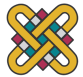 ΠΑΝΕΠΙΣΤΗΜΙΟ ΔΥΤΙΚΗΣ ΜΑΚΕΔΟΝΙΑΣΠΑΙΔΑΓΩΓΙΚΟ ΤΜΗΜΑ ΔΗΜΟΤΙΚΗΣ ΕΚΠΑΙΔΕΥΣΗΣΠΡΟΓΡΑΜΜΑ ΜΕΤΑΠΤΥΧΙΑΚΩΝ ΣΠΟΥΔΩΝ «ΕΠΙΣΤΗΜΕΣ ΤΗΣ ΑΓΩΓΗΣ ΜΕ ΝΕΕΣ ΤΕΧΝΟΛΟΓΙΕΣ»Μάθημα:Ζητήματα έρευνας και διδασκαλίας της ιστορίας και του πολιτισμού (ΕΙΔ13/ΕΡΓΑΣΤΗΡΙΑΚΟ)Καθηγήτρια:  Σοφία  Ηλιάδου - Τάχου Θέμα εργασίας:Παρουσίαση του Αρχείου του Γληνού Φοιτητές:  Θεμιστοκλής  Απατσίδης (Α.Μ.: 859)Ευαγγελία Ζιώγα (Α.Μ.: 864)Γεώργιος Ιωσηφίδης (Α.Μ.: 862)Πέτρος Κουτσογιάννης (Α.Μ.: 959)Μαρία Λασκαράκη (Α.Μ.: 858)Αντώνιος Μανδήλας (Α.Μ.: 856)Χαράλαμπος Ματσκαλίδης (Α.Μ.: 861)Αλέξιος Νεδέλκος (Α.Μ.: 857)Φλώρινα, Απρίλιος 2020Α. Παρουσίαση της Έκθεσης Πεπραγμένων του Υπουργείου Παιδείας (1917-1920)ΕισαγωγήΣκοπός της εργασίας είναι η παρουσίαση της Γενικής Έκθεσης των Πεπραγμένων του Υπουργείου Παιδείας για την περίοδο από το 1917 έως το 1920. Τα έγγραφα της Γενικής Έκθεσης συμπεριλαμβάνονται στο Αρχείο του Δημητρίου Γληνού, ο οποίος διετέλεσε Γενικός Γραμματέας του υπουργείου κατά την περίοδο αυτή και, πιθανόν, συνέταξε, ως ο πλέον αρμόδιος, την έκθεση. Το υπουργείο, χάριν συντομίας, έφερε τον τίτλο «Ὑπουργεῖον τῆς Παιδείας», όμως στην πραγματικότητα, ονομαζόταν «Ὑπουργείον τῶν ἐκκλησιαστικῶν καὶ τῆς δημοσίας ἐκπαιδεύσεως». Στις επόμενες σελίδες, θα γίνει αναφορά στο πρόγραμμα του υπουργείου όπως αυτό παρουσιάστηκε στο αρχείο που μελετήθηκε. Τα θέματα των εγγράφων αφορούν σε τρεις κατηγορίες: Α. στη θρησκεία, την εκκλησία και τον κλήρο, Β. στα γράμματα, τις καλές τέχνες και την αρχαιολογία και Γ. στις επιστήμες και την παιδεία. Αξίζει να σημειωθεί ότι ο τρόπος παρουσίασης των πεπραγμένων είναι η καταγραφή και η σύντομη ανάλυση του κάθε έργου, στο οποίο προέβη το κόμμα των Φιλελευθέρων, που αποτελούσε την κυβέρνηση της περιόδου. Σχετικά με την μορφή του αρχείου, πρέπει να αναφερθεί ότι αποτελεί ένα σύνολο 24 λυτών εγγράφων, με χειρόγραφο και όχι δαχτυλογραφημένο κείμενο, γραμμένο στην καθαρεύουσα. Στην εργασία χρησιμοποιήθηκε η ιστορική-ερμηνευτική προσέγγιση. Συγκεκριμένα, αναφέρονται τα γεγονότα (έργα του Υπουργείου Παιδείας) και γίνεται προσπάθεια τεκμηρίωσης τους. Στην απόπειρα αυτή συνεισφέρει και ο ίδιος ο συντάκτης της έκθεσης, ο οποίος, όπου κρίνει απαραίτητο, αναφέρεται σε Νόμους, Βασιλικά Διατάγματα και ψηφίσματα της Βουλής. Έτσι, ο ερευνητής, που καταπιάνεται με το έγγραφο, δύναται να αναζητήσει και να παραπέμψει στους νόμους κατά τη διαδικασία της ιστορικής πλαισίωσης της έκθεσης. Στο παρόν πόνημα, ακολουθείται η σειρά παρουσίασης των πεπραγμένων. 1. Ιστορικό πλαίσιοΟι πολιτικές εξελίξεις που συντάραζαν την Ελλάδα ήδη από το 1915, έπαιξαν καθοριστικό ρόλο και στον εκπαιδευτικό τομέα. Συγκεκριμένα, στην εξωτερική πολιτική, ο Α’ Παγκόσμιος Πόλεμος είχε δημιουργήσει πρόβλημα στη χώρα αναφορικά με τη συμμετοχή της είτε στο πλευρό της Αντάντ είτε στο πλευρό των Κεντρικών Δυνάμεων. Ο Βενιζέλος, υποστηρικτής της πρώτης άποψης, διαφώνησε με το βασιλιά Κωνσταντίνο που είχε φιλογερμανικά αισθήματα και με το κίνημα της «Εθνικής Άμυνας» που συγκρότησε, «χώρισε» τη χώρα σε δύο τμήματα. Το ένα τμήμα, το βόρειο, είχε κέντρο του τη Θεσσαλονίκη και εντασσόταν στη σφαίρα επιρροής και ελέγχου του και το νότιο, με κέντρο την Αθήνα, ήταν φιλοβασιλικό (Clogg, 20032:109-117· Βερέμης, 2009:68-73, 82-84).Ο Βενιζέλος εδραιώνεται στη Θεσσαλονίκη και συγκροτεί δική του «παράνομη» και προσωρινή κυβέρνηση. Μέσα στο ιδιαίτερο πολιτικό κλίμα αυτό, ο Δημήτριος Γληνός, ένας εκ των τριών ηγετικών μορφών του Εκπαιδευτικού Ομίλου, διορίζεται Πρόεδρος του Εκπαιδευτικού Συμβουλίου και λίγο αργότερα Γενικός Γραμματέας του Υπουργείου Παιδείας εξασφαλίζοντας στον Όμιλο το «μέσο» που χρειαζόταν για να συνεχίσει τις μεταρρυθμιστικές εκπαιδευτικές προσπάθειες του. Παράλληλα, η προσωρινή κυβέρνηση της Θεσσαλονίκης με το Βασιλικό Διάταγμα 2585/11.5.1917 «Περί διδακτικών βιβλίων» αποφασίζει να καθιερώσει στο δημοτικό σχολείο τη δημοτική γλώσσα στις τέσσερις πρώτες τάξεις του. Με το ίδιο Διάταγμα ανακοινώνεται ότι όλα τα βιβλία των τεσσάρων πρώτων τάξεων θα ήταν γραμμένα στην κοινή ομιλουμένη της εποχής, τη δημοτική, καθώς και τα βιβλία της αριθμητικής όλων των τάξεων του δημοτικού. Η απόφαση αυτή περιλαμβάνει όλα τα δημοσία σχολεία, τα κοινοτικά που στηρίζονται οικονομικώς στο κράτος καθώς και τα ιδιωτικά.Λίγους μήνες αργότερα, με την ανακατάληψη της εξουσίας στην Αθήνα και τη συγκρότηση νέας κυβέρνησης, ο Βενιζέλος επικυρώνει και συμπληρώνει το προηγούμενο διάταγμα με το Νόμο 827 (ΦΕΚ 188/5.9.1917) και δίνει, σταδιακά, πανελλήνια εμβέλεια στην καθιέρωση της δημοτικής στις πρώτες τάξεις του δημοτικού με το Νόμο 1332 (ΦΕΚ 89/27.04.1918) (Χαραλάμπους, 1987:91∙ Μπενέκου, 1988:34). Στο πλαίσιο των αλλαγών στην παιδεία, προχωρεί στην ψήφιση του Νόμου 826 (ΦΕΚ 188/5.9.1917) και δημιουργεί δύο θέσεις Ανώτερων Εποπτών της Δημοτικής Εκπαίδευσης με ευθύνη την αντιμετώπιση των προβλημάτων που θα επέφερε η μεταρρύθμιση και την κατάρτιση των εκπαιδευτικών ώστε να συμβαδίζουν με αυτή. Τα μέλη αυτά θα ήταν ταυτόχρονα και μέλη του Εκπαιδευτικού Συμβουλίου με δικαίωμα ψήφου στις συνεδριάσεις. Τις δύο αυτές θέσεις ανέλαβαν ο Αλέξανδρος Δελμούζος και ο Μανώλης Τριανταφυλλίδης, οι άλλες δύο ηγετικές μορφές του Εκπαιδευτικού Ομίλου (Χαραλάμπους, 1987:91-92∙ Μπενέκου, 1988:34-35).Όπως αναφέρθηκε και νωρίτερα, οι Φιλελεύθεροι εισήγαγαν τη δημοτική γλώσσα στις τέσσερις πρώτες τάξεις του δημοτικού σχολείου. «Η γλώσσα εμπεριείχε και τη νέα ιδεολογία. Δημιουργείται έτσι ένα νέο (ιδεολογικό) τρίπτυχο:1. Νέα γλώσσα στην εκπαίδευση (δημοτική),2. Νέα ιδεολογία στην εκπαίδευση (φιλελεύθερη),3. και τα δύο παραπάνω εκπορεύονται από τον κοινωνικό χώρο της αστικής τάξης, που η πολιτική της έκφραση είναι το κόμμα των Φιλελευθέρων (νέα πολιτική αρχή)». Εκείνη την περίοδο δημοσιεύεται το Βασιλικό Διάταγμα της 13/02/1918 με το οποίο ορίστηκε επίσημα η σύνταξη των βιβλίων του δημοτικού σχολείου να γίνεται στη δημοτική (Χαραλάμπους, 1987: 98· Μπενέκου, 1988:37-38).Παρά τις σημαντικές απόπειρες της Κυβέρνησης, η μεταρρύθμιση σταδιακά αποσιωπάται. Την «αδυναμία» της κυβέρνησης Βενιζέλου να ολοκληρώσει τη μεταρρύθμιση σύμφωνα με τις αρχικές ιδέες, την επεσήμανε ο Γληνός στον ίδιο τον Πρωθυπουργό. Συγκεκριμένα, ανέφερε στο Βενιζέλο πως όταν βρισκόταν στη Θεσσαλονίκη είχε επιδείξει μεγάλη προθυμία να κάνει αλλαγές, όταν όμως ανέλαβε την εξουσία δεν προχώρησε σε μεγάλα έργα («Με την εισαγωγή της δημοτικής στις τέσσερις πρώτες τάξεις της στοιχειώδους εκπαίδευσης ο Βενιζελισμός… φαίνεται… ότι εξαντλούσε την πολιτική του βούληση στο ζήτημα της εκπαιδευτικής μεταρρύθμισης»). Στην απάντηση του ο αρχηγός των Φιλελευθέρων ανέφερε ότι η κυβέρνηση της Αθήνας ήταν νόμιμη κυβέρνηση ενώ της Θεσσαλονίκης επαναστατική, δείχνοντας έτσι το συμβιβασμό που κάνουν οι πολιτικοί όταν αναλαμβάνουν την εξουσία (Χαραλάμπους, 1987: 96-97).Το Νοέμβριο του 1920 η συνασπισμένη αντιπολίτευση κερδίζει τις εκλογές και ο Βενιζέλος ηττείται. Την κυβέρνηση αναλαμβάνει το αντιβενιζελικό κόμμα του Δημητρίου Ράλλη. Έτσι την περίοδο της αλλαγής, των μεγάλων βημάτων προς την εκπαιδευτική μεταρρύθμιση, διαδέχεται η «αδράνεια» της καθαρεύουσας. 2. ΕκκλησίαΑναφορικά με τον τομέα της εκκλησίας, το Υπουργείο Παιδείας προχώρησε στην ίδρυση του Ανωτάτου Εκκλησιαστικού Δικαστηρίου το 1917, συμπληρώνοντας το κενό που υπήρχε στην επίλυση των εκκλησιαστικών ζητημάτων και κατάφερε να εξυψώσει το κύρος της εκκλησίας στη συνείδηση των πιστών. Επίσης, την ίδια περίοδο ιδρύονται επισκοπικά γραφεία σε όλες τις ορθόδοξες περιοχές. Η δημιουργία της επισκοπής στην Αμερική έπαιξε σημαντικό ρόλο καθώς συνέβαλε στην ανύψωση του κύρους της ορθόδοξης εκκλησίας και της συνείδησής του γένους.Παράλληλα, η εκκλησία ασχολήθηκε και με τη μόρφωση του κατώτερου κλήρου. Συγκεκριμένα, αναδιοργανώθηκε πλήρως η Ριζάρειος Σχολή που μεταβλήθηκε ταυτόχρονα και σε διδασκαλείο. Ιδρύθηκε ένα πρακτικό φροντιστήριο ώστε να καταρτίζει, σε διάστημα ενός έτους, τους αποφοίτους του γυμνασίου και πραγματοποιήθηκαν μεταρρυθμίσεις στις Ιερατικές Σχολές της Άρτας και της Τρίπολης.Στο νομοσχέδιο Περί ενοριών και ενοριακού κλήρου που έφερε η Κυβέρνηση στη Βουλή προς ψηφοφορία, καθορίζονται πλήρως οι διοικητικές και περιουσιακές λεπτομέρειες της ενοριακής υπηρεσίας και εξασφαλίζεται η σωστή διοίκηση και η δέουσα χρήση της περιουσίας των ενοριών. Στο ίδιο σχέδιο νόμου διευθετούνται και τα ζητήματα της τακτικής μισθοδοσίας του κλήρου. Επίσης η κυβέρνηση έλαβε μέριμνα για τα ζητήματα των ετεροδόξων και αλλοθρήσκων πολιτών, συγκεκριμένα για τους Μουσουλμάνους, τους Ισραηλίτες και τους Καθολικούς. Οι ομάδες αυτές οργανώθηκαν προχείρως σε κοινότητες ανάλογα με το θρήσκευμα τους. Τα ζητήματα της ορθόδοξης εκκλησίας και οι σχέσεις με την Καθολική Εκκλησία κανονίζονται από την ειδική σύμβαση που υπέγραψε το Υπουργείο Παιδείας (Concordat). Η Concordat αποτελούσε διμερή συνθήκη, θρησκευτικού χαρακτήρα, μεταξύ του Πάπα (εκπρόσωπος της Καθολικής Εκκλησίας) και της κυβέρνησης μίας χώρας, στην οποία καθοριζόταν ζητήματα μεταξύ των δύο πλευρών. 3. Γράμματα, Καλές Τέχνες και ΑρχαιολογίαΑναφορικά με τον τομέα των Γραμμάτων και των Τεχνών, το κόμμα των Φιλελευθέρων παρουσιάζει μία χαρακτηριστική πορεία, ήδη από το 1910. Ειδικά για τους κλάδους αυτούς, δόθηκε ιδιαίτερη μέριμνα καθώς ιδρύθηκε αποκλειστικό τμήμα στο υπουργείο για τη ρύθμιση των ζητημάτων τους. Επιπλέον, η κυβέρνηση του Βενιζέλου δημιούργησε το βασιλικό μετάλλιο των Γραμμάτων και των Καλών Τεχνών, γνωστό ως ἀριστεῖον το οποίο θα απονεμόταν κάθε έτος για τη λογοτεχνία και κάθε τρία χρόνια για τη μουσική, τη γλυπτική και τη ζωγραφική. Η απονομή των αριστείων συντέλεσε στη δημιουργία μιας κίνησης που είχε ως αποτέλεσμα την έκδοση έργων και την πρόκληση της προσοχής και του ενδιαφέροντος των καλλιτεχνών.Με το νόμο 1434 του 1918 αναδιοργανώθηκε η Εθνική Πινακοθήκη. Με ψήφισμα της Βουλής (Ν.2319, ΦΕΚ 148/03.07./1920), εξασφαλίστηκε η διάθεση ενός επαρκούς ποσού (150.000 δρχ) για την αγορά των έργων του Γύζη και ξένων επιφανών ζωγράφων, κατόπιν πρότασης του πενταμελούς καλλιτεχνικού συμβουλίου της Πινακοθήκης. Το ποσό αυτό πιστώθηκε στο λογαριασμό του Υπουργείου και διέφερε από την τακτική επιδότηση των 30.000 δρχ της Πινακοθήκης (Ν.1434/1918).Το ίδιο διάστημα, το Σχολείο των Καλών Τεχνών ενισχύεται με οικονομικούς πόρους ώστε η λειτουργία του να γίνει εύρυθμη. Σύμφωνα με τον Ν.2820 (ΦΕΚ 148/03.07.1920), προσφέρεται εφ’ άπαξ το ποσό των 22.000 δρχ για την αποπληρωμή των υποχρεώσεων του Σχολείου που δεν τακτοποιήθηκαν τα προηγούμενα δύο χρόνια. Το ποσό αυτό αποτελούσε πρόσθετη επιχορήγηση, περάν του τακτικού ποσού των 24.000 δρχ που δινόταν ετησίως στο Σχολείο.Επίσης, τα Βυζαντινά μνημεία βρίσκονται στο κέντρο του κρατικού ενδιαφέροντος. Το βυζαντινό και χριστιανικό μουσείο, που είχε ιδρυθεί με το Ν.401 (ΦΕΚ 347/25.11.1914), οργανώθηκε πλήρως αυτήν την περίοδο συνεχίζοντας την δράση του (προστασία κειμηλίων και έργων της βυζαντινής, μεσαιωνικής, μεταβυζαντινής και, εν γένει, χριστιανικής τέχνης).Με το νόμο 1407 της 15ης Μαΐου του 1918, ιδρύεται στην Αθήνα Μουσείο Ελληνικών Χειροτεχνηματών με σκοπό την προστασία των ελληνικών χειροτεχνημάτων και των προϊόντων όλης της ελληνικής βιοτεχνίας από την περίοδο της άλωσης της Κωνσταντινούπολης μέχρι και το 1920. Με το νόμο αυτό, τα κεντήματα, τα είδη ιματισμού, τα οικιακά έπιπλα, τα σκεύη και όλα τα όπλα της περιόδου, αποτελούν αντικείμενα που προστατεύονται από το κράτος όπως τα μνημεία της αρχαίας και βυζαντινής τέχνης.Ακόμη, η κυβέρνηση του Βενιζέλου προχώρησε στην ίδρυση και άλλων ιστορικών αρχείων πέραν των υπαρχόντων. Ένα από αυτά ήταν το ιστορικό αρχείο της Ύδρας. Επιπλέον, ιδρύθηκαν θέατρα σε όλη τη χώρα· το Θέατρο των Ελλήνων και η Εταιρεία του Ελλήνων Θεάτρου επιχορηγούνται από το κράτος με ένα σεβαστό ποσό και ταυτόχρονα ενισχύονται το Ταμείο Συντάξεως και Αρωγής των μελών της εταιρείας των Ελλήνων Θεατρικών Συγγραφέων. Υπήρξε, επίσης, μέριμνα για την αγορά πλήθους ζωγραφικών και γλυπτών έργων με τα οποία θα διακοσμούνταν τα υπουργεία και τα δημόσια γραφεία.Ένα σημαντικό επίτευγμα της περιόδου ήταν ο Νόμος 2387 (ΦΕΚ 148/03.07.1920) «Περί πνευματικής ιδιοκτησίας» με τον οποίο η Ελλάδα μπήκε στην πνευματική κοινωνία των εκπολιτισμένων των κρατών και προστάτευε πλέον, όπως είχε ηθικό καθήκον, την ξένη και την ελληνική της πνευματική παραγωγή. Με το νόμο αυτό, οι μουσικοί συνθέτες, οι συγγραφείς, οι πάσης φύσεως καλλιτέχνες φέρουν το αποκλειστικό δικαίωμα της αναπαραγωγής και αντιγραφής των έργων τους με οποιονδήποτε τρόπο καθώς και της μεταβίβασης του σε όποιον επιθυμούν. Επίσης, παραχωρούνταν το αποκλειστικό δικαίωμα της έκδοσης και αναπαραγωγής των έργων των αποθανόντων στους κληρονόμους τους για πενήντα έτη μετά το θάνατο των πρώτων.Φυσικά, υπήρξε μέριμνα και για τα αρχαία μνημεία με ανασκαφές που έγιναν στην Αθήνα, την Ερέτρια, την Ελευσίνα, την Επίδαυρο, τη Θήβα, την Κεφαλονιά και τη Νικόπολη δείχνοντας με αυτόν τον τρόπο ότι την κυβέρνηση του Βενιζέλου την απασχόλησε πολύ ο τομέας των Γραμμάτων και των Καλών τεχνών. Συνολικά,  αποδεικνύεται μία πολυμερής και σταθερά μέριμνα για την προαγωγή των κλάδων αυτών.4. Επιστήμες και ΠαιδείαΌσον αφορά στον τομέα των επιστημών και της παιδείας, το Πανεπιστήμιο Αθηνών φροντίζει για την ακτινοβολία του φωτός της Ελληνικής Παιδείας και των ελληνικών ιδανικών σε όλη την ανατολική λεκάνη της Μεσογείου. Για την καλύτερη λειτουργία του, η αναδιοργάνωση αυτού κρίθηκε απαραίτητη ιδίως ως προς τα κλινικά εργαστήρια, τα φροντιστήρια, τη ζωή των φοιτητών και τη διοίκηση του πανεπιστημίου.Το 1920 ιδρύθηκε στη Σμύρνη πανεπιστήμιο με δωρεά του φιλογενούς, κατά το Υπουργείο, κυρίου Παλαντζή Σταύρου (Ν. 2251, ΦΕΚ 145/01.07.1920). Ωστόσο δεν λειτούργησε ποτέ. «Τα προβλήματα σχετικά με τη λειτουργία του ιδρύματος συνδέονταν αρχικά με τις υποσχόμενες χορηγίες και κυρίως εκείνη του […] Σταύρου Παλαντζή ο οποίος είχε αναλάβει να χρηματοδοτήσει την ανέγερση του Πανεπιστημίου με το ποσό των 2.000.000 φράγκων και παράλληλα να καταβάλει κάθε χρόνο το ποσό των 250.000 φράγκων. Υπέγραψε μάλιστα και σχετική συμφωνία με το Ελληνικό Δημόσιο, δια του Έλληνα πρέσβη στο Παρίσι Δημήτριου Μπενετάτου. Τελικά δεν τήρησε τους όρους του συμβολαίου ο Παλαντζής». Η κυβέρνηση του κόμματος των φιλελευθέρων προχώρησε σε αλλαγές και στην Εθνική Βιβλιοθήκη. Ο νέος νόμος 2386 (ΦΕΚ 147/03.07.1920) θεραπεύει όλες τις ελλείψεις, φροντίζει για τη διοικητική οργάνωση της, θέτει νέες βάσεις σε διάφορα ζητήματα και της παρέχει όλα τα απαραίτητα μέσα για να καλυφθούν οι ανάγκες της. Με το ψήφισμα αυτό, η Βιβλιοθήκη στεγάζεται στο Μέγαρο των αδερφών Βαλλιάνων που ιδρύθηκε γι’ αυτόν τον σκοπό και λειτουργεί ταυτόχρονα και ως Βιβλιοθήκη του Εθνικού Πανεπιστημίου (Αθηνών).Στο πλαίσιο των μεταρρυθμίσεων ιδρύεται, επίσης, η Δημόσια βιβλιοθήκη της Θεσσαλονίκης και αναδιοργανώνονται οι υπάρχουσες Δημόσιες βιβλιοθήκες της Κέρκυρας της Κεφαλληνίας της Ζακύνθου της Σάμου και της Ανδρίτσαινας.Στη μέση και δημοτική εκπαίδευση, η μόρφωσή του προσωπικού και η κατασκευή διδακτηρίων αποτελεί κεντρικό σημείο των μεταρρυθμίσεων που εισήγαγε η κυβέρνηση του Βενιζέλου. Η οργάνωση των σχολείων επί νέων βάσεων και η εισαγωγή νέων προγραμμάτων, αν και κατείχε σημαντική θέση στο βενιζελικό πρόγραμμα, δεν κατέστη δυνατή εξαιτίας των περιστάσεων των τελευταίων ετών. Ωστόσο, ως «αντιστάθμισα» ιδρύθηκαν πρακτικά λύκεια στις περισσότερες πόλεις στο πλαίσιο του αναδιοργανωθέντος Βαρβάκειου Σχολείου, καθώς και Γυμνάσια θηλέων στην Αθήνα, τον Πειραιά, την Πάτρα και τον Πύργο. Στις νέες χώρες, ιδρύθηκαν 14 νέα γυμνάσια, 33 ελληνικά σχολεία και 124 ημιγυμνάσια.Αναφορικά με το ζήτημα του προσωπικού της Μέσης και της Δημοτικής εκπαίδευσης, οι πολιτικές εξελίξεις των τελευταίων χρόνων οδήγησαν την πολιτεία στο να χρησιμοποιήσει στις Νέες Χώρες προσωπικό κατώτερης μορφώσεως. Έτσι, το υπουργείο προχώρησε στην ανύψωση του διδασκάλου, με την καλύτερη μόρφωση του και στη ριζική αναμόρφωση του προγράμματος σπουδών. Όσον αφορά στη μισθοδοσία των λειτουργών της Μέσης και της Δημοτικής εκπαίδευσης τριπλασιάστηκαν οι προπολεμικές αποδοχές τους με την επιφύλαξη ότι θα αυξηθούν περαιτέρω τα επόμενα χρόνια. Βασικό στοιχείο της μεταρρύθμισης ήταν και η μόρφωση των λειτουργών της παιδείας. Για το λόγο αυτό προχώρησαν στην αναδιοργάνωση του Διδασκαλείου της Μέσης εκπαίδευσης, την ίδρυση του Διδασκαλείου ξένων γλωσσών, την ίδρυση της Παιδαγωγικής Ακαδημίας (με το Ν.2243, ΦΕΚ148/3-7-1920), τη μόρφωσή του προσωπικού των Διδασκαλείων και την ίδρυση του ανώτερου τμήματος του Διδασκαλείου των Νηπιαγωγών Καλλιθέας. Επίσης, ιδρύθηκε το Διδασκαλείο των Νηπιαγωγών στη Μακεδονία μαζί με οικοτροφεία και αγροτικά διδασκαλεία.Το «θεμελιώδες σφάλμα» της τακτικής των μέχρι τότε κυβερνήσεων αναφορικά με την ανεπαρκή οικοδόμηση διδακτηρίων, οφείλεται σύμφωνα με το Υπουργείο Παιδείας, στο ότι έπρεπε να πραγματοποιηθεί από το κέντρο. Γι’ αυτό και ιδρύθηκε το Ταμείο Εκπαιδευτικής Πρόνοιας (Ν.2442, ΦΕΚ 181/11.08.2020) με σκοπό την ίδρυση διδακτηρίων σε κάθε κοινότητα και δήμο, τα οποία θα ενισχύονται οικονομικώς από το εκάστοτε Ταμείο και θα πληρούν τις προϋποθέσεις της υγιεινής και της παιδαγωγικής.Επίσης, με το Νόμο 1406 (ΦΕΚ 101/09.05.1918), δημιουργήθηκαν τμήματα Γυμναστικής και Υγιεινής με σκοπό την εξασφάλιση της σωματικής αγωγής και της υγιεινής των μαθητών. Στο ίδιο νομικό πλαίσιο, οργανώθηκε το Γυμναστικό Διδασκαλείο για την ειδική μετεκπαίδευση των δασκάλων της Δημοτικής εκπαίδευσης κατά το πρότυπο του Κεντρικού Γυμναστικού Ινστιτούτου της Στοκχόλμης. Είχε, επίσης, σκοπό τη θέσπιση μέτρων για την ενίσχυση και επέκταση της δράσης των ακαδημαϊκών γυμναστηρίων. Ο αριθμός των διδασκόντων στα γυμναστήρια ανήλθε από 45, το 1917, σε 410 κατά το 1920. Αξίζει να σημειωθεί και η μεγάλη μέριμνα που δόθηκε για την υγεία των μαθητών και την προφύλαξη τους από διάφορα νοσήματα. Από 1917 ως το 1920 εμβολιάστηκαν περίπου 100.000 μαθητές.Τέλος μεγάλη μέριμνα δόθηκε για τα διδακτικά βιβλία. Με τους νομούς 826 και 1332 (έγινε αναφορά στις προηγούμενες σελίδες) άλλαξε το υπάρχον σύστημα του υπουργείου αναφορικά με την έκδοση των βιβλίων που εξασφάλιζε το μονοπώλιο. Ο νόμος περί διδακτικών βιβλίων είναι η σημαντικότερη εκπαιδευτική μεταρρύθμιση γιατί εισήχθη στο δημοτικό σχολείο η κοινή ομιλούμενη της εποχής, δηλαδή η δημοτική γλώσσα.ΕπίλογοςΗ κυβέρνηση του Βενιζέλου προχώρησε σε καίριες επεμβάσεις στο χώρο της παιδείας και κατάφερε να εφαρμόσει την πλειονότητα των μεταρρυθμίσεων της στους περισσότερους κλάδους της. Μέσα από το αρχείο του Γληνού, διακρίνεται η υπευθυνότητα, η συνέπεια και η ευθύνη που διακατείχε την κυβέρνηση, η οποία παραδέχεται τυχόν λάθη και ελλείψεις στο έργο της. Ωστόσο, ήττα του Βενιζέλου στις εκλογές της 1ης Νοεμβρίου 1920 τερμάτισε τις προσπάθειες για μεταβολές στο χώρο της παιδείας. Την εξουσία θα αναλάβει ξανά ο Βενιζέλος το 1923 και θα συνεχίσει την μεταρρυθμιστική προσπάθεια η οποία ωστόσο δε θα έχει την «ορμή» των προηγούμενων ετών.ΒιβλιογραφίαΒερέμης, Θ. (2009), Μεγάλοι Έλληνες. Ελευθέριος Βενιζέλος, ΣΚΑΙ Βιβλίο, τ.8, Αθήνα.Μπενέκου-Παπακώστα, Ν. (1988), Η συμβολή του Εκπαιδευτικού Ομίλου στην εξέλιξη της νεοελληνικής παιδείας, Δίπτυχο, Αθήνα.Παπαδόπουλος, Χρ. (1953),  «Ἡ Ἐκκλησία τῆς Ἑλλάδος ἐπὶ τῇ 1900ῇ ἐπετείῳ τῆς ἱδρύσεως αὐτῆς ὑπὸ τοῦ Ἀποστόλου Παύλου (Θ´)», στο: ΘΕΟΛΟΓΙΑ, τ. ΚΔ, τεύχος Β’.Χαραλάμπους, Δ. (1987), Ο Εκπαιδευτικός Όμιλος: η ίδρυση, η δράση του για την εκπαιδευτική μεταρρύθμιση και η διάσπαση του, Εκδοτικός οίκος Αδελφών Κυριακίδη, Θεσσαλονίκη.Clogg, R. (20032), Συνοπτική ιστορία της Ελλάδας 1770-2000 (μφτρ. Παπαδάκη, Λ.-Μαυρομάτη, Μ.), Κάτοπτρο, Αθήνα.Δικτυογραφία «Ιωνικό Πανεπιστήμιο Σμύρνης», διαθέσιμο στο https://el.wikipedia.org/wiki/%CE%99%CF%89%CE%BD%CE%B9%CE%BA%CF%8C_%CE%A0%CE%B1%CE%BD%CE%B5%CF%80%CE%B9%CF%83%CF%84%CE%AE%CE%BC%CE%B9%CE%BF_%CE%A3%CE%BC%CF%8D%CF%81%CE%BD%CE%B7%CF%82#cite_note-17, πρόσβαση 10/4/20.Ν.1434/1918, ΦΕΚ διαθέσιμο στο http://www.et.gr/idocs-nph/search/pdfViewerForm.html?args=5C7QrtC22wG6VvgnlSG_dndtvSoClrL88VQbDIJsbtp5MXD0LzQTLWPU9yLzB8V68knBzLCmTXKaO6fpVZ6Lx3UnKl3nP8NxdnJ5r9cmWyJWelDvWS_18kAEhATUkJb0x1LIdQ163nV9K--td6SIue5IKz0s4Y-AIf5SDk72l_puEDhUPxC60da6XDmtKvo1, πρόσβαση 10/4/20.Ν.2319/1920, ΦΕΚ διαθέσιμο στο http://www.et.gr/idocs-nph/search/pdfViewerForm.html?args=5C7QrtC22wFDzYxnlR7N6ndtvSoClrL8xsqFXEcDVXt5MXD0LzQTLWPU9yLzB8V68knBzLCmTXKaO6fpVZ6Lx3UnKl3nP8NxdnJ5r9cmWyJWelDvWS_18kAEhATUkJb0x1LIdQ163nV9K--td6SIub4-qclewcoVpmWQ9ccoDMS-3ikPG4fkDORSVfYeWIOz, πρόσβαση 10/4/2020.Ν.2820/1920, ΦΕΚ διαθέσιμο στο http://www.et.gr/idocs-nph/search/pdfViewerForm.html?args=5C7QrtC22wFDzYxnlR7N6ndtvSoClrL8RC-n_7hz1t15MXD0LzQTLWPU9yLzB8V68knBzLCmTXKaO6fpVZ6Lx3UnKl3nP8NxdnJ5r9cmWyJWelDvWS_18kAEhATUkJb0x1LIdQ163nV9K--td6SIudBmdKY-ztnFzlfOslVdZkmW9Szp6ASVGvSYQ3B6efv1, πρόσβαση 10/4/2020.Ν.2243/1920, ΦΕΚ διαθέσιμο στο http://www.et.gr/idocs-nph/search/pdfViewerForm.html?args=5C7QrtC22wFDzYxnlR7N6ndtvSoClrL8xsqFXEcDVXt5MXD0LzQTLWPU9yLzB8V68knBzLCmTXKaO6fpVZ6Lx3UnKl3nP8NxdnJ5r9cmWyJWelDvWS_18kAEhATUkJb0x1LIdQ163nV9K--td6SIub4-qclewcoVpmWQ9ccoDMS-3ikPG4fkDORSVfYeWIOz, πρόσβαση 10/4/2020. Ν.2442/1920, ΦΕΚ διαθέσιμο στο http://www.et.gr/idocs-nph/search/pdfViewerForm.html?args=5C7QrtC22wFDzYxnlR7N6ndtvSoClrL8RZsdmVE36E95MXD0LzQTLWPU9yLzB8V68knBzLCmTXKaO6fpVZ6Lx3UnKl3nP8NxdnJ5r9cmWyJWelDvWS_18kAEhATUkJb0x1LIdQ163nV9K--td6SIudLC9vAY2gT_eEPzto_DS75s86XEjreNNcEcoc7gbInQ, πρόσβαση 10/4/20.Ν.1406/1918, ΦΕΚ διαθέσιμο στο http://www.et.gr/idocs-nph/search/pdfViewerForm.html?args=5C7QrtC22wG6VvgnlSG_dndtvSoClrL8zNy8ycs-iQh5MXD0LzQTLWPU9yLzB8V68knBzLCmTXKaO6fpVZ6Lx3UnKl3nP8NxdnJ5r9cmWyJWelDvWS_18kAEhATUkJb0x1LIdQ163nV9K--td6SIuT4eWFCWQomygt-GK_fcn71p34xqgcZkVFMzxKklMoNH, πρόσβαση στις 10/4/20.Ν.401/1914, ΦΕΚ διαθέσιμο στο http://www.et.gr/idocs-nph/search/pdfViewerForm.html?args=5C7QrtC22wEpPcAGqWYddHdtvSoClrL8Ah5l05SMO0J5MXD0LzQTLWPU9yLzB8V68knBzLCmTXKaO6fpVZ6Lx3UnKl3nP8NxdnJ5r9cmWyJWelDvWS_18kAEhATUkJb0x1LIdQ163nV9K--td6SIuacfWoLhQAtkQUxT3NE1vcT0ktiQsdUXYec8zb_Zud8P, πρόσβαση 10/4/2020Ν.1407/1918, ΦΕΚ διαθέσιμο στο http://www.et.gr/idocs-nph/search/pdfViewerForm.html?args=5C7QrtC22wG6VvgnlSG_dndtvSoClrL8zNy8ycs-iQh5MXD0LzQTLWPU9yLzB8V68knBzLCmTXKaO6fpVZ6Lx3UnKl3nP8NxdnJ5r9cmWyJWelDvWS_18kAEhATUkJb0x1LIdQ163nV9K--td6SIuT4eWFCWQomygt-GK_fcn71p34xqgcZkVFMzxKklMoNH, πρόσβαση 10/4/2020.Ν.2387/1920, ΦΕΚ διαθέσιμο στο http://www.et.gr/idocs-nph/search/pdfViewerForm.html?args=5C7QrtC22wFDzYxnlR7N6ndtvSoClrL8xsqFXEcDVXt5MXD0LzQTLWPU9yLzB8V68knBzLCmTXKaO6fpVZ6Lx3UnKl3nP8NxdnJ5r9cmWyJWelDvWS_18kAEhATUkJb0x1LIdQ163nV9K--td6SIub4-qclewcoVpmWQ9ccoDMS-3ikPG4fkDORSVfYeWIOz, πρόσβαση 10/4/20.Ν.2251/1920ΦΕΚ διαθέσιμο στο http://www.et.gr/idocs-nph/search/pdfViewerForm.html?args=5C7QrtC22wFDzYxnlR7N6ndtvSoClrL8-zFLpBf_Zex5MXD0LzQTLWPU9yLzB8V68knBzLCmTXKaO6fpVZ6Lx3UnKl3nP8NxdnJ5r9cmWyJWelDvWS_18kAEhATUkJb0x1LIdQ163nV9K--td6SIufSklT-5ru8wzSH0NJkLGbVtDrBdzOyhIqu2RE1iy0kP, πρόσβαση 10/4/20.Ν.2386/1920, ΦΕΚ διαθέσιμο στο http://www.et.gr/idocs-nph/search/pdfViewerForm.html?args=5C7QrtC22wFDzYxnlR7N6ndtvSoClrL8RC-n_7hz1t15MXD0LzQTLWPU9yLzB8V68knBzLCmTXKaO6fpVZ6Lx3UnKl3nP8NxdnJ5r9cmWyJWelDvWS_18kAEhATUkJb0x1LIdQ163nV9K--td6SIudBmdKY-ztnFzlfOslVdZkmW9Szp6ASVGvSYQ3B6efv1, πρόσβαση 10/4/20.«Concordat», διαθέσιμο στο https://chilonas.com/2019/03/08/https-wp-me-p1op6y-cwj/, πρόσβαση 10/4/20.Β. Παρουσίαση της Έκθεσης Πεπραγμένων του Αρχιτεκτονικού Τμήματος του Υπουργείου Παιδείας  της περιόδου 1917-1920 Εισαγωγή1. Το ιστορικό πλαίσιο της εκπαιδευτικής πολιτικής κατά τη δεύτερη δεκαετία του 20ου αιώνα Στην κυβέρνηση του Ελευθερίου Βενιζέλου (Ιούνιος 1917- Νοέμβριος 1920) Υπουργός επί των Εκκλησιαστικών και της Δημοσίας Εκπαιδεύσεως ήταν ο Δημήτριος Δίγκας. Με τον Ν. 82 του 1917 εισάγεται ο θεσμός των ανώτερων εποπτών. Ανώτεροι Επόπτες Δημοτικής Εκπαίδευσης ορίζονται ο Αλέξανδρος Δελμούζος και ο Μανόλης Τριανταφυλλίδης και Γενικός Γραμματέας του Υπουργείου ο Δημήτρης Γληνός. Με τον Ν.2585 του 1917 καθιερώνεται η δημοτική γλώσσα στις 4 πρώτες τάξεις του δημοτικού σχολείου και ακολουθεί μια σειρά άλλων μέτρων για τη βελτίωση της οικονομικής κατάστασης των εκπαιδευτικών και την αποκέντρωση του εκπαιδευτικού συστήματος. Τη διετία 1917-1919 κυκλοφορούν 10 νέα αναγνωστικά στη δημοτική, σε αντιαυταρχικό πνεύμα, απαλλαγμένα από δογματισμούς και διδακτισμό, ανάμεσα τους τα Ψηλά Βουνά και το Αλφαβητάρι (με τον ήλιο).Η κυβέρνηση αυτή είχε προκύψει από το στρατιωτικό- πολιτικό κίνημα της Εθνικής Αμύνης τον Αύγουστο του 1916 στη Μακεδονία και τα νησιά, που οδήγησε στην Προσωρινή Κυβέρνηση Θεσσαλονίκης από τον Ελευθέριο Βενιζέλο για την αποτροπή της προσάρτησης της Θεσσαλονίκης στο Βασίλειο της Σερβίας. Ο Βενιζέλος είχε εν τω μεταξύ μια κυβερνητική θητεία από τον Οκτώβριο 1910 μέχρι τον Φεβρουάριο 1915. Τότε είχε γίνει η απόπειρα εκπαιδευτικής μεταρρύθμισης του 1913. Ο υπουργός Παιδείας Ιωάννης Τσιριμώκος είχε διορίσει τον Δημήτρη Γληνό διευθυντή του Διδασκαλείου Μέσης Εκπαίδευσης. Με την ιδιότητα αυτή ο Γληνός συνέταξε τις εισηγητικές εκθέσεις για τα νομοσχέδια που υπέβαλε στη Βουλή ο Τσιριμώκος (αύξηση σχολικών κτιρίων, υποχρεωτική πρώτη βαθμίδα εκπαίδευσης με 6ετή δημοτική εκπαίδευση και 2ετές νηπιαγωγείο, δεύτερη βαθμίδα με 3ετές αστικό σχολείο που οδηγεί σε Διδασκαλείο ή Σχολή Ναυτικών Δοκίμων και 6ετές γυμνάσιο που οδηγεί στο Πανεπιστήμιο). Κύριος στόχος των μεταρρυθμίσεων του 1913 και 1917 ήταν η θεσμοθέτηση του αστικού σχολείου, η προσαρμογή του εκπαιδευτικού συστήματος στις ανάγκες της οικονομικής ανάπτυξης και η ενσωμάτωση της Ελλάδας στον διεθνή καπιταλιστικό καταμερισμό εργασίας. Μεγάλες αντιδράσεις εκδηλώθηκαν από τα φεουδαρχικά κατάλοιπα αλλά και τη συντηρητική διανόηση, όπως ο καθηγητής γλωσσολογίας Γ. Ν. Χατζηδάκις. Τα νομοσχέδια του 1913 δεν ψηφίστηκαν από τη Βουλή.Ειδικότερα στη Μακεδονία, το σημείο εστίασης της εκπαιδευτικής πολιτικής του Βενιζέλου ήταν η αφομοίωση των ξενόφωνων πληθυσμών μέσω του σχολείου και της δημοτικής γλώσσας. Στην κατεύθυνση αυτή διαμορφώθηκε ένα πλέγμα κινήτρων για εξεύρεση δασκάλων, πριμοδοτήθηκε η στελέχωση ξενόφωνων σχολείων και οργανώθηκε μια εκστρατεία επισκευής των παλιών και κατασκευής νέων διδακτηρίων.   2. Ο συντάκτης της Έκθεσης Την 1 Αυγούστου 1917 ο Τμηματάρχης του Αρχιτεκτονικού Τμήματος του Υπουργείου Εκκλησιαστικών και Δημοσίας Εκπαιδεύσεως, συντάσσει την Έκθεση Πεπραγμένων του Τμήματος για την τριετία από τον Ιούνιο του 1917 μέχρι τον Αύγουστο του 1920. Συντάκτης της Έκθεσης, Τμηματάρχης του εν λόγω τμήματος, είναι ο Γεώργιος Σούλης. Ο Γεώργιος Σούλης γεννήθηκε στην Αθήνα το 1879. Πολιτικός μηχανικός διπλωματούχος Ε.M.Π. ασχολήθηκε μέχρι το 1903 με τη μελέτη των υδραυλικών έργων στη Θεσσαλία και στην κατασκευή των μονίμων δεξαμενών στον λιμένα Πειραιώς μέχρι το 1910. Μέχρι το 1914 υπηρέτησε ως Νομομηχανικός της υπηρεσίας δημοσίων έργων στην Κεφαλλονιά και στη Μεσσηνία. Από το 1914 μέχρι το 1922 υπηρέτησε στο Υπουργείο Παιδείας ως Τμηματάρχης ανεγέρσεως διδακτηρίων. Από το 1923 ιδιώτευσε ως μηχανικός και επιδόθηκε κυρίως σε οικοδομικά έργα. Διετέλεσε πρώτος γενικός γραμματέας του Συνδέσμου Μηχανικών Μετσοβίου Πολυτεχνείου, που ιδρύθηκε με Βασιλικό Διάταγμα την 18η Ιουλίου 1906. Μετείχε ακόμη στην ιδρυτική επιτροπή του Τεχνικού Επιμελητηρίου της Ελλάδος, που συγκροτήθηκε με νομοθετικό διάταγμα την 1η Νοεμβρίου 1923 και ήταν αντιπρόεδρος της Διοικούσας Επιτροπής του ΤΕΕ στις δύο πρώτες θητείες της, δηλαδή την περίοδο 1925-1927 και 1927-1929. Υπήρξε ακόμη μέλος του Πανελλήνιου Συλλόγου πολιτικών μηχανικών και Αντιπρόεδρος του Ταμείου Συντάξεων.3. Η δομή της ΈκθεσηςΗ Έκθεση είναι χωρισμένη σε δύο μέρη. Το πρώτο μέρος αναφέρεται στην εκτέλεση έργων και το δεύτερο στο σχετικό νομοθετικό έργο του Υπουργείου. Το πρώτο μέρος συγκροτείται από τα παρακάτω κεφάλαια με το εξής περιεχόμενο:Διδακτήρια Θεσσαλονίκης: Επισημαίνεται η εθνική αναγκαιότητα αντιμετώπισης της κρίσης που προκλήθηκε από την αποτέφρωση πολλών σχολείων από την πυρκαγιά του 1917. Περιγράφεται η κατασκευή 6 νέων διδακτηρίων με την επίβλεψη της υπηρεσίας, μελετημένων σύμφωνα με τις τοπικές συνθήκες, τα οποία για λίγους μήνες επιτάχθηκαν από τον στρατό και χρησιμοποιήθηκαν ως νοσοκομεία.   Διδακτήρια Κεντρικής Μακεδονίας: Ακολούθησε η μελέτη 20 διδακτηρίων στην Κεντρική Μακεδονία, αλλά δεν ολοκληρώθηκε η κατασκευή επειδή λόγω της απελευθέρωσης της Ανατολικής Μακεδονίας, το ενδιαφέρον στράφηκε εκεί, όπου υπήρχε πιο άμεση ανάγκη.Διδακτήρια Ανατολικής Μακεδονίας: Αναφέρεται στην ολοκληρωτική καταστροφή πάνω από 150 διδακτηρίων από τους Βουλγάρους κατά την αποχώρησή τους και την ενίσχυση της Υπηρεσίας με επιπλέον ανθρώπινο δυναμικό, ώστε να μπορεί να ανταποκριθεί στον τεράστιο όγκο εργασιών. Η ολοσχερής έλλειψη διδακτηρίων στην Ανατολική Μακεδονία επέβαλε τη συντομότερη λύση που δεν ήταν άλλη από τη χρήση ξύλινων παραπηγμάτων.  Σχολικά έπιπλα Ανατολικής Μακεδονίας: Αναφορά στις προσπάθειες κατασκευής βασικού εξοπλισμού, θρανίων και πινάκων, καθώς και τα προβλήματα που συνάντησαν.Διδακτήρια Κεντρικής Μακεδονίας: Η επιλογή της επισκευής των παλαιών αντί της κατασκευής νέων στην Κεντρική Μακεδονία. Το δεύτερο μέροςΝόμοι περί μισθώσεως διδακτηρίων: Συγκεκριμένα ο Ν. 1068/21-11-1917 της ανέγερσης ιδιωτικών διδακτηρίου βάση σχεδίου μισθώσεως και ο Ν. 2321 για την επιτάχυνση των μισθώσεων, μεταξύ των άλλων. Οι νόμοι αυτοί συνέβαλαν στη δημιουργία εξαιρετικών διδακτηρίων σε Αθήνα και Πειραιά. Νόμος περί διδακτηρίων Μακεδονίας και των ξενόφωνων πληθυσμών: Ο Ν. 1819 για την έγκριση πίστωσης κατασκευής διδακτηρίων στην Ανατολική και την υπόλοιπη Μακεδονία και η ενίσχυση του προσωπικού της Υπηρεσίας.Νόμος περί Ταμείων Εκπαιδευτικής Πρόνοιας: Ο Ν. 2442/1920 για την ίδρυση Ταμείων Εκπαιδευτικής Πρόνοιας με σκοπό την κατασκευή διδακτηρίων και την προμήθεια σχολικών επίπλων και διδακτικών οργάνων. Στο Παράρτημα της Έκθεσης υπάρχουν τρεις πίνακες: Ο πίνακας Α΄ όπου αναφέρονται τα επισκευασμένα διδακτήρια στην Ανατολική Μακεδονία σύμφωνα με τις διατάξεις του από 29 Ιουλίου 1919 Νομοθετικού Διατάγματος.Ο πίνακας Β΄ όπου καταγράφονται τα κατασκευασμένα σχολικά παραπήγματα κατά το έτος 1919 στους κατεστραμμένους συνοικισμούς και χωριά της Ανατολικής Μακεδονίας, κατά τύπο, επιφάνεια και δαπάνη.Ο πίνακας Γ΄ των μισθωμένων διδακτηρίων τα οποία αναγέρθηκαν με τον Νόμο 1068.Οι πίνακες που έχουν μεταγραφεί στην παρούσα εργασία είναι επεξεργασμένοι. Συγκεκριμένα, έχει προστεθεί μια στήλη με τη μετονομασία των κοινοτήτων.ΠαράρτημαΈκθεση πεπραγμένων Αρχιτεκτονικού Τμήματος του Υπουργείου Παιδείας κατά τη χρονική περίοδο Ιούνιος 1917 – Αύγουστος 1920 Λόγω των ειδικών συνθηκών, η εργασία συντελέσθηκε με απευθείας επίβλεψη και εκτέλεση και είναι διττής φύσης: α) Εκτέλεση έργων και β) Νομοθετική. 1ο) Εκτέλεση έργωνΔιδακτήρια ΘεσσαλονίκηςΑπό τους πρώτους μήνες της περιόδου εκδηλώθηκε η ύψιστη, εθνική ανάγκη της αντιμετώπισης της εκπαιδευτικής κρίσης που προκάλεσε η τρομακτική πυρκαγιά της Θεσσαλονίκης κατά την οποία αποτεφρώθηκε σημαντικός αριθμός ελληνικών σχολείων. Για τον σκοπό αυτό μελετήθηκαν οι τύποι διδακτηρίων που ανταποκρίνονταν καλύτερα στις τοπικές οικοδομικές συνθήκες και τις εκπαιδευτικές ανάγκες. Παράλληλα πήγε στη Θεσσαλονίκη ο ίδιος ο Τμηματάρχης της υπηρεσίας για τη διενέργεια επιτόπιων δημοπρασιών και πραγματοποιήθηκε η ανάληψη της κατασκευής 6 διδακτηρίων από διάφορους εργολάβους. Οι εργασίες αυτές ξεκίνησαν τον Δεκέμβριο του 1017 και ολοκληρώθηκαν τον Σεπτέμβριο του 1918, αφού επιβραδύνθηκαν από τις δυσκολίες προμήθειας πλίνθων και κεράμων, λόγω της συχνής επίταξης των αντίστοιχων εργοστασίων της Θεσσαλονίκης από τον στρατό. Τα διδακτήρια αυτά, που κατασκευάστηκαν με την άμεση επίβλεψη της κεντρικής υπηρεσίας του Υπουργείου, έχουν λιθόδμητα θεμέλια, ξύλινα πατώματα και οροφές, τοίχους από τούβλα, διαστάσεις αιθουσών σχεδόν κανονικές και επαρκή αερισμό και φωτισμό. Τα 4 από αυτά είναι εξατάξια και τα 2 τετρατάξια. Η συνολική δαπάνη τους ανήλθε σε 320.000, δηλαδή μέση τιμή κάθε αίθουσας 10.000 δρχ.Μόλις αποπερατώθηκαν τα διδακτήρια αυτά επιτάχθηκαν από τον στρατό και χρησιμοποιήθηκαν ως νοσοκομεία κατά τη διάρκεια των επιχειρήσεων στη Μακεδονία. Σε κάθε ένα από τα εξατάξια τοποθετήθηκαν 97 κλίνες. Μόλις πριν λίγους μήνες αποδόθηκαν στην εκπαίδευση.Διδακτήρια Κεντρικής ΜακεδονίαςΜετά την αποπεράτωση των παραπάνω εργασιών η προσοχή της Υπηρεσίας στράφηκε στην Κεντρική Μακεδονία. Πήγε επιτόπου ο ένας από τους δύο μηχανικούς, ο οποίος μελέτησε τις ανάγκες 20 και πλέον διδακτηρίων και πήρε τις απαιτούμενες σημειώσεις για τη σύνταξη μελετών για κατασκευή ή επισκευή διδακτηρίων. Τέτοιες μελέτες κατασκευής έγιναν τότε 5 και στάλθηκαν τα διαγράμματα με τις σχετικές οδηγίες από τους επιθεωρητές προς τις κοινότητες για εκτέλεση. Διακόπηκε, όμως, η ολοκλήρωση των μελετών αυτών και η παρακολούθηση γενικά των εργασιών των διδακτηρίων της Κεντρικής Μακεδονίας, επειδή απελευθερώθηκε εν τω μεταξύ η Ανατολική Μακεδονία και η Υπηρεσία αναγκάστηκε να στρέψει όλη την προσοχή της στα διδακτήρια της πολύπαθης περιοχής. Διδακτήρια Ανατολικής ΜακεδονίαςΟι Βούλγαροι κατά την αποχώρησή τους από την Ανατολική Μακεδονία προκάλεσαν ολοκληρωτική καταστροφή στα διδακτήρια. Δεν αρκέστηκαν στην μέχρι θεμελίων καταστροφή των διδακτηρίων που βρισκόταν σε συνοικισμούς των οποίων κατέστρεψαν επίσης τελείως τις οικίες, αλλά και όπου δεν είχαν τον απαιτούμενο χρόνο να καταστρέψουν τις οικίες των συνοικισμών κατέστρεψαν τα διδακτήρια, αφαιρώντας από αυτά τα πατώματα, σκάλες, πόρτες και παράθυρα ακόμη και μέρος της στέγης. Επομένως η Υπηρεσία είχε από τη μια μεριά να ασχοληθεί με την ανοικοδόμηση και επισκευή κατεστραμμένων διδακτηρίων που είχαν μόνο τοίχους και επιπλέον με την εκ θεμελίων ανέγερση άλλων. Τα διδακτήρια αυτά που ξεπερνούσαν τα 150 έπρεπε να ανοικοδομηθούν ή να επισκευασθούν το δυνατό γρηγορότερο. Για το σκοπό αυτή ζητήθηκε και χορηγήθηκε με νομοθετικό διάταγμα πίστωση 1.000.000 δρχ. Συγχρόνως, ενισχύθηκε το προσωπικό της Τεχνικής Υπηρεσίας με δύο μηχανικούς και 5 έκτακτους επιστάτες, διότι το υπάρχον δηλ. 1 Τμηματάρχης, 2 Αρχιτέκτονες και 1 Σχεδιαστής ήταν επιφορτισμένο με το διπλό έργο της Κεντρικής Υπηρεσίας, που ήταν αφενός η κατασκευή, επισκευή, συντήρηση και επίπλωση των διδακτηρίων και αφετέρου η μίσθωση ιδιωτικών οικημάτων ως διδακτηρίων του κράτους και επιπλέον η συντήρηση και αναστήλωση των αρχαίων μνημείων, μονών και ναών. Οι ανάγκες ήταν επιτακτικές λόγω της μεγέθυνσης του κράτους, ιδίως με την κατασκευή διδακτηρίων στην Κρήτη, και δεν ήταν δυνατόν να επαρκέσει το προσωπικό της Υπηρεσίας. Οι 2 νεοπροσληφθέντες μηχανικοί με τους 4 επιστάτες πήγαν στην Ανατολική Μακεδονία με επικεφαλής καταρχάς τον έναν αρχιτέκτονα του Υπουργείου περί τα μέσα Σεπτεμβρίου 1919 και ασχολήθηκαν αμέσως επιτόπου με τη σύνταξη μελετών, τη διενέργεια δημοπρασιών και την εκτέλεση των έργων επισκευής και ανοικοδόμησης των μισοκατεστραμμένων διδακτηρίων. Η εργασία που έγινε από το προσωπικό αυτό επειγόντως εντός διμήνου και ο αριθμός των επισκευασμένων διδακτηρίων φαίνονται στον συνημμένο Πίνακα Α’. Στα διδακτήρια της Ανατολικής Μακεδονίας έγιναν και εργασίες μικρότερης κλίμακας για επισκευή άλλων διδακτηρίων των οποίων οι ανάγκες ήταν μεν επιτακτικές αλλά όχι απολύτως επείγουσες. Για τα διδακτήρια της άλλης κατηγορίας, δηλαδή τα εκ θεμελίων κατεστραμμένα ήταν προφανές ότι καμία άλλη λύση δεν ήταν δυνατή παρά μόνο τα ξύλινα παραπήγματα, αφού υπήρχε επείγουσα ανάγκη για γρήγορη έναρξη της λειτουργίας της εκπαίδευσης στα μέρη αυτά, όπου είχε σταματήσει ελλείψει διδακτηρίων. Για αυτό μετά από ειδική σύμβαση ανατέθηκε σε εργολάβο κατά το Νοέμβριο του 1919 η προμήθεια και η τοποθέτηση παραπηγμάτων, τα οποία είχαν χρησιμοποιηθεί προηγουμένως ως νοσοκομεία του γαλλικού στρατού, έχοντας λιθόδμητη βάση, ξύλινο πάτωμα 50 εκ. πάνω από το έδαφος, διπλές ξύλινες παρειές, διπλή ξύλινη στέγη και πάνω λαμαρίνα, πλάτους εσωτερικού 6μ., με ελάχιστο εσωτερικό ύψος 2,25μ. κζι παράθυρα επαρκή σε αριθμό και διαστάσεις. Ο συνολικός αριθμός των ανεγερθέντων παραπηγμάτων, που ήδη παραλήφθηκαν ανέρχεται σε 35, ενώ λεπτομερείς πληροφορίες για το είδος και τις διαστάσεις καθενός φαίνονται στο συνημμένο Πίνακα Β΄.Για τα παραπήγματα αυτά η Επιτροπή Παραλαβής στην οποία μετείχε και ο Διευθυντής Δημοσίων Έργων Μακεδονίας, γράφει τα εξής στα πρωτοκόλλα παραλαβής:«Η συγκεκριμένη εργασία επιτέλεσε και θα επιτελεί για καιρό τον προορισμό της με τον πιο σκόπιμο τρόπο. Η εκτέλεση τους έγινε σωστά και η Επιτροπή εκφράζει την ευαρέσκεια της στην υπηρεσία, που είχε την επίβλεψη και στον εργολάβο, που τα εκτέλεσε. Τα παραπήγματα αυτά είναι άρτια σε φωτισμό και αερισμό, ενώ σε σχέση με το είδος κατασκευής τους παρέχουν ικανοποιητική ασφάλεια ως προς τις καιρικές μεταβολές και πληρούν τους απαιτούμενους όρους».Σχολικά έπιπλα Ανατολικής ΜακεδονίαςΠαράλληλα με τις εργασίες των διδακτηρίων η Υπηρεσία κατασκεύασε 1.000 τρίεδρα θρανία στις Σέρρες, 850 στη Δράμα με ανάλογους μελανοπίνακες, εκτός 275 θρανίων που κατασκευάστηκαν στην Καβάλα. Η Υπηρεσία ενέτεινε τις προσπάθειές της για την κατασκευή διπλάσιου αριθμού θρανίων τα οποία στερούνται εξολοκλήρου τα διδακτήρια της Ανατολικής Μακεδονίας, ατυχώς όμως βρέθηκε σε ανυπέρβλητες δυσχέρειες οι οποίες προέκυψαν από την ελλειπή ξυλεία και την έλλειψη ειδικών εργοστασίων επιτόπου.Διδακτήρια Κεντρικής ΜακεδονίαςΌταν προχώρησαν οι εργασίες στην Ανατολική Μακεδονία, έτσι ώστε να μην είναι απαραίτητη η συνεχής παρουσία των μηχανικών, η Υπηρεσία του Υπουργείου ασχολήθηκε αμέσως με τη μελέτη της κατάστασης της εκπαίδευσης από απόψεως διδακτηρίων στην Κεντρική Μακεδονία, εξακολουθώντας τη σύνταξη μελετών και διαγραμμάτων για κατασκευή νέων διδακτηρίων και αυξάνοντας τον παραπάνω αριθμό σε 10. Αλλά από τις περιστάσεις και την εισήγηση του Γενικού Διοικητή Θεσσαλονίκης η Υπηρεσία προτίμησε την εξέταση των διδακτηρίων που επιδεχόταν επισκευή και συνέταξε τις σχετικές μελέτες επισκευής 20 περίπου διδακτηρίων, οι οποίες διαβιβάστηκαν στις οικίες Υποδιοικήσεις για διενέργεια δημοπρασιών.2ο) Νομοθετική εργασίαΤα νομοθετικά μέτρα τα οποία εισηγήθηκε στον Υπουργό η Τεχνική Υπηρεσία βασίζονται σε δύο κυρίως θεμελιώδεις αρχές: Πρώτη, της ταχύτερης αποπεράτωσης και δεύτερη, του ενδιαφέροντος και της πρωτοβουλίας της κοινωνίας για απόκτηση ευπρεπών και υγιεινών διδακτηρίων. Τα νομοθετικά αυτά μέτρα αφορούν άλλα τις μισθώσεις διδακτηρίων ιδιωτικών οικημάτων και άλλα την ανέγερση και συντήρηση δημοσίων.Νόμοι περί μισθώσεως διδακτηρίωνΜε τον Ν. 1068/ 21 Νοεμβρίου 1917 θεσπίσθηκε η αρχή της βάση σχεδίου μισθώσεως διδακτηρίων, επιτρέποντας να μετέχουν στις δημοπρασίες και ιδιοκτήτες γηπέδων, μόνο εφόσον έχουν την πρόθεση ανέγερσης οικοδομών ειδικά για διδακτήρια με βάση σχέδια που θα έχουν εγκριθεί από το Υπουργείο  και τα οποία θα μισθωθούν από το κράτος για μια δεκαετία. Με την διάταξη αυτή παρακινήθηκαν οι ιδιώτες να αναλάβουν την ανέγερση ιδιωτικών οικημάτων ειδικά για διδακτήρια, αφού με την εκ των προτέρων σύναψη μισθωτηρίου συμβολαίου η επιχείρηση αυτή παρουσιάζεται και ασφαλής και επικερδής. Έτσι η εκπαίδευση απέκτησε στην Αθήνα και στον Πειραιά σημαντικό αριθμό άριστων διδακτηρίων, ο αριθμός των οποίων θα ήταν πολύ μεγαλύτερος αν ήταν ευνοϊκότερες οι οικοδομικές συνθήκες, οι οποίες ανάστειλαν σχεδόν κάθε οικοδομική κίνηση στην Αθήνα. Ο αριθμός και το είδος των διδακτηρίων αυτών καθώς και το καταβαλλόμενο ενοίκιο φαίνονται στον πίνακα Γ.Με τον τελευταίο ψηφισμένο Νόμο 2321, με τον οποίο τροποποιήθηκαν οι προηγούμενοι σχετικά με μισθώσεις διδακτηρίων, μεταβιβάζεται στους Γενικούς Επιθεωρητές και τους Επιθεωρητές των Δημοτικών Σχολείων μεγάλο μέρος της δικαιοδοσίας του Υπουργείου και επέρχεται ευρεία αποκέντρωση, η οποία θα έχει ως συνέπεια τη διευκόλυνση και επιτάχυνση των μισθώσεων που σχετίζονται με διδακτήρια.Νόμος περί διδακτηρίων Μακεδονίας και των ξενόφωνων πληθυσμώνΜε τον Νόμο 1819, α) κυρώθηκε το νομοθετικό διάταγμα που προβλέπει την ενίσχυση του προσωπικού, τη χορήγηση πίστωσης 1.000.000 δραχμών για την ανοικοδόμηση και επισκευή των διδακτηρίων της Ανατολικής Μακεδονίας και 200.000 δραχμές για τις επισκευές των ιδιωτικών (μισθωμένων) διδακτηρίων από φθορές που προξένησαν οι στρατιωτικές επιτάξεις και β) προστέθηκε διάταξη που προβλέπει τη χορήγηση άλλης πίστωσης 1.200.000 για την ανοικοδόμηση και επισκευή των διδακτηρίων της υπόλοιπης Μακεδονίας, ιδίως των ξενόφωνων πληθυσμών, από το ποσό αυτό οι 200.000 προορίζονται για διδακτήρια της Ισραηλιτικής Κοινότητας Θεσσαλονίκης.  Νόμος περί Ταμείων Εκπαιδευτικής ΠρόνοιαςΗ Ελλάδα υστέρησε από όλα τα πολιτισμένα κράτη ως προς τη μέριμνα και απόκτηση διδακτηρίων γενικά. Τα μέχρι σήμερα κατασκευασμένα με δαπάνες των εκπαιδευτικών τελών ανέρχονται σε 465. Ο αριθμός των διδακτηρίων τα οποία θα μπορούσαν να κατασκευασθούν με το σημερινό μικρό αποθεματικό κεφάλαιο του Ταμείου εκπαιδευτικών τελών και με τα ετήσια του καθαρά έσοδα είναι τόσο ασήμαντος σε σύγκριση με τον συνολικό αριθμό των απαιτούμενων διδακτηρίων, ώστε ούτε μετά από έναν αιώνα δεν θα ήταν δυνατό να αποκτήσει το κράτος ευπρεπή διδακτήρια. Ήταν επομένως επιτακτική η ανάγκη εξεύρεσης νέων ουσιωδών πόρων, ώστε μέσω αυτών να καταστεί δυνατή σε σύντομο χρονικό διάστημα η εκπλήρωση της επείγουσας αυτής εκπαιδευτικής ανάγκης, διότι με τη σημερινή κατάσταση της στέγασης και επίπλωσης των διδακτηρίων οποιαδήποτε εκπαιδευτική μεταρρύθμιση είναι καταδικασμένη να ναυαγήσει ακόμη κι αν υπάρξουν οι καλύτερες προθέσεις κεντρικά και οι λειτουργοί της εκπαίδευσης επιδείξουν τον ζωηρότερο ζήλο. Επίσης, από διοικητική και τεχνική άποψη η απόλυτη συγκέντρωση στα χέρια του κράτους της λειτουργίας αυτής δεν θα ήταν δυνατό να ανταποκριθεί σε ένα ευρύ πρόγραμμα γενικής μέριμνας για την απόκτηση ευπρεπών και υγιεινών διδακτηρίων σε ολόκληρο το κράτος, διότι θα συγκεντρωνόταν τόση εργασία στην Κεντρική Υπηρεσία, ώστε οποιαδήποτε ενίσχυση το προσωπικού της να μην επαρκεί στο μέγεθος της. Αλλά αυτό που το κράτος δεν θα μπορούσε να πραγματοποιήσει παρά μόνο μετά από πολύ χρόνο, η κοινωνία, η οποία ενδιαφέρεται για τη βελτίωση του τόπου, θα ήταν σε θέση σε ασύγκριτα μικρότερο χρόνο να φέρει σε πέρας και τα οικονομικά μέσα ευκολότερα να μπορέσει να βρει, αλλά και από κοντά η ίδια με ενδιαφέρον να παρακολουθεί και να μεριμνά για την εκτέλεσή τους.Αυτές είναι οι γενικές σκέψεις και αρχές, στη βάση των οποίων συντάχθηκε ο Νόμος 2442 περί Ταμείων Εκπαιδευτικής Πρόνοιας, για την εφαρμογή του οποίου η Υπηρεσία προσδοκά τη συνδρομή όλων των τοπικών ενεργών δυνάμεων της κοινωνίας, ώστε να επιλυθεί το πολύ σπουδαίο από εθνικής άποψης πρόβλημα της απόκτησης ευπρεπών και υγιεινών σχολείων.Τα συνιστώμενα σε κάθε Δήμο και Κοινότητα Ταμεία Εκπαιδευτικής Πρόνοιας και οι Επιτροπές που τα διοικούν, θα έχουν τη φροντίδα της εξεύρεσης επαρκών πόρων για κάλυψη ενός ποσοστού της συνολικής δαπάνης, το οποίο ορίζεται από τον νόμο, ενώ το υπόλοιπο παρέχεται από το Γενικό Ταμείο των Εκπαιδευτικών τελών. Θα επιμελούνται, επίσης, τα θέματα ανέγερσης και επίπλωσης των διδακτηρίων του Δήμου ή της Κοινότητας προσλαμβάνοντας και ιδιώτες μηχανικούς με ορισμένη από το κράτος αμοιβή και θα έχουν, τέλος, τη φροντίδα της συντήρησής τους.   Αθήνα, 1 Αυγούστου 1920Ο Τμηματάρχης του Αρχιτεκτονικού ΤμήματοςΠΙΝΑΚΑΣ Ατα επισκευασμένα  διδακτήρια στην Ανατολική Μακεδονία σύμφωνα με τις διατάξεις του από 29 Ιουλίου 1919 Νομοθετικού ΔιατάγματοςΠΙΝΑΚΑΣ ΒΤα κατασκευασμένα σχολικά παραπήγματα κατά το έτος 1919 στους κατεστραμμένους συνοικισμούς και χωριά της Ανατολικής Μακεδονίας, κατά τύπο, επιφάνεια και δαπάνη Συνολική δαπάνη 344,40 δραχμές. Συνεπώς η δαπάνη κατά τετραγωνικό μέτρο είναι  = 102,50. Εάν πισσωθούν και υδροχρωματισθούν, δηλαδή επιπλέον δαπάνη 4.000 m2 X 2,00 δρχ. για τις εξωτερικές επιφάνειες και 10.000 Χ 0,80 δρχ. για τις εσωτερικές και τις οροφές, περίπου 16.000,00 δρχ. συνολικά. Συνεπώς η συνολική δαπάνη θα είναι 344,400 + 16,600 = 361,000 και η κατά m2  = 107,70.ΠΙΝΑΚΑΣ Γτων μισθωμένων διδακτηρίων τα οποία αναγέρθηκαν με τον Νόμο 1068ΒΙΒΛΙΟΓΡΑΦΙΑΈντυπη:Καλαφάτη, Ε. (1988). Τα σχολικά κτίρια της Πρωτοβάθμιας Εκπαίδευσης 1821-1929: Από τις προδιαγραφές στον προγραμματισμό. Αθήνα: Ιστορικό Αρχείο Ελληνικής Νεολαίας, Γενική Γραμματεία Νέας Γενιάς.Μπουζάκης, Σ. (1999). Νεοελληνική Εκπαίδευση (1821-1999): Εξαρτημένη ανάπτυξη. Αθήνα: Gutenberg.Ψηφιακή:Γιαννογλούδης, Β. (2018). Η αλληλουχία της μετονομασίας χωριών του Ν. Σερρών. Ανακτήθηκε 5 Ιανουαρίου 2020, από https://www.academia.edu/36745659/Η_αλληλουχία_της_μετονομασίας_χωριών_του_Ν._Σερρών.pdfΗλιάδου-Τάχου, Σ. (2004). Γλωσσικά, εθνικά και παιδαγωγικά ζητήματα στην εκπαίδευση της Μακεδονίας (1912-1936): Το παράδειγμα του Νομού της Φλώρινας. Ανακτήθηκε 7 Ιανουαρίου 2020, από https://www.researchgate.net/publication/280318054_2004_S_Iliadou-Tachou_Linguistic_national_and_pedagogical_issues_concerning_the_education_of_Macedonia_1912-1936_In_the_3rd_International_Conference_of_History_of_education_University_of_Patras_in_GreΘεριανός, Κ. (2018). Παιδαγωγικές αναζητήσεις και πρακτικές του μεσοπολέμου: Δημήτρης Γληνός και Αλέξανδρος Δελμούζος. Ανακτήθηκε 7 Ιανουαρίου 2020, από http://criticeduc.blogspot.com/2018/10/blog-post.htmlΑρχεία:Δρακάκη, Α. και Κούνδουρου, Σ. (1940). Αρχεία περί της συστάσεως και εξελίξεως των Δήμων και Κοινοτήτων 1836-1939 και διοικητικής διαιρέσεως του κράτους. Ανακτήθηκε 5 Ιανουαρίου 2020, από http://reader.ekt.gr/bookReader/show/index.php?lib=GRSER&path=GRSER_0000000000352_T.2_#page/194/mode/1upΚΕΔΚΕ-ΕΕΤΑΑ (2002). Λεξικό διοικητικών μεταβολών των Δήμων και Κοινοτήτων (1912-2001). Μ. Σκολαρίκος (επιμ.). Ανακτήθηκε 5 Ιανουαρίου 2020, από https://www.eetaa.gr/ekdoseis/pdf/103.pdfΛιθοξόου, Δ. (2005). Μετονομασίες των οικισμών της Μακεδονίας. Ανακτήθηκε 5 Ιανουαρίου2020, από http://www.lithoksou.net/t/geografia-tis-istorias/metonomasies-xorionΜακεδονία (εφημερίδα, 19 Μαρτίου 1974). Απεβίωσε και εκηδεύθη ο πρ. υπουργός Δ. Δίγκας. Ανακτήθηκε 6 Ιανουαρίου 2020, από http://efimeris.nlg.gr/ns/pdfwin_ftr.asp?c=124&pageid=72726&id=-1&s=0&STEMTYPE=0&STEM_WORD_PHONETIC_IDS=ARgASHASLASSASJASa&CropPDF=0Ν. 1068 (21 Νοεμβρίου 1917). «Περί μισθώσεως ιδιωτικών οικημάτων ως διδακτηρίων των σχολείων του Κράτους». ΦΕΚ, αρ. 268, τ. Α. Ανακτήθηκε 6 Ιανουαρίου 2020, από http://www.et.gr/idocs-nph/search/pdfViewerForm.html?args=5C7QrtC22wED4Cog_gl9TndtvSoClrL8_HmSec05-Bp5MXD0LzQTLWPU9yLzB8V68knBzLCmTXKaO6fpVZ6Lx3UnKl3nP8NxdnJ5r9cmWyJWelDvWS_18kAEhATUkJb0x1LIdQ163nV9K--td6SIuZHhVYt65c1qHs93OwFooXA6KMwf846es4TQiXIpG3PDΝ. 2442 (11 Αυγούστου 1920). «Περί ιδρύσεως Ταμείων εκπαιδευτικής πρόνοιας προς κατασκευήν διδακτηρίων καθ’ άπαν το Κράτος και προμήθειαν σχολικών επίπλων και διδακτικών οργάνων». ΦΕΚ, αρ. 181, τ. Α. Ανακτήθηκε 6 Ιανουαρίου 2020, από http://www.et.gr/idocs-nph/search/pdfViewerForm.html?args=5C7QrtC22wFDzYxnlR7N6ndtvSoClrL8RZsdmVE36E95MXD0LzQTLWPU9yLzB8V68knBzLCmTXKaO6fpVZ6Lx3UnKl3nP8NxdnJ5r9cmWyJWelDvWS_18kAEhATUkJb0x1LIdQ163nV9K--td6SIudLC9vAY2gT_eEPzto_DS75s86XEjreNNcEcoc7gbInQΝ. ΒΤΕ (12 Ιουλίου 1895). Περί εκπαιδευτικών τελών. Εφημερίς της Κυβερνήσεως, αρ. 17, 15 Ιουλίου 1895, τ. Α'. Ανακτήθηκε 10 Ιανουαρίου 2020, από http://www.et.gr/idocs-nph/search/pdfViewerForm.html?args=5C7QrtC22wG3-4Xpm5RKDXdtvSoClrL8-n8HAPBnn3PtIl9LGdkF53UIxsx942CdyqxSQYNuqAGCF0IfB9HI6qSYtMQEkEHLwnFqmgJSA5WIsluV-nRwO1oKqSe4BlOTSpEWYhszF8P8UqWb_zFijPuP_C8FlEJ9YZwZ3Hmgg2m5lr6QPgollq8huBElw7MfΠαλιές ονομασίες χωριών του νομού Σερρών (2012). Ανακτήθηκε 5 Ιανουαρίου 2020, από http://giatinkatokamilaserron.blogspot.com/2012/07/blog-post_5501.htmlΤΕΕ (1935). Τεχνική Επετηρίς της Ελλάδος, τ. Α', τεύχ. Ι, Αθήνα: Τεχνικό Επιμελητήριο Ελλάδος. Ανακτήθηκε 9 Ιανουαρίου, 2020, από http://library.tee.gr/digital/books_tee/book_51649/book_51649_epimelitirion.pdfΤΕΕ (1957). Τεχνικά Χρονικά΅Γενική Έκδοσις, 1-15 Μαΐου 1957, τ. 129-130, σ. 64. Ανακτήθηκε 9 Ιανουαρίου, 2020, από http://library.tee.gr/vufind/Record/tx10003260Γ. Περί της εξελληνίσεως των εν Μακεδονία και Θράκη ΞενοφώνωνΕισαγωγήΣτο πλαίσιο του μαθήματος: «Ζητήματα έρευνας και διδασκαλίας της ιστορίας και του πολιτισμού» υλοποιήθηκε η παρούσα εργασία. Στόχος είναι η διερεύνηση και η παρουσίαση του κειμένου «Περί της εξελληνίσεως των εν Μακεδονία και Θράκη ξενοφώνων» ενός κειμένου 13 σελίδων που είχε στο αρχειακό του υλικό ο Γληνός. Αρχικά έγινε έρευνα σχετικά με πρόσωπα που συνυπογράφουν το κείμενο, προσπάθεια ένταξης στο πολιτικό και εκπαιδευτικό συγκείμενο της περιόδου και παρουσίαση του προαναφερθέντος κειμένου. 1. Το αρχειακό υλικό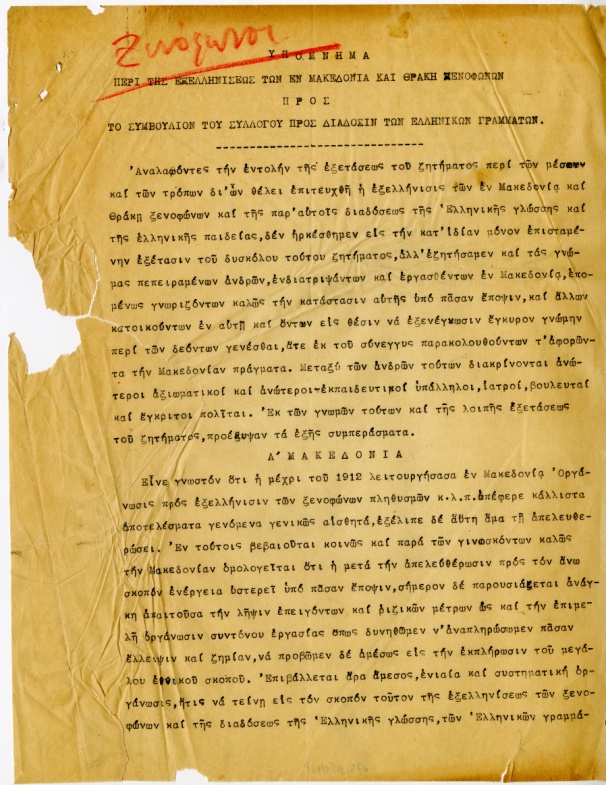 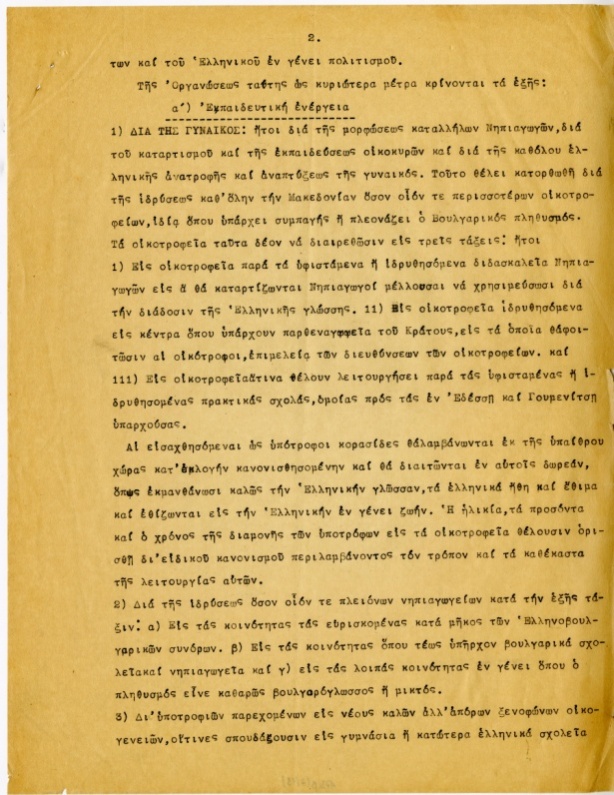 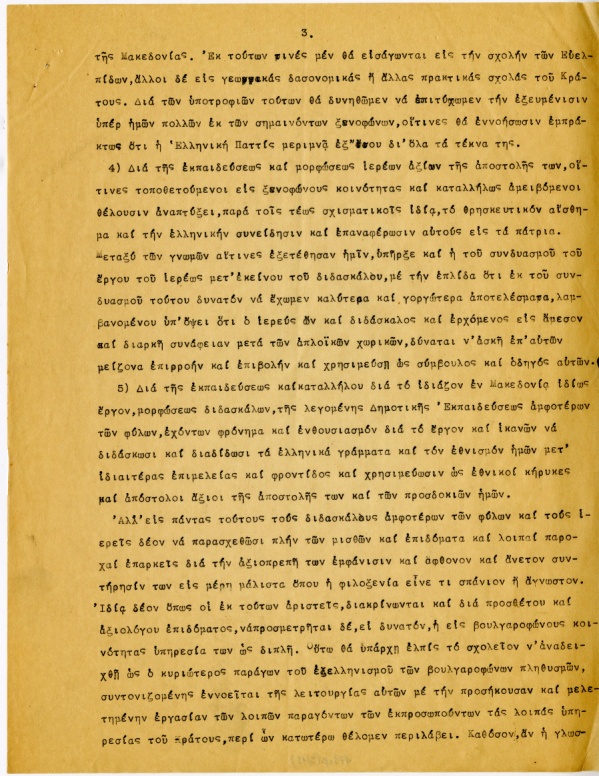 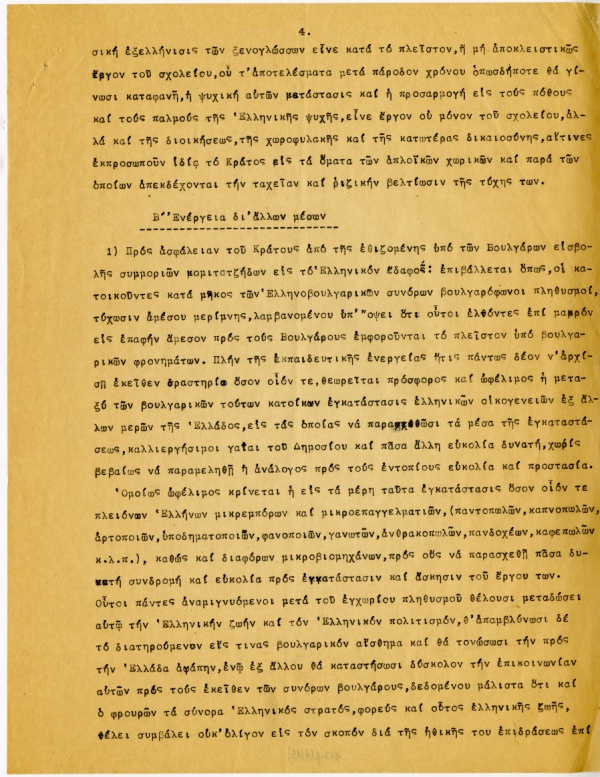 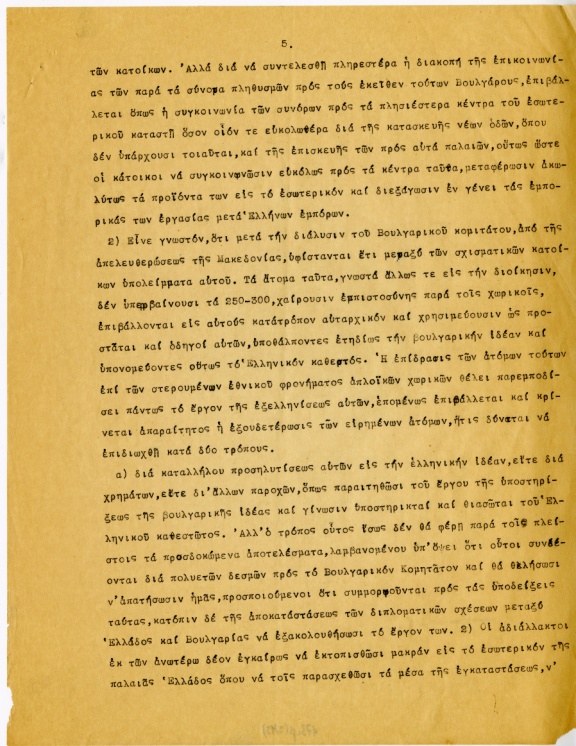 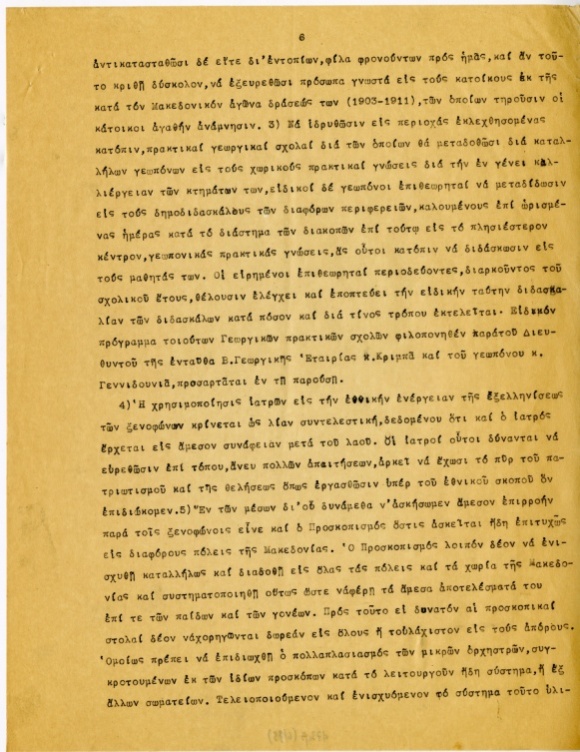 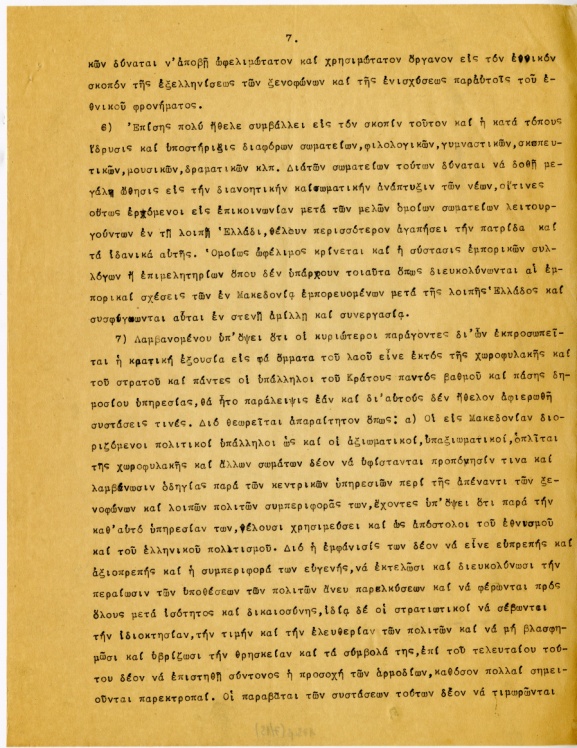 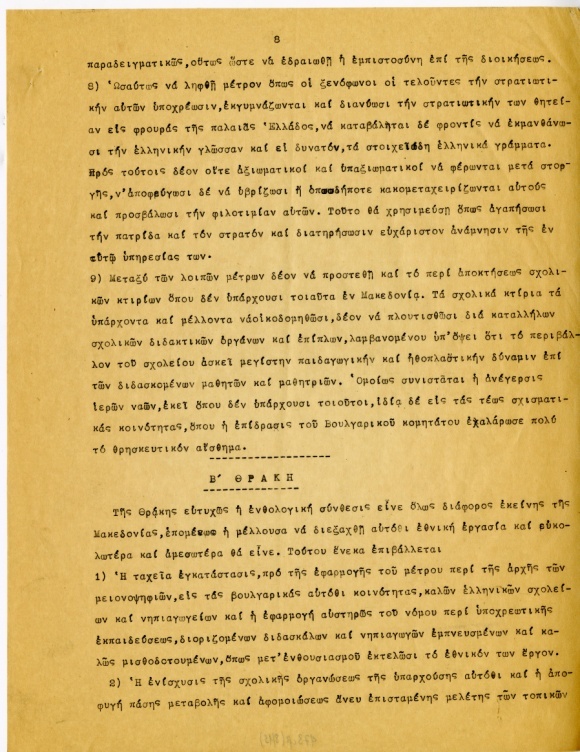 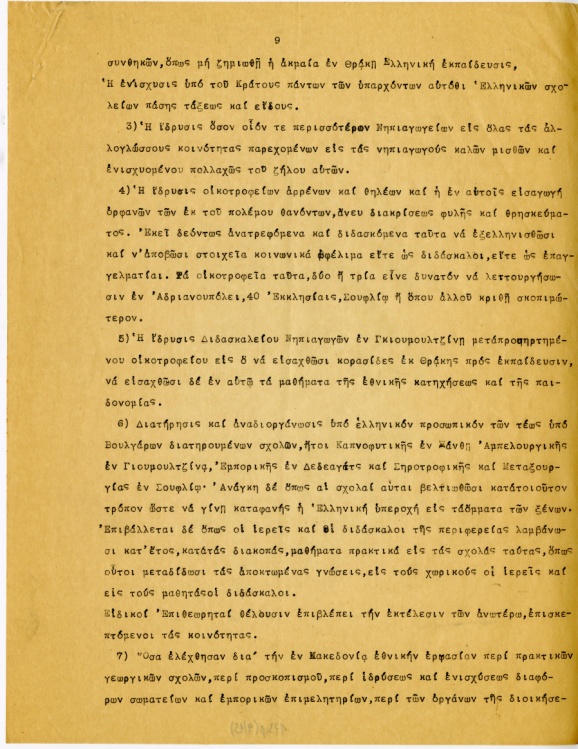 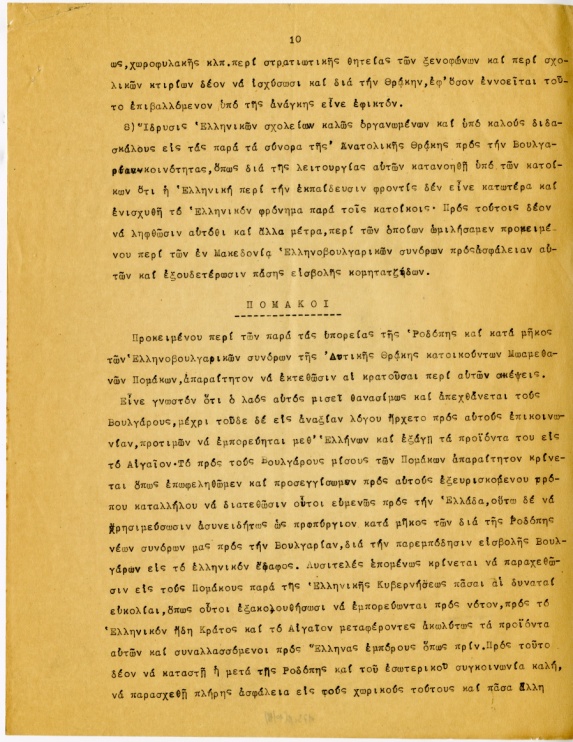 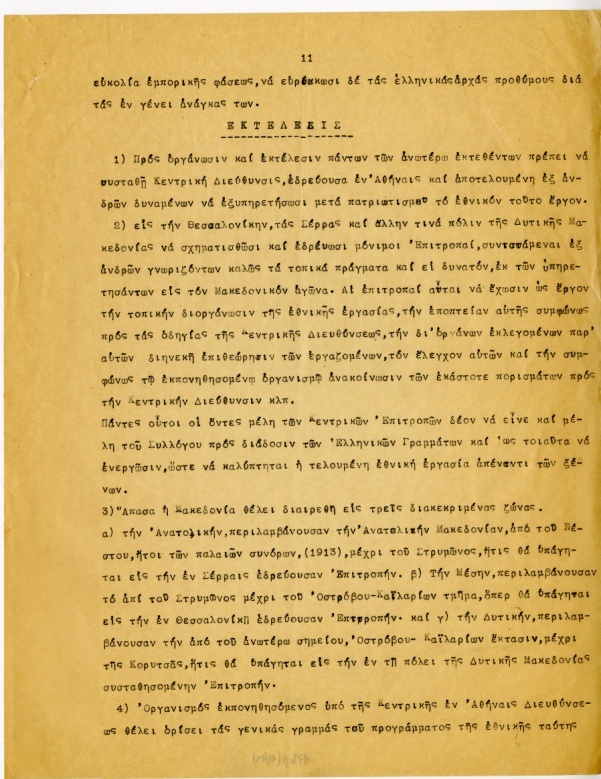 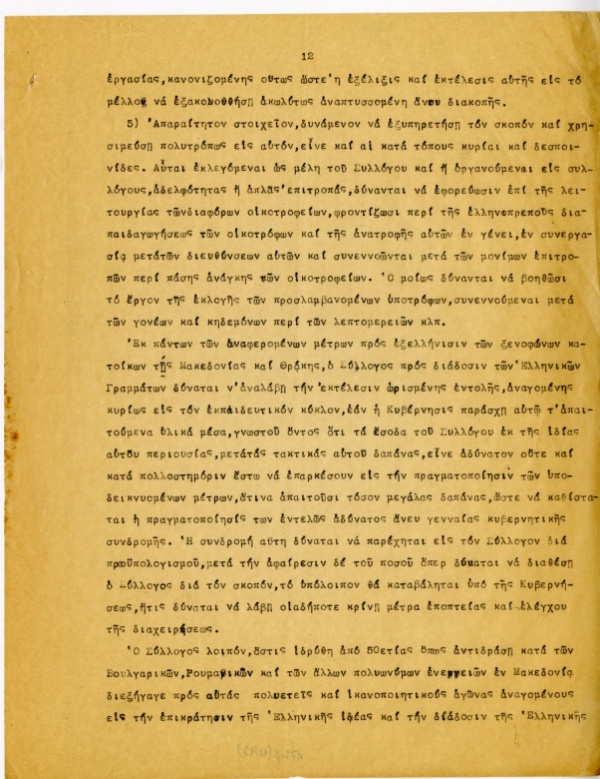 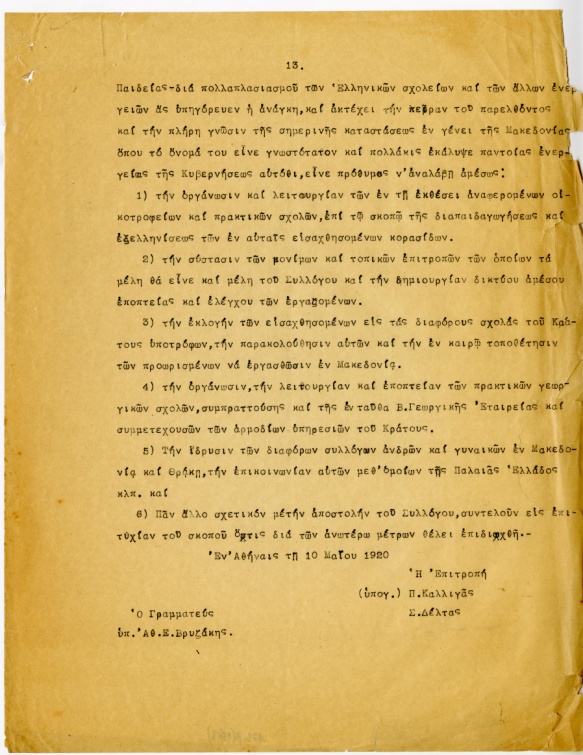 Το υλικό: το υπό μελέτη υλικό αποτέλεσαν 13 σελίδες από το αρχειακό υλικό του Γληνού. Αναφορικά με το είδος της πηγής είναι μια πρωτογενής πηγή, δαχτυλογραφούμενη, και αποτελεί ένα επίσημο έγγραφο καθώς υπογράφεται από την επιτροπή και τον γραμματέα του συλλόγου για τη διάδοση των ελληνικών γραμμάτων. Στο άνω μέρος της πρώτης σελίδας υπάρχει μια χειρόγραφη σημείωση «Ξενόφωνοι» γραμμένη ίσως από τον Γληνό. Το ύφος: Το κείμενο είναι γραμμένο στη καθαρεύουσα το ύφος είναι επίσημο με τους συντάκτες να χρησιμοποιούν τυπικό λόγο που χαρακτηρίζεται από σαφήνεια ενώ γίνεται χρήση του πολυφωνικού συστήματος.Ημερομηνία: Η ημερομηνία συγγραφής είναι η δεκάτη Μαΐου του 1920.Επιστημονική υπόθεση:Η εκπαίδευση ως υποσύστημα αποτελεί το αποτελεσματικότερο μέσο εξελληνισμού των ξενόφωνων, εφόσον αναλαμβάνει να διασφαλίσει την ομογενοποίηση του πληθυσμού.Σκοπός της μελέτης:Να αναδείξει τις προτάσεις, εκπαιδευτικές, κοινωνικές, πολιτικές, που προτείνονται από μέλη του συλλόγου, για τη διάδοση των ελληνικών γραμμάτων, με στόχο τον εξελληνισμό των ξενόφωνων πληθυσμών της Μακεδονίας και της Θράκης.  Το κείμενο αυτό προορίζονται για τον ίδιο το σύλλογο. Οι εισηγητές των προτάσεων:Ο Πέτρος Καλλιγάς (1856 - 1940) ήταν Έλληνας πολιτικός και πολεοδόμος. Σπούδασε στη Δρέσδη και την Αγγλία και έλαβε το πτυχίο του Μηχανολόγου Μηχανικού. Όταν επέστρεψε στην Ελλάδα έλαβε μέρος στην εκστρατεία της καταλήψεως της Θεσσαλίας. Όταν απολύθηκε από το στρατό ασχολήθηκε με ζητήματα κοινού ενδιαφέροντος όπως τεχνικά, επιστημονικά, καλλιτεχνικά, γεωπονικά, πολεοδομικά κ.α. Διετέλεσε αντιπρόεδρος της Ελληνικής Γεωργικής Εταιρείας, πρόεδρος της Επιτροπής Κήπων και Δενδροστοιχιών καθώς και πρόεδρος του Συλλόγου προς Διάδοση των Ελληνικών Γραμμάτων. Διετέλεσε υπουργός εθνικής οικονομίας στην κυβέρνηση Αλεξάνδρου Ζαΐμη καθώς και υπουργός συγκοινωνίας, ταχυδρομείων και γεωργίας στις κυβερνήσεις Αναστασίου Χαραλάμπη και αργότερα επί της κυβερνήσεως  του Σωτηρίου Κροκιδά. Υπήρξε γενικός γραμματέας (1897 - 1905) και πρόεδρος (1912 - 1913) του Σ.Ε.Γ.Α.Σ, δεν αποδέχτηκε όμως την εκλογή του, καθώς και μέλος του ιδρυτικού διοικητικού συμβουλίου του Κολλεγίου Αθηνών.Απεβίωσε το 1940 στην Αθήνα. Ήταν παντρεμένος με την Ιουλία Ράλλη και γιος του ήταν ο ζωγράφος Παύλος Π. Καλλιγά. Ο υιός του αδερφού του Γεώργιου Καλλιγά, ο Παύλος Καλλιγάς διετέλεσε νομάρχης στη Φλώρινα. (Πηγή: 1)https://el.wikipedia.org/wiki/%CE%A0%CE%AD%CF%84%CF%81%CE%BF%CF%82_%CE%9A%CE%B1%CE%BB%CE%BB%CE%B9%CE%B3%CE%AC%CF%822) http://library.tee.gr/vufind/Record/en10000050/Description#tabnav 3)https://web.archive.org/web/20110205155826/http://www.haef.gr/gr/ann_report/09_10/01-14.pdfΟ Στέφανος Δέλτας γεννήθηκε στην Κωνσταντινούπολη το 1863, ήταν γιος του Γεωργίου Δέλτα και της Σοφίας Καραθεοδωρή. Επιχειρηματίας, δημοτικιστής, φαναριώτης, ασχολήθηκε με εμπορικές επιχειρήσεις και μεταφράσεις της αρχαίας γραμματείας. Το 1895 παντρεύτηκε την Πηνελόπη Μπενάκη (Δέλτα), μια από τις σημαντικότερες συγγραφείς των αρχών του 20ού αιώνα, κόρη του Εμμανουήλ Μπενάκη και της Βιργινίας Χωρέμη. Έζησαν στην Αλεξάνδρεια μέχρι το 1916 που επέστρεψαν στην Ελλάδα. Ο Στέφανος Δέλτας αποτέλεσε ιδρυτικό μέλος του Κολλεγίου Αθηνών (1926), σύμβουλος της Εθνικής Τράπεζας, μέλος του Συμβουλίου της Επιτροπής Αποκαταστάσεως των Προσφύγων (ΕΑΠ), ευεργέτης και Διοικητής του ΠΙΚΠΑ. Τον Σεπτέμβριο του 1929 ανέλαβε τη Διοίκηση της νεοϊδρυθείσας Αγροτικής Τράπεζας της Ελλάδας (ΑΤΕ) με απευθείας ανάθεση από τον Πρόεδρο της Κυβερνήσεως, Ελευθέριο Βενιζέλο. Παρέμεινε σε αυτή τη θέση για τρεις μήνες. Στις 19.12.1929 αιφνιδίασε το Δ.Σ. της ΑΤΕ με την παραίτησή του, επικαλούμενος λόγους υγείας. Ο πραγματικός λόγος ήταν η «δυσφορία» που του προκαλούσε η έντονη ανάμειξη του Προέδρου της Κυβερνήσεως, Ελευθερίου Βενιζέλου στα εσωτερικά ζητήματα της ΑΤΕ και ειδικότερα σε θέματα διορισμού ανώτατων στελεχών. Ο Στέφανος Δέλτας ως ο πρώτος Διοικητής της ΑΤΕ έθεσε τις βάσεις για τη μετέπειτα επιτυχημένη πορεία της Τράπεζας. Κατά τη σύντομη θητεία του, συγκρότησε το Καταστατικό, τον εσωτερικό Οργανισμό του ιδρύματος και διαμόρφωσε το μισθολόγιο του προσωπικού. Απεβίωσε στην Αθήνα το 1947.https://www.piop.gr/el/istoriko-arxeio/~/media/Files/IA/arxeiakes-sylloges/%CE%A3%CF%84%CE%B5%CF%86%CE%B1%CE%BD%CE%BF%CF%82%20%CE%94%CE%AD%CE%BB%CF%84%CE%B1%CF%82.pdf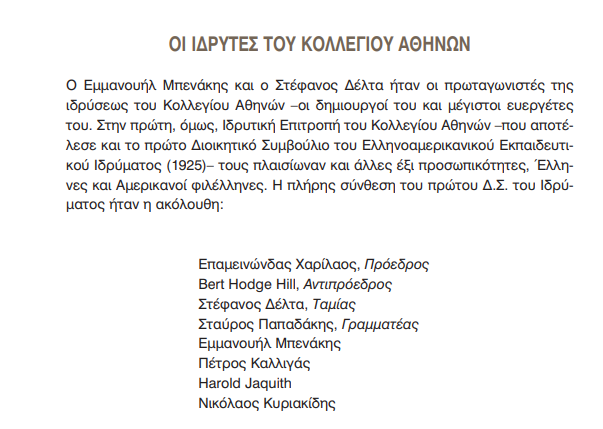 Απόκομμα από την ετήσια έκθεση του κολλεγίου Αθηνών έτους 2009-2010, σελίδα 4. Από όπου διαφαίνεται η συμμετοχή του Καλλιγά και του Δέλτα στο κολλέγιο Αθηνών. https://web.archive.org/web/20110205155826/http://www.haef.gr/gr/ann_report/09_10/01-14.pdf. Προσπελάστηκε στις 14 Μαρτίου 2020.Ο Βρυζάκης Αθανάσιος υπογράφει ως γραμματέας του συλλόγου για τη διάδοση των ελληνικών γραμμάτων. Ενώ δεν προκύπτει καμία πληροφορία για αυτόν.2. Το ιστορικό πλαίσιο της εποχήςΤην περίοδο που γράφεται το παρόν κείμενο τη σκυτάλη στα πολιτικά τεκταινόμενα κατέχει ο Ελ. Βενιζέλος, που ανέλαβε τη διακυβέρνηση της χώρας τον Ιούνη του 1917 έως και τον Νοέμβριο του 1920. Ο Βενιζέλος ανέλαβε έπειτα από τη παραίτηση της προηγούμενης κυβέρνησης του Ζαΐμη και την εκθρόνιση του Κωνσταντίνου Α’, την περίοδο αυτή βασιλικά καθήκοντα ανέλαβε ο Αλέξανδρος Α΄. Η δράση των Φιλελευθέρων στο πεδίο της εκπαίδευσης με την διαμόρφωσή της, με τις μεταρρυθμιστικές εισηγήσεις του 1913 και του 1917 έθεσαν νέες βάσεις στην κοινωνία. Το Νοέμβρη του 1919 υπογράφτηκε η Συνθήκη του Νεϊγύ μεταξύ της Βουλγαρία και των νικητριών δυνάμεων του Α΄ Παγκοσμίου Πολέμου. Η Ελλάδα είναι με το πλευρό των κινητών και στο πλαίσιο αυτό διεκδικεί τη Δυτ. Θράκη από τη Βουλγαρία ενώ, συνάπτεται ειδική συνθήκη μεταξύ των δύο χωρών που προβλέπει την εθελούσια ανταλλαγή πληθυσμών. Η εκπαιδευτική πολιτική την περίοδο αυτή εστιάζεται στην ενίσχυση της εκπαίδευσης στα ξενόφωνα χωριά με σκοπό των εξελληνισμό των ξενόφωνων πληθυσμών (Ηλιάδου-Τάχου, 2004) Αξιοσημείωτο είναι πως την περίοδο  αυτή κατοικούν στην Μακεδονία σλαβόφωνοι, βλαχόφωνοι, αρβανιτόφωνοι, τουρκόφωνοι, μουσουλμάνοι (Ιωσηφίδης,2014). Στο πλαίσιο αυτό γράφεται και το κείμενο του συλλόγου διάδοση των ελληνικών γραμμάτων, το οποίο παρουσιάζεται παρακάτω.3. Πληροφορίες που αντλούνται μέσα από την πηγήΕκπαιδευτικές προτάσεις του συλλόγου για τη Μακεδονία: ο σύλλογος προβαίνει σε σωρεία προτάσεων για την καλυτέρευση των συνθηκών της εκπαίδευσης και του εξελληνισμού των ξενόφωνων πληθυσμών στην Μακεδονία και τη Θράκη.1)Αρχικά ιδιαίτερη αναφορά γίνεται στην εκπαίδευση των γυναικών που πρέπει να μορφωθούν και να γαλουχηθούν με βάση την ελληνική συνείδηση. Καθοριστικό ρόλο έχει η λειτουργία του οικοτροφείου και της νηπιαγωγού. Έτσι, για τον εξελληνισμό των ξενόφωνων πληθυσμών της Μακεδονίας προτείνεται η ίδρυση τριών τύπων οικοτροφείου. Ο πρώτος τύπος  αφορά την ίδρυση διδασκαλείων νηπιαγωγών για τη διάδοση της ελληνικής γλώσσας, είτε σε υπάρχουσα οικοτροφεία είτε με την  ίδρυση νέων. Ο δεύτερος τύπος αφορά την ίδρυση οικοτροφείων σε μέρη που υπάρχουν παρθεναγωγεία, με επιμέλεια των διευθύνσεων κι ο τρίτος σχετίζεται με οικοτροφεία που διδάσκονται πρακτικά επαγγέλματα, όπως αυτό που λειτούργησε στην Έδεσσα και στην Ηγουμενίτσα.  Η διαμονή στα οικοτροφεία θα είναι δωρεάν ενώ, η επιλογή, η ηλικία, ο χρόνος παραμονής, και τα προσόντα θα οριστούν με ειδικό κανονισμό.2) Ως τόποι ίδρυσης των οικοτροφείων προτείνονται τα μέρη που  ελλοχεύει ο βουλγαρικός παράγοντας πιο συγκεκριμένα, κοινότητες που βρίσκονται κατά μήκος των ελληνοβουλγαρικών συνόρων, περιοχές που υπάρχουν βουλγαρικά σχολεία, και περιοχές όπου ο πληθυσμός είναι  βουλγαρόγλωσσος  ή μεικτός.3)Αναφορικά με τους νέους άνδρες προτείνεται η χορήγηση υποτροφιών στις σχολές ευελπίδων, πρακτικές σχολές, γεωργικών δασονόμων σε καλούς νέους από άπορες  ξενόγλωσσες οικογένειες, που φοιτούν σε γυμνάσια ή και στα κατώτατα ελληνικά με στόχο την απόδειξη του ελληνικού κράτους για το ενδιαφέρον όλων. 4) Για την διδασκαλία αξιών οι ιερείς που τοποθετούνται σε ξενόφωνες κοινότητες πρέπει να καλλιεργούν το θρησκευτικό αίσθημα και την ελληνική συνείδηση και 5)σε συνεργασία με τους δασκάλους , οι οποίοι πρέπει να διδάξουν τα ελληνικά γράμματα και να καλλιεργήσουν την αγάπη για την πατρίδα,  θα ασκήσουν επιρροή στους χωρικούς. Μάλιστα προβλέπονται ειδικά βοηθήματα και επιδόματα σε όσους ιερείς και δασκάλους βρίσκονται σε ξενόφωνες κοινότητες.Ενέργειες με άλλα μέσα: 	1)Για την αντιμετώπιση των βουλγαρικών εισβολών προτείνεται: α) η εγκατάσταση ελληνικών οικογενειών στην Μακεδονία (με παροχή υλικών και μέσων εγκατάστασης, γης) β) η εγκατάσταση μικροβιομηχάνων (παντοπωλών, καπνοπωλών, αρτοποιών, καφεπωλών, γανωτών, υποδηματοποιών, ανθρακοπωλών και άλλα) και μικρεμπόρων.2) Με στόχο τη διάδοση της ελληνική ζωής και του ελληνικού πολιτισμού αλλά και την παρεμπόδιση της επικοινωνίας με τους Βουλγάρους. Καθώς ο ελληνικός στρατός φορέας της ελληνικής ζωής θα διασφαλίσει τη μη επικοινωνία με τους Βουλγάρους και θα τονώνει το εθνικό αίσθημα. 3) Στις περιοχές αυτές προβλέπεται η ίδρυση γεωργικών πρακτικών σχολών όπου επιφανείς γεωπόνοι θα δίνουν οδηγίες στους χωρικούς για την καλλιέργεια τους. Οι δάσκαλοι κατά την περίοδο των διακοπών πρέπει να παρακολουθούν μαθήματα γεωπονίας για να τα διδάσκουν στους μαθητές. 4) Οι γιατροί, που έρχονται σε επαφή με το λαό, πρέπει να εργάζονται  υπέρ του πατριωτισμού και του εθνικού σκοπού 5) Δημιουργία δρόμων και οδών για τη διευκόλυνση της επικοινωνίας, συγκοινωνίας και μεταφοράς αγαθών με τους Έλληνες εμπόρους 6) Για την εξουδετέρωση της βουλγαρικής ιδεολογίας την οποία φέρουν 250-300 άτομα, τα οποία κατοικούν στην Μακεδονία έπειτα από τη διάλυση του βουλγαρικού Κομιτάτου και  υπονομεύουν το ελληνικό κράτος, προτείνεται: α) Η εξαγορά τους και ο προσηλυτισμός τους στις ελληνικές ιδέες β) η απομάκρυνσή τους σε μέρη της παλαιάς Ελλάδας με την παροχή των μέσων που απαιτούνται.7) Ο προσκοπισμός πρέπει να διαδοθεί σε κάθε χωριό και πόλη, και οι πρόσκοποι πρέπει να οργανώσουν μικρές ορχήστρες για τη διάδοση του εθνικού φρονήματος, για τους απόρους προβλέπεται δωρεάν χορήγηση της προσκοπικής στολής.8)Ίδρυση συλλόγων (εμπορικός) και σωματείων (φιλολογικά, γυμναστικά, σκοπευτικά, μουσικά κ.ά.).9) Οι δημόσιοι υπάλληλοι, στρατιωτικοί και η χωροφυλακή πρέπει να είναι ευγενικοί, να διεκπεραιώνουν τις υποθέσεις των πολιτών, με ισότητα και δικαιοσύνη. 10) Αναφορικά με τους ξενόφωνους άνδρες που εκπληρώνουν τη στρατιωτική τους θητεία να λαμβάνεται  μέριμνα ώστε  να μαθαίνουν την ελληνική γλώσσα και όσο το δυνατόν και γράμματα.  Οι ανώτεροι να τους συμπεριφέρονται με στοργή, να μη τους βρίζουν και να μην εκμεταλλεύονται τη φιλοτιμία τους ώστε να έχουν μια ευχάριστη ανάμνηση από τη θητεία τους.11) Ίδρυση σχολείων στην Μακεδονία σε περιοχές που δεν υπάρχουν με τη χορήγηση διδακτικών μέσων, εργαλείων και επίπλων. Ενώ παράλληλα σημαντική κρίνεται και η ανέγερση εκκλησιών και ναών καθώς ο βουλγαρικός παράγοντας επηρέασε πολύ το θρησκευτικό αίσθημα Μέτρα που προτείνονται για τη Θράκη.Η εθνολογική σύσταση στην περιοχή της Θράκης στο χωροχρόνο που γράφεται το κείμενο είναι διαφορετική από αυτή της Μακεδονίας.Για την επιτέλεση του σκοπού (εξελληνισμό)προτείνουν την: 1) ίδρυση καλών σχολείων και νηπιαγωγείων στις βουλγαρικές κοινότητες και την αυστηρή εφαρμογή του νόμου «περί υποχρεωτικής εκπαιδεύσεως», οι δάσκαλοι που τοποθετούνται πρέπει να είναι καλώς αμοιβόμενοι για να εκτελούν με ενθουσιασμό τον εθνικό σκοπό. 2) Η ενίσχυση της σχολικής οργάνωσης και η αποφυγή κάποιας μεταβολής χωρίς την ενδελεχή μελέτη. 3) ίδρυση όσο και περισσοτέρων νηπιαγωγείων σ΄όλες τις αλλόγλωσσες κοινότητες και την παροχή καλών μισθών σε νηπιαγωγούς και να τους ενισχύουν για να καλλιεργούν με ζήλο το σκοπό τους. 3) Ίδρυση οικοτροφείων αρρένων και θηλέων που θα φιλοξενούν ορφανά παιδιά από τον πόλεμο. Τα παιδιά αυτά θα μαθαίνουν κοινωνικά ωφέλιμα στοιχεία με σκοπό τον εξελληνισμό τους. 5) Η ίδρυση Διδασκαλείου Νηπιαγωγών στη Κομοτηνή (εν Γκιουμουλτζίνη) με μαθήματα εθνικής κατηχήσεως και της παιδονομίας. 6) Διατήρηση και αναδιοργάνωση υπό ελληνικό προσωπικό των βουλγαρικών σχολών, καπνοφυτική με έδρα τη Ξάνθη, Αμπελουργική με έδρα την Κομοτηνή, Σηροτροφική & Μεταξουργική με έδρα το  Σουφλί και της Εμπορικής με έδρα το Δεδεγεάτς. Οι ιερείς και δάσκαλοι κατά τις διακοπές πρέπει να φοιτούν στις σχολές αυτές και να διδάσκουν τους χωρικούς και τους μαθητές αντίστοιχα. 7) Όσα ισχύουν για Μακεδονία σε σχέση με τις πρακτικές γεωργικές  σχολές για το προσκοπισμό, την ίδρυση σωματείων και συλλόγων, τη συμπεριφορά των δημοσίων υπαλλήλων και τη στρατιωτική θητεία των ξενόφωνων.8) ίδρυση ελληνικών σχολείων με σωστή οργάνωση και από καλούς δασκάλους στα σύνορα της Ανατολικής Θράκης προς τη Βουλγαρική κοινότητα.ΠομάκοιΟι Πομάκοι που κατοικούν στην περιοχή της Δυτικής Θράκης κατά μήκος των ελληνοβουλγαρικών συνόρων δεν έχουν καλές σχέσεις με τους Βουλγάρους. Εμπορεύονται με τους Έλληνες και το Αιγαίο. Έτσι, προτείνουν να εκμεταλλευτούν αυτή την κατάσταση με σκοπό να διασφαλίσουν τις καλές σχέσεις με τους Έλληνες εμπόρους και το Αιγαίο.Για την εκτέλεση των προτεινόμενων προτάσεων χρειάζεται ένα συντονιστικό σωματείο και μια διεύθυνση. Έτσι, προτείνεται:Ίδρυση Κεντρικής Διεύθυνσης στην Αθήνα, με ικανά άτομαΊδρυση μόνιμων επιτροπών στην ΜακεδονίαΔιαίρεση Μακεδονίας σε τρεις ζώνες για την καλύτερη οργάνωση και εποπτεία (Επιτροπή Θεσσαλονίκης, Σερρών και μία ακόμη σε κάποια πόλη της δυτ. Μακεδονίας.Ίδρυση οργανισμού που θα ορίσει τις βασικές αρχές του προγράμματος.Ο σύλλογος αναφέρει ότι είναι μπορεί να αναλάβει το πεδίο της εκπαίδευσης, με την  χορήγηση, όμως, των υλικών μέσων και μιας γενναίας κυβερνητικής συνδρομής Είναι πρόθυμος να αναλάβει αμέσως:την οργάνωση και λειτουργία των οικοτροφείων,  πρακτικών σχολών και των πρακτικών γεωργικών σχολών.την σύσταση των μόνιμων και τοπικών επιτροπών με μέλη του συλλόγου για τη δημιουργία δικτύου εποπτείας των εργαζομένων.την επιλογή των υποτρόφων, την παρακολούθησή τους και την τοποθέτησή τους για εργασία στη Μακεδονία.την ίδρυση συλλόγων στη Μακεδονία και τη Θράκη.Καθώς επίσης και ό,τι άλλο ανατεθεί στο σύλλογο σχετικά με την αποστολή του. ΣυμπεράσματαΕξ’ όσων προκύπτουν από τη πηγή φαίνεται πως ο εξελληνισμός των ξενόγλωσσων πληθυσμών δεν αφορά μόνο τη γλωσσική ταυτότητα τους αλλά εξυπηρετεί μια εθνική στρατηγική αφομοίωσης των πληθυσμών αυτών με τις ελληνικές συνήθειας και την εθνική ταυτότητα. Πράγματι, για τον εξελληνισμό των ξενόφωνων πληθυσμών εφαρμόστηκαν κάποια νομοσχέδια επί διαφόρων κυβερνήσεων. Ενδεικτικά αναφέρονται (σύμφωνα με την Ηλιάδου- Τάχου, 2014), το (ΦΕΚ 348/25.11.1914, & Ν. 402) που καθόριζε ειδικό επίδομα για την άσκηση του επαγγέλματος του δασκάλου σε ξενόφωνους οικισμούς (Ν.1386).  Ακόμα, με άλλες ρυθμίσεις ορίστηκε ότι  ο Υπουργός είχε τη δυνατότητα να αποσπά δημοδιδασκάλους για τους ξενόφωνους συνοικισμούς ( ΦΕΚ 348, 25.11.1914 &Νόμος 402, & ΝΔ 26.4.1919). Παράλληλα  ο Υπουργός μπορούσε να συνιστά πρακτικές σχολές θηλέων σε ξενόφωνα μέρη της Μακεδονίας και Ηπείρου (ΦΕΚ 89/ΝΔ 1329/1918), ενώ ενθαρρύνθηκε η ίδρυση Διδασκαλείων Νηπιαγωγών, Διδασκαλείων Δημοδιδασκάλων, υποδιδασκαλείων μουσουλμάνων δημοδιδασκάλων. Κι επίσης το 1922 ψηφίστηκε ο Νόμος  «Περί ιδρύσεως Εθνικών Ορφανοτροφείων και Οικοτροφείων απόρων μαθητών» (ΦΕΚ 114/Ν 2851/15.7.22), που στόχευε στη δημιουργία των προϋποθέσεων μόρφωσης και περίθαλψης των ορφανών, αναξιοπαθούντων και άπορων μαθητών και μαθητριών (Ηλιάδου- Τάχου,2014).ΒιβλιογραφίαΗλιάδου-Τάχου, Σ. (2004). Γλωσσικά, εθνικά και παιδαγωγικά ζητήματα στην εκπαίδευση της Μακεδονίας (1912-1936). Το παράδειγμα του νομού Φλώρινας. Στο 3o Διεθνές Συνέδριο Ιστορίας της Εκπαίδευσης: Πάτρα.Ηλιάδου-Τάχου, Σ. (2004). Όψεις του μακεδονικού ζητήματος: εκπαιδεύοντας δασκάλους για τα ξενόφωνα σχολεία της ελληνικής Μακεδονίας (1912-1936). Βαλκανικά Σύμμεικτα, 14, 91-108.Ιωσηφίδης, Β. (2014). Ο Φίλιππος Δραγούμης και το ζήτημα των ξενοφώνων: προβληματισμοί και εφαρμογές στην εκπαιδευτική πράξη της Δυτικής Μακεδονίας. Δ. Δημήτριος Γληνός: τα ληπτέα μέτρα1.Θεωρητικό πλαίσιοΚατά την περίοδο 1912-1922, η φροντίδα του κράτους για την ενίσχυση της εκπαίδευσης στα ξενόφωνα χωριά υλοποιήθηκε μέσα από τις διατάξεις των εκπαιδευτικών νόμων της περιόδου για να διαμορφώσουν ένα πλέγμα κινήτρων για την εξεύρεση δασκάλων, ικανών να επιτελέσουν με ευσυνειδησία τον ρόλο τους στην περιοχή. Εκπονήθηκαν μάλιστα μια σειρά νομοθετικών ρυθμίσεων, που διευκόλυναν τη στελέχωση των σχολείων των ξενόφωνων περιοχών από εκπαιδευτικούς (ΦΕΚ 348/25.11.1914 & Ν. 402, ΦΕΚ 75/07.05.1918) και καθόριζαν ειδικό επίδομα για  άσκηση του επαγγέλματος του δασκάλου σε ξενόφωνους οικισμούς (Ν.1386). Ακόμη, ορίστηκε ότι ο Υπουργός είχε τη δυνατότητα να αποσπά δημοδιδασκάλους για τους ξενόφωνους συνοικισμούς (ΦΕΚ 348, 25.11.1914 & Νόμος 402 & ΝΔ 26.4.1919). Ο Υπουργός μπορούσε, επιπλέον να συνιστά πρακτικές σχολές θηλέων σε ξενόφωνα μέρη της Μακεδονίας και της Ηπείρου (ΦΕΚ 89/ΝΔ 1329/1918), ενώ ενθαρρύνθηκε η ίδρυση Διδασκαλείων Νηπιαγωγών, Διδασκαλείων Δημοδιδασκάλων, υποδιδασκαλείων μουσουλμάνων δημοδιδασκάλων.2. Σημείωμα Υπουργείου Εξωτερικών Το Σημείωμα του Υπουργείου Εξωτερικών περιλαμβάνει αναφορές στις άμεσες ανάγκες, οι οποίες υπήρχαν σε διάφορες περιοχές στη Μακεδονία, όπως η Θεσσαλονίκη, οι Σέρρες, το Σιδηρόκαστρο και η Καστοριά αλλά και σε διάφορες περιοχές στην Ήπειρο, βλαχόφωνα χωριά κυρίως, τα οποία αντιμετωπίζουν δυσκολίες  είτε λόγω έλλειψης σχολείων είτε εξαιτίας έλλειψης δημοδιδασκάλων. Τονίζεται, ακόμη η ανάγκη ίδρυσης Οικοτροφείων σε περιοχές, όπως η Φλώρινα και η Καστοριά με βάση κάποια ελλιπή στατιστικά στοιχεία.3. Σημείωμα Περί των ληπτέων μέτρων δια την Εκπαίδευσιν των γενομένων συνοικισμώνΣτο Σημείωμα Περί των ληπτέων μέτρων δια την Εκπαίδευσιν των γενομένων συνοικισμών τονίζεται αρχικά η ανάγκη για Έλεγχο και Επιθεώρηση, αλλά και συχνότερο έλεγχο των δασκάλων και έπειτα η ανάγκη για διευκόλυνση της διοίκησης, η οποία θα επιτυγχανόταν είτε μέσω της τοποθέτησης προσωπικού ή και της μετακίνησης του. Ειδικότερα, τα ληπτέα μέτρα δια την Εκπαίδευσιν των γενομένων συνοικισμών, τα οποία αναφέρονται στο συγκεκριμένο είναι τα ακόλουθα:Ο καθορισμός των ξενόφωνων και όμορων περιοχώνΟ διορισμός Επιθεωρητών εκπαίδευσης στα Νηπιαγωγεία, τα διδασκαλία των Νηπιαγωγών και τα δημοτικά σχολεία αρρένων και θηλέωνΗ ίδρυση  Γραφείου Εκπαιδευτικού στις γενικές διοικήσεις για ζητήματα ξενόφωνωνΗ συγκρότηση Εκπαιδευτικού Συμβουλίου στην Αθήνα για τα παραπάνω ζητήματαΟι δικαιοδοσίες στο Εκπαιδευτικό Συμβούλιο για την επίλυση των ανωτέρω ζητημάτωνΗ ίδρυση Τμήματος ξενόφωνων πληθυσμών στο Υπουργείο Παιδείας Ο Γενικός Επιθεωρητής για εκπαίδευση ξενόφωνων πληθυσμών Σύμφωνα μάλιστα με το Σημείωμα, ο Γληνός πρότεινε να αυξηθεί η αμοιβή των αποδοχών ως και το διπλάσιο από το κανονικό με ανάλογα επιδόματα, τα οποία θα εξαρτιόταν από την αποτελεσματικότητα του εκάστοτε δασκάλου και από τα χρόνια υπηρεσίας του στη ξενόφωνη περιοχή. Ακόμη, η θητεία στις περιοχές των ξενόφωνων προτεινόταν να λογίζεται διπλή για την προαγωγή και την αύξηση των δασκάλων και δίνονταν ηθικές αμοιβές, οδοιπορικά έξοδα, έξοδα εγκατάστασης αποβλέποντας στην παροχή κινήτρων, ώστε να καλυφθούν  οι ελλείψεις προσωπικού στις ξενόφωνες περιοχές.3.1 Ο θεσμός του ΕπιθεωρητήΟ θεσμός του Επιθεωρητή είναι ένας από τους μακροβιότερους στην ιστορία της Ελληνικής Εκπαίδευσης.  Η εκπαιδευτική πολιτική εξακολουθεί να ασκείται από τον ίδιο κρατικό φορέα και κύριοι συντελεστές για την παραλαβή και εκτέλεση των υπουργικών αποφάσεων, διατάξεων, νόμων, διοικητικών ρυθμίσεων είναι οι Επιθεωρητές. Εμφανίστηκε ως θεσμός για πρώτη φορά στον Νόμο «Περί Δημοτικών Σχολείων» του 1834. Σύμφωνα μάλιστα με τον Νόµο 240/16-4-1914 (άρθρο 15, σελ. 509) «Τα σχολεία της µέσης εκπαιδεύσεως του κράτους κατανέµονται εις 14 κατ’ ανώτατον όριον περιφερείας (...) Εις εκάστην δε των περιφερειών τούτων διορίζεται εις γενικός επιθεωρητής των σχολείων».Ακόμη, σε άλλο σημείο του παραπάνω νόμου ορίζεται ότι οι γενικοί επιθεωρητές «έχουσι την γενικήν επίβλεψιν της εκπαιδεύσεως της περιφερείας και τον άµεσον έλεγχον των εν αυτή επιθεωρητών της δηµοτικής εκπαιδεύσεως επιθεωρούντες τα γραφεία αυτών δίς τουλάχιστον κατ’ έτος». Στην περίοδο από το 1919-1958, ο ρόλος τους φαίνεται να είναι οργανωτικός, διοικητικός και εποπτικός.Ο ρόλος των Επιθεωρητών επηρεάζεται από τις πολιτικές, οικονομικές και κοινωνικές συντεταγμένες, οι οποίες προσδίδουν και τα ιδιαίτερα χαρακτηριστικά στην επιτέλεση του ρόλου, που δεν περιορίζεται στο πλαίσιο ενός εκπαιδευτικού θεσμού, αλλά εκλαμβάνει και πολιτική διάσταση. 3.2 Υπουργός Επί των Εκκλησιαστικών και της Δημοσίας Εκπαιδεύσεως: Δημήτριος Δίγκας (Κυβέρνηση Βενιζέλου)Κατά την περίοδο 1915-1917 ο Δημήτριος Δίγκας έλαβε ενεργό μέρος στο Κίνημα της Εθνικής Αμύνης, αναδείχθηκε ως ηγετικό στέλεχός της και επελέγη από τον Ε. Βενιζέλο ως Υπουργός (Σύμβουλος) Δικαιοσύνης στην προσωρινή Κυβέρνηση Θεσσαλονίκης. Την επομένη της εγκατάστασης της προσωρινής Κυβέρνησης στην Αθήνα, ο Δημήτριος Δίγκας ανέλαβε το Υπουργείο Εκκλησιαστικών και Δημοσίας Εκπαιδεύσεως και παρέμεινε στη συγκεκριμένη θέση μέχρι τις 4 Νοεμβρίου 1920. Ασχολήθηκε, ακόμη με το εκκλησιαστικό ζήτημα, επιλήφθηκε της ίδρυσης σχολείων στις Νέες Χώρες, εισήγαγε τη διδασκαλία της ομιλουμένης δημοτικής γλώσσας στα δημοτικά σχολεία.4. Αιτιολογική Έκθεσις του Σχεδίου Νόμου Περί Διοικήσεως Σχολείων Ξενόφωνων περιοχώνΣυντάχθηκε στις 25 Αυγούστου 1920 στην Αθήνα, όταν Υπουργός Επί των Εκκλησιαστικών και της Δημοσίας Εκπαιδεύσεως ήταν ο Δημήτριος Δίγκας (Κυβέρνηση Βενιζέλου) και γενικός Γραμματέας ήταν ο Δημήτριος Γληνός.Υποβλήθηκε στη Βουλή από τον Δημήτριο Γληνό με σκοπό τη σύνταξη σχεδίου νόμου σχετικά με τη διοίκηση των σχολείων των ξενόφωνων περιοχών. Αναφέρεται στη διοίκηση και την εποπτεία των σχολείων αυτών, η οποία θα επιτυγχανόταν μέσω ειδικών συμβουλίων, που είχαν συσταθεί στο Υπουργείο Παιδείας αλλά και μέσω του θεσμού των Επιθεωρητών. Ακόμη, τονίζεται ότι άμεσες ανάγκες θεωρούνται η μέριμνα για τα σχολικά κτήρια, η εξασφάλιση σχολικών μέσων, επίπλων, οργάνων διδασκαλίας και η συγκέντρωση επίλεκτου προσωπικού στους συνοικισμούς αυτούς. Με την εξασφάλιση τους θα επιδιωκόταν να βρεθεί η λύση σε διοικητικά και οργανωτικά ζητήματα σχετικά με τη λειτουργία των σχολείων.4.1 Δημήτριος ΓληνόςΟ Δημήτριος Γληνός γεννήθηκε στη Σμύρνη το 1882. Το 1911 δραστηριοποιήθηκε στον Εκπαιδευτικό Όμιλο όπου, μεταξύ άλλων, είχε και το συντονισμό της έκδοσης του περιοδικού του. Πρωτοστάτησε στην ίδρυση του Εκπαιδευτικού Συνδέσμου των Λειτουργών της Μέσης Εκπαιδεύσεως (Φεβρ. 1915). Τοποθετημένος πολιτικά στην αριστερά του βενιζελισμού έδρασε από διοικητικές και μη θέσεις για την επίλυση του γλωσσικού ζητήματος, την αναμόρφωση της εκπαίδευσης σε όλες τις βαθμίδες: σύνταξη εκπαιδευτικών νομοσχεδίων του 1913, διάταγμα Προσωρινής Κυβέρνησης (1917) για την εισαγωγή της δημοτικής στα σχολεία, οργάνωση της Παιδαγωγικής Ακαδημίας και του Πανεπιστημίου Θεσσαλονίκης.5. Σχέδιον Νόμου Περί Εποπτείας και Διοικήσεως σχολείων ξενόφωνων συνοικισμώνΤο Σχέδιον Νόμου Περί Εποπτείας και Διοικήσεως σχολείων ξενόφωνων συνοικισμών κατατέθηκε στη Βουλή τον Αύγουστο του 1920 (27 Αυγούστου). Περιελάμβανε 8 άρθρα και περιείχε λεπτομέρειες για τη διοίκηση των ξενόφωνων σχολείων. Αφορούσε το διορισμό των Επιθεωρητών, τις αρμοδιότητες και την αμοιβή τους, την ίδρυση σχολείων και τις λειτουργικές τους δαπάνες και τα διδακτικά εγχειρίδια και τα σχολικά είδη των μαθητών.Στο Άρθρο 1 ορίζεται ότι ο Υπουργός των Εκκλησιαστικών και της Δημόσιας Εκπαίδευσης ασκεί την εποπτεία και τη διοίκηση της εκπαίδευσης στους ξενόφωνους συνοικισμούς των Νέων Χωρών του κράτους αλλά και η ύπαρξη Εκπαιδευτικού Συμβουλίου, το οποίο συγκροτούνταν από τον εν λόγω υπουργό και ενασχολούνταν με τα ζητήματα της εποπτείας και της διοίκησης.Στο Άρθρο 2 ορίζεται η Σύσταση Ειδικού Γραφείου στο Υπουργείο Παιδείας υπό τη διεύθυνση εκπαιδευτικού λειτουργού αποσπασμένου σ’ αυτό ή κάποιου ανωτέρου υπαλλήλου αποσπασμένου από το Υπουργείο Εσωτερικών στο Υπουργείο Παιδείας.Στο Άρθρο 3 το οποίο αναφέρεται στους Επιθεωρητές των ξενόφωνων σχολείων ορίζεται ότι Επιθεωρητές μπορούν να διατελέσουν όσοι είχαν διατελέσει Επιθεωρητές της δημοτικής εκπαίδευσης, Διευθυντές των υποδιδασκαλείων στη Μακεδονία πριν την ενσωμάτωση, εκπαιδευτικοί λειτουργοί, που υπηρετούσαν στα σχολεία της Μακεδονίας και της Ηπείρου αλλά και πρόσωπα, τα οποία καθοδηγούνταν από το Συμβούλιο για το συγκεκριμένο έργο. Ακόμη, ορίζεται ότι Γενικός Επιθεωρητής διοριζόταν ή μετατίθετο αυτός, ο οποίος κατείχε θέση Γενικού Επιθεωρητή στη Μακεδονία. Είχε δικαίωμα διορισμού ή μετάθεσης σε άλλες ξενόφωνες περιφέρειες και υπήρχε μέριμνα για τιμωρία ή απόλυση μετά από πρόταση του Εκπαιδευτικού Συμβουλίου σε περίπτωση παράβασης καθήκοντος του Γενικού Επιθεωρητή.Στο Άρθρο 4 οριζόταν ότι ο μισθός Επιθεωρητών των ξενόφωνων σχολείων ανερχόταν στις 600 δρχ., με προσαύξηση μισθού επί 3 τριετίες ανά 50 δρχ.. Ο Μισθός Γενικού Επιθεωρητή ήταν 900 δρχ. και υπήρχε πρόβλεψη για επιδόματα για γραφικά έξοδα, ενοικίαση γραφείου, υπηρεσία εκτός έδρας και οδοιπορικά έξοδα των Επιθεωρητών.Στο Άρθρο 5 ορίζεται ο διορισμός Επιθεωρητριών σε Νηπιαγωγεία για την καθοδήγηση των νηπιαγωγών στις Νέες Χώρες αλλά και για την εποπτεία τους. Ο καθορισμός του αριθμού τους πραγματοποιούταν με πρόταση του Εκπαιδευτικού Συμβουλίου των ξενόφωνων. Υπήρχε μέριμνα για τιμωρία ή απόλυση μετά από πρόταση του Εκπαιδευτικού Συμβουλίου σε περίπτωση παράβασης των Επιθεωρητριών, όπως συνέβαινε ακριβώς και με τους Επιθεωρητές. Οι Επιθεωρήτριες είχαν αντίστοιχο μισθό με τους Επιθεωρητές. Ακόμη, ορίζεται ότι Επιθεωρήτριες μπορούσαν να γίνουν είτε όσες είχαν διατελέσει διευθύντριες του Διδασκαλείου Νηπιαγωγών, είτε όσες διέθεταν τα κατάλληλα προσόντα για την θέση αυτή.Στο Άρθρο 6 ορίζονταν οι δικαιοδοσίες των Επιθεωρητών αλλά και οι δικαιοδοσίες του Εκπαιδευτικού Συμβουλίου.Στο Άρθρο 7 οριζόταν ο διορισμός υπεράριθμων Νηπιαγωγών στα ξενόφωνα σχολεία, η ίδρυση ή κατάργηση σχολείων ανεξάρτητα από τα υπόλοιπα σχολεία του κράτους, η ίδρυση νυκτερινών ή πρακτικών ή επαγγελματικών σχολών στους ξενόφωνους συνοικισμούς αλλά και ελεύθερα μαθήματα για όσους δε φοιτούσαν σε σχολεία. Ακόμη, επισημαίνεται ότι οι αποφάσεις του Εκπαιδευτικού Συμβουλίου καθόριζαν τη μορφή, τη λειτουργία, τον αριθμό και τα προσόντα του εκπαιδευτικού προσωπικού των παραπάνω σχολών.Το  Άρθρο 8 αφορούσε οικονομικά ζητήματα σχετικά με τον προϋπολογισμό των εξόδων του Υπουργείου και όριζε την αναγκαία πίστωση για την ενίσχυση της Εκπαίδευσης στους ξενόφωνους συνοικισμούς. Η πίστωση, μάλιστα θα διατίθετο για:1) τις αμοιβές των διδασκόντων, οι οποίες μπορούσαν να υπερβούν το διπλάσιο των νομίμων αποδοχών τους για δαπάνες2)  δαπάνες ή επιχορηγήσεις συντήρησης ή μισθοδοσίας προσωπικού3)  δαπάνες ανέγερσης ή επισκευής και συντήρησης διδακτηρίων4)  προμήθεια διδακτικών οργάνων και επίπλων για τα ξενόφωνα σχολεία5)  διδακτικά εγχειρίδια και σχολικά είδη των μαθητών6)  δαπάνες για την ενίσχυση της εκπαίδευσης σε ξενόφωνους συνοικισμούς.6. Περί Επιθεωρητών των ξενόφωνων σχολείων δημοτικής εκπαιδεύσεως Στο Άρθρο 1 ορίζεται η ανάγκη για έλεγχος και εποπτεία διδασκόντων.Στο Άρθρο 2 ορίζονται οι εκπαιδευτικές περιφέρειες των ξενόφωνων σχολείων.Στο Άρθρο 3 ορίζεται το καθεστώς των Επιθεωρητών των ξενόφωνων σχολείων και τονίζεται ότι είναι ανάλογο μ’ αυτό των Επιθεωρητών στην υπόλοιπη Ελλάδα και σε ζητήματα μετάθεσης  αυτών.Στο Άρθρο 4 ορίζονται οι αποδοχές και το επίδομα των Επιθεωρητών των ξενόφωνων σχολείων.Στο Άρθρο 5 ορίζονται τα καθήκοντα και τα δικαιώματα των Επιθεωρητών των ξενόφωνων σχολείων σε σχέση με τους Επιθεωρητές στην ίδια περιφέρεια. Ορίζεται ο ρόλος των Εποπτικών Συμβουλίων στα ξενόφωνα σχολεία (Νόμος 1242/1919) αλλά και η αναπλήρωση Επιθεωρητών των ξενόφωνων σχολείων. Στο Άρθρο 6 ορίζονταν οι δικαιοδοσίες των Επιθεωρητών, οι οποίες παραμένουν ως έχουν, παρά μόνο με πρόβλεψη Βασιλικού Διατάγματος παραδίνονται στους Επιθεωρητές των ξενόφωνων σχολείων.Στο Άρθρο 7 ορίζεται η δυνατότητα επέκτασης αρμοδιοτήτων Επιθεωρητών σε μη καθαρά ελληνικά σχολεία (μουσουλμανικά, εβραϊκά).Στο Άρθρο 8 (άρθρα 13 και 14 του Νόμου 1242/1919) γίνεται αναφορά στους Ανώτερους Επόπτες Δημοτικής Εκπαιδεύσεως, στη δυνατότητα διορισμού Επόπτη για την καθοδήγηση των Επιθεωρητών των ξενόφωνων σχολείων, στη δυνατότητα εποπτείας και μη καθαρά ελληνικών σχολείων, αλλά και στη σύσταση ειδικής επιτροπής αποτελούμενη από 7-8 μέλη, όπως εκπαιδευτικούς συμβούλους, ενός Τμηματάρχη της δημοτικής εκπαίδευσης, ενός κατώτερου υπαλλήλου και με πρόεδρο αυτής το αρχαιότερο μέλος της6.1. Τα Εποπτικά Συμβούλια Τα Εποπτικά Συμβούλια είχαν γενική αρμοδιότητα για όλα τα εκπαιδευτικά θέματα και αποφάσιζαν για κάθε εκπαιδευτικό ζήτηµα που αφορούσε τα γραμματοδιδασκαλεία, τα δημοτικά σχολεία και τα ελληνικά σχολεία του νομού. Αποτελούνταν από πέντε µέλη, «... από τον εν τη πόλει καθεδρεύοντα αρχιεπίσκοπον του νοµού, ως πρόεδρον, ... από τον γυµνασιάρχην , ή αν πλείω ου ενός υπάρχουσι εν τη πόλει Γυµνάσια, από τον αρχαιότερον εν τη υπηρεσία, από έναν των εν αυτή κατοικούντων επιστηµόνων, από ένα των ευυποληπτοτέρων κτηµατιών ή εµπόρων, και από τον νοµαρχιακόν επιθεωρητήν της δηµοτικής εκπαιδεύσεως» (Νόµος ΒΤΜΘ΄, ΦΕΚ 37/5-10-1895, άρθ. 36, σελ. 172).ΠηγέςΑναστασιάδης, Γ. & Χεμίκογλου, Ε. (2002). Δημήτριος Γ. Δίγκας (1876-1974). Η ζωή και το έργο του πρώτου μακεδόνα υπουργού.University Studio Press:Αθήνα. Γληνός, Δ. Σελίδες Ιδρύματος Γληνού. Ανακτήθηκε στις 15/02/2020 από:http://www.glinos.gr/v1/glhnos/dimitrisglinos Παπαβασιλείου, Χ. (2008). Από τον επιθεωρητή στο σχολικό σύμβουλο. Ιστορικο-κοινωνική αναδρομή και η σημερινή πραγματικότητα. Πανεπιστήμιο Αιγαίου. Σχολή Ανθρωπιστικών Επιστημών. Τμήμα Επιστημών της Προσχολικής Αγωγής και του Εκπαιδευτικού Σχεδιασμού. Ρόδος.Παπανούτσος, Ε. (1948). «Η Διοίκηση της Παιδείας», Παιδεία, τ. 15 (Φεβρουάριος 1948),. Σαραφίδου, Κ. & Μαργαριτόπουλος, Κ. Εκθέσεις «Υπηρεσιακής Ικανότητος» των Νηπιαγωγών Εκπαιδευτικής Περιφέρειας Δράμας (1920-1960). Ανακτήθηκε στις 10/02/2020 από: http://www.pi-schools.gr/download/publications/epitheorisi/teyxos15/166-179.pdf  Φώτιος, Ι. (1925). «Ο θεσμός της επιθεωρήσεως των Δημοτικών Σχολείων», Διδασκαλικό Βήμα, φ. 19 (Μάρτιος 1925), σελ. 2.Νόμος 402, ΦΕΚ 75/07.05.1918Νόμος 1386Νόμος «Περί Δημοτικών Σχολείων» του 1834Νόμος 240/16-4-1914 (άρθρο 15, σελ. 509)Νόμος 1242/1919 (άρθρα 13 και 14)Νόµος ΒΤΜΘ΄, ΦΕΚ 37/5-10-1895, (άρθρο 36, σελ. 172)Νομοθετικό Διάταγμα 26.4.1919ΦΕΚ 348, 25.11.1914ΦΕΚ 89/ΝΔ 1329/1918ΦΕΚ 348/25.11.1914E. Απολογισμός 1917-1920 & οι προτάσεις ένταξης των ξενοφώνων στην ελληνική κοινωνία1. Θέματα Παιδείας, δημοτικής  και μέσης εκπαίδευσηςΤο συγκεκριμένο αρχείο φέρει την υπογραφή του Ι. Βαχαβιόλου, προέδρου του εκπαιδευτικού συμβουλίου της κυβέρνησης του Ελευθέριου Βενιζέλου που συγκροτήθηκε τον Ιούνιο του 1917 και κράτησε ως τον Νοέμβριο του 1920. Ο Δημήτριος Δίγκας τοποθετήθηκε ως υπουργός επί των εκκλησιαστικών και της δημοσίας εκπαιδεύσεως. Επιπλέον ο Βενιζέλος διορίζει τον Δημήτρη Γληνό γενικό γραμματέα του Υπουργείου της Παιδείας,  τροποποιείται η σύνθεση του Εκπαιδευτικού Συμβουλίου και εισάγεται ο θεσμός των Ανωτέρων Εποπτών της Δημοτικής Εκπαίδευσης (Ν. 1439/5.9.1917) με τον διορισμό του Αλέξανδρου Δελμούζου και του Μανόλη Τριανταφυλλίδη (Μελετιάδης, 2017).Η κυβέρνηση του Βενιζέλου είχε θέσει ήδη ως προτεραιότητα από την κυβέρνηση της Θεσσαλονίκης, την καθιέρωση της δημοτικής γλώσσας. Η θέση του αυτή ταυτίζεται με τις θέσεις του Εκπαιδευτικού Ομίλου έτσι όπως είχαν διαμορφωθεί από την προηγούμενη εξαετία  Ήδη στην Αθήνα το 1916 με προτροπή του Βενιζέλου συστήνεται η Εκπαιδευτική επιτροπή (από: Δ. Γληνό, Μ. Τριανταφυλλίδη και Α. Δελμούζος) για αναμόρφωση παιδείας και αντικατάσταση των υπαρχόντων βιβλίων.Το αρχείο που εξετάστηκε έχει ημερομηνία την 30η Ιουλίου 1920, λίγους μήνες πριν την διεξαγωγή των εκλογών που είχε προκηρύξει ο Βενιζέλος για τον Νοέμβριο του 1920. Αυτό που προκύπτει από την ανάγνωση του αρχείου είναι η αποτίμηση και η σπουδαιότητα  του εκπαιδευτικού έργου που έγινε στο τμήμα της δημοτικής εκπαίδευσης κατά τη διάρκεια της θητείας της κυβέρνησης. Το έγγραφο απευθύνεται στον υπουργό παιδείας, Δημήτριο Δίγκα.Συγκεκριμένα, στο αρχείο αναφέρονται οι παρακάτω νόμοι:Νόμοι 826 και 1332 «περί διδακτικών βιβλίων» :Στο έγγραφο του Βαχαβιόλου αναφέρει πως ο νόμος 826 σχετίζεται με τα διδακτικά βιβλία αλλά πρέπει να τον έχει μπερδέψει με τον νόμο 827, ο οποίος όντως ρυθμίζει τα θέματα των διδακτικών βιβλίων.Ο 826 συμπληρώνει τον 567 του 1917 «περί διοικήσεως της μέσης και δημοτικής εκπαιδεύσεως». Ο νόμος ορίζει την δικαιοδοσία του υπουργού  να αναθέτει προσωρινά σε εκπαιδευτικούς συμβούλους καθήκοντα γενικού γραμματέα σε διάφορους φορείς του υπουργείου καθώς και την αποζημίωσή τους. Επίσης ορίζει τον τρόπο διορισμού και μετάθεσης των υπαλλήλων αυτών και τον τρόπο λειτουργίας των συμβουλίων αυτών.Με τα εδάφια και άρθρα του νόμου διευθετούνται ζητήματα των στελεχών της εκπαίδευσης. Καθορίζονται οι αρμοδιότητες των επιθεωρητών των σχολείων και των αναπληρωτών τους και οι αμοιβές τους, τα οδοιπορικά τους και οι αποζημιώσεις για τα έξοδά τους. Επίσης καθορίζονται θέματα αδειών, προσόντων που απαιτούνται για την μονιμοποίησή τους και τοπικά θέματα διαφόρων εκπαιδευτηρίων ανά την επικράτεια.Με το νόμο 1332 αλλάζει και το σύστημα συγγραφής, έγκρισης, αριθμού και διάρκειας ισχύος των εγχειριδίων  Έως τώρα από το 1893 (και το νόμο ΓΣΑ του 1907) ίσχυε το ένα και μοναδικό βιβλίο, γραμμένο πάνω σε προδιαγραφές της επιτροπής έγκρισης και ίσχυε για 4 χρόνια.  Τα βιβλία εγκρίνονται από εκπαιδευτικό συμβούλιο και όχι από ειδικές επιτροπές, μπορούν να γραφούν πολλά.  Επίσης προβλέπει τη συγγραφή διαφορετικά αναγνωστικά για διαφορετικά είδη σχολείων ή περιοχών.  Οι δάσκαλοι στις 2 τελευταίες τάξεις μπορούν να χρησιμοποιούν εγκεκριμένα βοηθητικά βιβλία, όλα στη δημοτική Νόμος 2145 και 2249                                  Νόμος 2249 «Περί τροποποιήσεως και συμπληρώσεως διατάξεών τινών των   νόμων 2145 και 1242β΄ «περί δημοτικής εκπαιδεύσεως»» (ΦΕΚ 142/29.6.1920) Το σημείο εστίασης στον συγκεκριμένο νόμο είναι οι τροποποιήσεις που έγιναν στον νόμο 2145 (ΦΕΚ 69/20.3.1920), καθώς σε αυτόν αναφέρονται οι διατάξεις που αφορούν το εκπαιδευτικό προσωπικό      Συγκεκριμένα, ρυθμίζει: Ζητήματα υπηρεσιακά και προαγωγών των δημοδιδασκάλων σε ανώτερες βαθμίδεςΘέματα μισθολογικά και αναπροσαρμογής οικονομικών αποζημιώσεων και επιδομάτων των δημοδιδασκάλωνΈδωσε τη δυνατότητα να ιδρυθούν διδασκαλεία δημοτικής εκπαίδευσης και για τα δύο φύλα για την καλύτερη μόρφωση των διδασκάλωνΡυθμίζει τη λειτουργία των διδασκαλείων αυτώνΝόμος 2125/1920  «περί καταργήσεως των εισφορών των δήμων και κοινοτήτων διά τας δαπάνας της δημοτικής εκπαιδεύσεως»           Με το νόμο αυτό το Κράτος αναλαμβάνει όλες τις δαπάνες της στοιχειώδους εκπαίδευσης και καθιέρωσε την αμοιβή των εκπαιδευτικών από το δημόσιο, εξασφαλίζοντας έτσι τους εκπαιδευτικούς οι οποίοι μπορούσαν απερίσπαστοι να αφοσιωθούν στο έργο τους. Νόμος 2243/1920 «περί ιδρύσεως Παιδαγωγικής Ακαδημίας»     Με το νόμο αυτό ιδρύθηκε στην Αθήνα η Παιδαγωγική Ακαδημία μεταπτυχιακή σχολή διετούς φοίτησης. Σ’ αυτήν προσαρτήθηκε με το νόμο 381/1917, το Μαράσλειο Διδασκαλείο, το οποίο θα αποτελούσε το πρότυπο Διδασκαλείο του Κράτους.Νόμος 381/1914    Στο Β.∆. 381 του 1914, που έχει τον τίτλο «περί προσωπικού των σχολείων της δηµοτικής και µέσης εκπαιδεύσεως των νέων χωρών» τροποποιείται ο τρόπος της ίδρυσης νηπιαγωγείων και καθορίζεται ο αριθµός των νηπίων τα οποία αντιστοιχούν σε κάθε νηπιαγωγό. ●  Νόμος 1612/1919     Με το νόµο 1612 , ιδρύθηκε «Ανώτερο Τµήµα» νηπιαγωγών στο ∆ιδασκαλείο Καλλιθέας αρχίζοντας τη λειτουργία του µε 40 µαθήτριες το σχολικό έτος 1918-19, οπότε και εκδόθηκε το πρόγραµµα µαθηµάτων του τµήµατος . Στο Ανώτερο αυτό τµήµα µπορούσαν να φοιτήσουν µε εξετάσεις όσες διέθεταν πτυχίο νηπιαγωγού ή δασκάλας. Οι απόφοιτες του Ανώτερου τµήµατος µπορούσαν να διοριστούν στα ∆ιδασκαλεία Νηπιαγωγών, στα ∆ιδασκαλεία Θηλέων και σε σχολεία Μέσης εκπαίδευσης, για να διδάξουν χειροτεχνικά µαθήµατα, οικιακά ή καλλιγραφία και ιχνογραφία. Νόμος 825/1917    Με τον νόμο αυτό ρυθμίζονται θέματα του προσωπικού των σχολείων των νέων χωρών, όπως συνταξιοδοτικά,  προϋποθέσεων διορισμού και  μισθολογικά ●  Νόμος 1067/1917 «Περί τροποποιήσεως και συμπληρώσεως του νόμου 402 «περί του προσωπικού των σχολείων της δημοτικής και μέσης εκπαιδεύσεως των νέων χωρών»     Περιλαμβάνει τροποποιήσεις του Νόμου 402 του 1914. Ειδικότερα, ρυθμίζει θέματα αποφοιτησάντων των θεολογικών σχολών, των προαγωγών όσων έχουν τα προσόντα σε καθηγητές, την ιεραρχία των λειτουργών εκπαίδευσης (σχολάρχες, τριτοβάθμιοι ελληνοδιδάσκαλοι, δευτεροβάθμιοι ελληνοδιδάσκαλοι , πρωτοβάθμιοι δημοδιδάσκαλοι  κλπ)Νόμος 826/1917 συμπληρώνει τον νόμο 567 « περί της διοικήσεως της μέσης και δημοτικής εκπαιδεύσεως»Το 1917 μεταξύ των άλλων αλλαγών καθιερώθηκε με το νόμο 826 ο θεσμός των Ανωτέρων Εποπτών της ∆ημοτικής Εκπαίδευσης. Έργο τους ήταν η ανώτερη παιδαγωγική και επιστημονική εποπτεία του προσωπικού των διδασκαλείων, των επιθεωρητών, των δασκάλων και νηπιαγωγών και η καθοδήγησή τους. Την περίοδο 1917-1920 τις θέσεις των ανωτέρων εποπτών κατέλαβαν οι Αλέξανδρος ∆ελμούζος και Μ. Τριανταφυλλίδης οι οποίοι εργάστηκαν γόνιμα για την επιτυχία του θεσμούΝόμος 1618/1919 «περί διορισμού ιδίων επιθεωρητών διά τα μουσουλμανικά σχολεία της Νέας Ελλάδας»     Προβλεπόταν ο διορισμός μουσουλμάνων στο θρήσκευμα επιθεωρητών για την καθοδήγηση των δασκάλων στα μουσουλμανικά σχολεία του κράτους  ● Νόμος 1627/1919 «περί συστάσεως υποδιδασκαλείων προς μόρφωσιν υποδιδασκάλων διά τα μουσουλμανικά σχολεία»      Με το νόμο αυτό προβλεπόταν η ίδρυση δύο υποδιδασκαλείων για τη μόρφωση δασκάλων για τα στοιχειώδη έτσι ώστε να μπορούν να διδάξουν στα μουσουλμανικά σχολεία. Η φοίτηση θα ήταν τριετής και θα εισάγονταν μουσουλμάνοι στο θρήσκευμα. Εκτός από τους νόμους και τα βασιλικά διατάγματα πάρθηκαν και διάφορα διοικητικά μέτρα:● απονομή κατά έτος ηθικών αμοιβών στους διακρινόμενους  λειτουργούς της εκπαίδευσης● καταρτισμός ιστορικού μουσείου εκπαίδευσης● συγκέντρωση στατιστικών πληροφοριών για την βελτίωση της δημοτικής εκπαίδευσης● κωδικοποίηση όλων των νόμων που αφορούν την δημοτική εκπαίδευση από το 1834 έως και το 1919Άλλες ενέργειες και δράσεις:● Συμπλήρωση των ημιτελών βιβλίων του προσωπικού των δημοτικών σχολείων και των διδασκαλείων● καταγραφή των αποτελεσμάτων των προαγωγικών εξετάσεων των διδασκάλων στα διδασκαλεία● κατάρτιση νέων μητρώων των διδασκάλων με αλφαβητική σειρά● επίσπευση  των διαδικασιών για την διεκπεραίωση υπηρεσιακών θεμάτων (καταβολή συντάξεων, εντολές πληρωμών κ.α)● καθιέρωση παροχής πληροφοριών απευθείας από τον τμηματάρχη 2.1. Αρχείο περί ξενοφώνων    Το αρχείο αυτό αναφέρεται σε ένα απόρρητο υπόμνημα του τμήματος σχολείων ξενόφωνων πληθυσμών. Το τμήμα αυτό ιδρύθηκε από το υπουργείο παιδείας με σκοπό την αντιμετώπιση και επίλυση των προβλημάτων που προέκυψαν μετά από τις αμοιβαίες μεταναστεύσεις πληθυσμών και την άφιξη προσφύγων στην Μακεδονία. Η παρουσία των πληθυσμών αυτών και το μεγάλο ποσοστό ξενοφωνίας οδήγησε στη διαμόρφωση συγκεκριμένης εκπαιδευτικής πολιτικής. Το έγγραφο υπογράφει ο προϊστάμενος του τμήματος, Κ. Άμαντος και παρουσιάζει τις προτάσεις που κατέθεσε η «Εταιρεία εκπαιδευτικής αναγεννήσεως» προς την κυβέρνηση για την μετάδοση της ελληνικής γλώσσας.     Η ημερομηνία που φέρει το έγγραφο είναι η 25η Μαρτίου του 1924. Συμπίπτει χρονικά με την ανάδειξη της κυβέρνησης του Αλέξανδρου Παπαναστασίου (Μάρτιος –Ιούλιος 1924).      Βασική μέριμνα της πολιτικής ηγεσίας ήταν η χάραξη και ο σχεδιασμός μιας εκπαιδευτικής  πολιτικής με στόχο την δημιουργία εθνοτικά ομοιογενών πληθυσμών. Τα μέτρα και οι μέθοδοι που προτείνονται αποσκοπούν στην γλωσσική αφομοίωση των ομάδων αυτών και την αποδοχή των αξιών της ελληνικής παιδείας και του τρόπου ζωής. Στο έγγραφο προτείνεται μια δέσμη μέτρων που απευθύνονται σε διάφορα υπουργεία και φορείς και τονίζεται η ανάγκη συντονισμού όλων των εμπλεκόμενων φορέων. Συγκεκριμένα:Κάνει λόγο για καταγραφή σχολείων των ξενόφωνων πληθυσμών και αύξησή τους, αναπροσαρμογή των αναλυτικών προγραμμάτων, ίδρυση ορφανοτροφείων και οικοτροφείων για τους ξενόφωνους, διορισμό των καλύτερων δασκάλων στις περιοχές αυτές, συγγραφή και παροχή δωρεάν βιβλίων στη δημοτική, ίδρυση νυχτερινών σχολείων, ίδρυση  ιερατικών, επαγγελματικών και οικοκυρικών σχολών, τοποθέτηση ειδικού επιθεωρητή των σχολείων ξενοφώνων στην Θεσσαλονίκη.Παρακινεί την εκκλησία και τις Μητροπόλεις να συστηματοποιήσουν τις δράσεις τουςΠροτείνει τον διορισμό καλών γιατρών στις περιοχές των ξενοφώνων Παρωθεί στην μόρφωση των ξενόφωνων στρατιωτών και στην αλλαγή της συμπεριφοράς των στρατιωτικών διοικητών απέναντί τουςΒελτίωση της συγκοινωνίας στις περιοχές αυτές και σύνδεση με τα ελληνικά κέντρα Αποτρέπει την συνύπαρξη αλλόφωνων πληθυσμών μεταξύ τους (Αρμένιοι, τουρκόφωνοι , σλαβόφωνοι) γιατί ελλοχεύει ο κίνδυνος να μην μάθουν την ελληνική γλώσσαΠροτείνει τον συντονισμό των υπουργείων παιδείας, επισιτισμού, εξωτερικών, της εκκλησίας, του επιτελείου στρατού και διαφόρων συλλόγων2.2. Αρχείο για το εκπαιδευτικό συνέδριο Κοζάνης το 1924  Στις 2 Ιουλίου του 1924 πραγματοποιήθηκε στην Κοζάνη συνέδριο υπό την προεδρία του Ανώτατου επόπτη της εκπαίδευσης Μανόλη Τριανταφυλλίδη και παρουσία των επιθεωρητών των εκπαιδευτικών περιφερειών Ανασελίτσας, Βέροιας, Γρεβενών, Έδεσσας, Κοζάνης και Φλώρινας. Κατά τη διάρκεια του συνεδρίου συζητήθηκαν ζητήματα σχετικά με τη λειτουργία και τις ανάγκες των ξενόφωνων σχολείων. Οι επιθεωρητές μετά τη λήξη του συνεδρίου απέστειλαν ένα κείμενο προς το Υπουργείο Παιδείας με τις προτάσεις τους για την οργάνωση και την λειτουργία των ξενόφωνων σχολείων και με αίτημα την μέριμνα για την αντιμετώπιση των προβλημάτων που είχαν προκύψει ως τα μέσα του 1924.2.2.1. Έξι ήταν τα βασικά ζητήματα του συνεδρίουΗ οργάνωση των σχολείωνΤο περιεχόμενο των διδακτικών βιβλίωνΗ γλώσσα Η δημιουργία σχολικής ζωήςΗ ανέγερση διδακτηρίωνΗ υποχρεωτική φοίτηση των μαθητών και η συμβολή των κρατικών υπηρεσιών στον συντονισμό των ενεργειών για την ομαλή λειτουργία των σχολείων.2.2.2. Οι προτάσεις των επιθεωρητώνΟι βασικοί άξονες πάνω στους οποίους εστίασαν οι επιθεωρητές ήταν ο τρόπος λειτουργίας των σχολείων, η αναμόρφωση του ωρολογίου προγράμματος και η ενίσχυση της σχολικής ζωής. Πιο συγκεκριμένα πρότειναν:Ίδρυση νηπιαγωγείων σε όσους ξενόφωνους συνοικισμούς υπήρχαν περισσότερα από 10 νήπια και τη λειτουργία δημοτικών σχολείων με έξι τάξειςΤοποθέτηση στα δημοτικά δάσκαλου κι όχι δασκάλαςΠροσάρτηση στο δημοτικό και του νηπιαγωγείου , όπου υπάρχει ανάγκη με τοποθέτηση δασκάλαςΥποχρεωτική διδασκαλία στο νηπιαγωγείο των μαθημάτων των δύο πρώτων τάξεων του δημοτικούΜετεκπαίδευση των νηπιαγωγών στο έργο των δασκάλων και αντίστροφαΜέριμνα για την εκπαίδευση των δασκάλων και νηπιαγωγών που φοιτούσαν στα διδασκαλείαΆμεση κάλυψη των κενών στα ξενόφωνα σχολείαΊδρυση συμπληρωματικών νυχτερινών και κυριακάτικων σχολών για τους ξενόφωνους.2.2.3. Για το πρόγραμμα των μαθημάτωνΑύξηση των ωρών διδασκαλίας των ελληνικών και διδασκαλία πρακτικών μαθημάτωνΑλλαγές στο μάθημα της ιστορίας με απόσυρση μαθημάτων που σχετίζονταν με την ιστορία της Μακεδονίας και τοπικών γεγονότων (π.χ καταστροφή της Νάουσας)Έκδοση ειδικών διδακτικών βιβλίων με εθνογραφικό και λαογραφικό περιεχόμενο για την ΜακεδονίαΕισαγωγή της δημοτικής γλώσσας άμεσα σε όλες τις τάξεις του δημοτικού με τη χρήση των αναγνωστικών βιβλίων της περιόδου 1919-20 και άλλων λογοτεχνικών βιβλίων2.2.4. Δημιουργία σχολικής ζωήςΕνίσχυση των δασκάλων για την οργάνωση αθλητικών δραστηριοτήτων, εκδρομών και μαθητικών κοινοτήτωνΑνάγκη ανέγερσης σε όλα τα ξενόφωνα σχολεία κατάλληλων διδακτηρίων εφοδιασμένα με όλα τα απαραίτητα εποπτικά μέσα και όργαναΠαροχή δωρεάν  βιβλίων και γραφικής ύλης σε όλους τους άπορους μαθητέςΕφαρμογή στην πράξη του νόμου για υποχρεωτική φοίτηση των μαθητών με επιβολή κυρώσεων στους γονείς που το αμελούσανΌπως προκύπτει από τη μελέτη του αρχείου, οι επιθεωρητές θεωρούσαν πως η παγίωση της δημοτικής γλώσσας κατά τη διδασκαλία και κατ’ επέκταση η γλωσσική αφομοίωση των ξενοφώνων θα βοηθούσε στην καλύτερη ένταξη τους στην ελληνική κοινωνία και ουσιαστικά στον εξελληνισμό τους. Το ίδιο θεωρούν πως ισχύει και με την πολιτισμική αφομοίωση η οποία θα βοηθήσει στην σφυρηλάτηση εθνικής συνείδησης.Βιβλιογραφία Ίδρυμα της Βουλής των Ελλήνων // Ίδρυμα Μελετών Χερσονήσου του Αίμου // Εθνικό Ίδρυμα Ερευνών & Μελετών «Ελευθέριος Κ. Βενιζέλος» “Η κυβέρνηση της Θεσσαλονίκης. Η κορύφωση της σύγκρουσης δύο κόσμων”  Η αποτίμηση 100 χρόνια μετά  – Πρακτικά Συμποσίου , 2017Μπάκας Θωμάς, Η διοικητική κατάρτιση των υποψηφίων νηπιαγωγών και δασκάλων στα Διδασκαλεία και τις Παιδαγωγικές Ακαδημίες της Ελλάδας https://ejournals.epublishing.ekt.gr/index.php/jret/article/view/857Σοφία Ηλιάδου-Τάχου, Όψεις του μακεδονικού ζητήματος: εκπαιδεύοντας δασκάλους για τα ξενόφωνα σχολεία της ελληνικής Μακεδονίας (1912-1936) https://ojs.lib.uom.gr/index.php/ValkanikaSymmeikta/article/view/1662/1685Στ. Έκθεση αναφοράς της Γενικής διοίκησης Θράκης για την εκπαίδευση στην Ανατολική Μακεδονία και ΘράκηΕισαγωγήΗ παρούσα εργασία πραγματοποιήθηκε στα πλαίσια του μαθήματος «Ζητήματα έρευνας και διδασκαλίας της ιστορίας και του πολιτισμού» και πραγματεύεται την ανάλυση περιεχομένου τριών εγγράφων που ανακτήθηκαν μέσα από το προσωπικό αρχείο του Δημητρίου Γληνού και αποτελούν την αλληλογραφία ανάμεσα στην Διεύθυνση Γενικής Εκπαιδεύσεως Θράκης και το Υπουργείο Εκκλησιαστικών και Δημοσίας Εκπαιδεύσεως αναφορικά με τον έλεγχο των σχολικών εγχειριδίων που διατίθεντο για την εκπαίδευση των μουσουλμανοπαίδων στην αρχή του Μεσοπολέμου. Ο έλεγχος των εγχειριδίων αφορούσε κυρίως την εξάλειψη αναφορών που προωθούσαν την κεμαλική προπαγάνδα. 1. Ιστορικό πλαίσιοΓια την Ευρώπη ο Μεσοπόλεμος άρχισε από το 1919-1920 με την υπογραφή των συνθηκών που τερμάτιζαν τον Α΄ Παγκόσμιο Πόλεμο και κράτησε έως την 1η  Σεπτεμβρίου 1939 με την εισβολή του Χίτλερ στην Πολωνία. Ως ελληνικός μεσοπόλεμος σε αντιδιαστολή µε τον Ευρωπαϊκό ορίζεται ιστοριογραφικά η περίοδος μεταξύ του 1923 και του 1940, μεταξύ δηλαδή της Μικρασιατικής Καταστροφής και της εισόδου της Ελλάδας στον Β' Παγκόσμιο Πόλεμο. Η ήττα των ελληνικών δυνάμεων στη Μικρά Ασία σηματοδοτεί τη λήξη μίας δεκαετίας συνεχών πολέμων, αλλά και την κατάρρευση της Μεγάλης Ιδέας μετά από έναν αιώνα σχεδόν εδαφικών επεκτάσεων και μεταβολών εξαιτίας των αλλεπάλληλων ενσωματώσεων πληθυσμών.  Συγκεκριμένα, την προηγούμενη δεκαετία η Ελλάδα κλήθηκε να αντιμετωπίσει τις συνέπειες αρχικά του Κινήματος του Στρατιωτικού Συνδέσμου το 1909 στο Γουδί, τον ξεσηκωμό των «κολίγων» το 1910 στο Κιλελέρ, τους Βαλκανικούς Πολέμους (1912-1913), τον εθνικό διχασμό μεταξύ βενιζελικών και αντιβενιζελικών λόγω της ρήξης των σχέσεων μεταξύ Βενιζέλου και του διαδόχου Κωνσταντίνου Α΄ (1914-1917), τη συμμετοχής της στον Α΄ Παγκόσμιο Πόλεμο (1917-1918) και τη Μικρασιατική εκστρατεία (1919-1922) και τέλος στην έναρξη του Μεσοπολέμου να αντιμετωπίσει το πρόβλημα της ενσωμάτωσης των προσφύγων στην ελληνική κοινωνία.Η προσάρτηση των εδαφών της Δυτικής Θράκης αποτέλεσε φλέγον ζήτημα και σημείο αντιπαραθέσεων. Το 1912 κατά τη διάρκεια των Α΄ Βαλκανικών Πολέμων η Δυτική Θράκη επέρχεται στην εξουσία των Βούλγαρων. Η βουλγαρική κατοχή θα επισφραγιστεί με την υπογραφή της Συνθήκης του Βουκουρεστίου (28 Ιουλίου 1913) που συνομολογήθηκε μεταξύ των Βασιλείων της Ελλάδας, της Ρουμανίας, της Σερβίας και του Μαυροβουνίου αφενός και της Βουλγαρίας αφετέρου. Με τη συνθήκη αυτή δόθηκε τέλος στο Β' Βαλκανικό Πόλεμο ακριβώς μετά την ήττα της Βουλγαρίας. Η Δ. Θράκη θα προσαρτηθεί στα ελληνικά εδάφη με τη Συνθήκη του Νεϊγύ που υπογράφηκε στις 27 Νοεμβρίου 1919 στην γαλλική κωμόπολη Neuilly sur Seine μεταξύ της Βουλγαρίας και των νικητριών δυνάμεων του Α' Παγκοσμίου πολέμου και όριζε την παραίτηση βουλγαρικών δικαιωμάτων κατοχής στη Θράκη. Ταυτόχρονα με την κύρια συνθήκη η Βουλγαρία υπόγραψε ειδική συνθήκη με την Ελλάδα περί εθελουσίας αμοιβαίας μετανάστευσης μειονοτήτων εκ της οποίας και ακολούθησε εθελουσία ανταλλαγή πληθυσμών. Με τη συνθήκη αυτή λύνεται ουσιαστικά το ζήτημα της ελληνικότητας των εδαφών της Δ. Θράκης.Εν μέσω της Μικρασιατικής εκστρατείας υπογράφεται στην πόλη Sèvres της Γαλλίας η Συνθήκη των Σεβρών μεταξύ της ηττημένης Οθωμανικής Αυτοκρατορίας και των μεγάλων δυνάμεων της Ευρώπης στις 10 Αυγούστου 1920 η οποία όριζε για την ελληνική πλευρά την παραχώρηση των νησιών Ίμβρος και Τένεδος και της Ανατολικής Θράκης μέχρι τη γραμμή της Τσατάλτζας κοντά στην Κωνσταντινούπολη (Γιανουλόπουλος, 2003:260). Επρόκειτο στην ουσία για μια συνθήκη διαμοιρασμού της Οθωμανικής Αυτοκρατορίας η οποία πυροδότησε τον πόλεμο της ανεξαρτησίας από τον Κεμάλ Ατατούρκ εναντίον των οπαδών του σουλτάνου (Γιανουλόπουλος, 2003: 265-266) . Η νίκη των Νεότουρκων οδήγησε στην κατάργηση της Συνθήκης των Σεβρών και την υπογραφή της Συνθήκης της Λωζάνης στις 24 Ιουλίου 1923 που έθεσε τα όρια της σύγχρονης Τουρκίας. Έξι μήνες πριν να συνομολογηθεί η Συνθήκη της Λωζάνης, στις 30 Ιανουαρίου 1923, υπογράφηκε η Σύμβαση Περί ανταλλαγής των Ελληνικών και Τουρκικών πληθυσμών (Πελαγίδης, 1989) που βασίστηκε στην θρησκευτική ταυτότητα, και περιελάμβανε τους Έλληνες ορθόδοξους χριστιανούς πολίτες της Τουρκίας, και τους Μουσουλμάνους πολίτες της Ελλάδας. Το Άρθρο 2 της Συμβάσεως εξαιρούσε από την ανταλλαγή τους Έλληνες κατοίκους της Κωνσταντινούπολης, και τους Μουσουλμάνους κατοίκους της Δυτικής Θράκης (Πελαγίδης, 1989). Επίσης από την ανταλλαγή εξαιρούταν, σύμφωνα με το Άρθρο 14 της Συνθήκης της Λωζάννης, οι κάτοικοι της Ίμβρου και της Τενέδου.Όπως ορίζεται στα άρθρα 37-45 της συνθήκης περί προστασίας των μειονοτήτων, η μουσουλμανική μειονότητα της Δ. Θράκης είχε το δικαίωμα να ιδρύει σχολεία ή εκπαιδευτικά ιδρύματα με δική τους δαπάνη στα οποία είχαν δικαίωμα ελεύθερης χρήσης της γλώσσας και της θρησκείας τους (Τσιούμης, 1994:155). Συγκεκριμένα στις περιοχές όπου κατοικούσε σημαντικός αριθμός Μουσουλμάνων, το ελληνικό κράτος είχε την υποχρέωση να εξασφαλίσει τη διδασκαλία της τουρκικής γλώσσας, χωρίς όμως να την αποτρέπει να καταστήσει την ελληνική γλώσσα ως υποχρεωτική (Γκλαβίνας, 2008: 292). Τα άρθρα επίσης όριζαν και τη δίκαιη κατανομή δημοσίου χρήματος που προορίζονταν για εκπαιδευτικούς σκοπούς. Η ελληνική κυβέρνηση είχε ήδη μεριμνήσει για την οικονομική ενίσχυση των μειονοτικών σχολείων  με το νόμο 2781/1922 «Περί της ενισχύσεως των οθωμανικών και ισραηλιτικών σχολείων». Κατά την περίοδο 1923-1924 λειτούργησαν 128 σχολεία (101 στοιχειώδη λαϊκά μουσουλμανικά σχολεία, ένα Γυμνάσιο και μια πενταετής αστική σχολή στο νομό Ροδόπης και άλλα 25 δημοτικά σχολεία στο νομό Έβρου), όπου φοίτησαν συνολικά 3819 μαθητές (Γκλαβίνας, 2008:308; Τσιούμης, 1994:158). Για την ενίσχυση  μάλιστα της εκπαίδευσης δόθηκαν από το ελληνικό κράτος δωρεάν βιβλία, καθώς και χρήματα, αφενός για την επισκευή των κτιρίων αλλά και την παροχή μέσων διδασκαλίας (Τσιούμης, 1994:158-159). Ως προς το ζήτημα των σχολικών εγχειριδίων που προορίζονταν για τη μειονοτική εκπαίδευση υπήρχε ανεξέλεγκτη εισαγωγή βιβλίων από την Τουρκία που αποτύπωναν τη διάθεση για εθνικιστική προπαγάνδα εκ μέρους της κεμαλικής κυβέρνησης. Ο έλεγχος από τους επιθεωρητές αρκούταν σε «σκίσιμο» σελίδων, οι οποίες κρίνονταν ακατάλληλες προς διδασκαλία (Τσιούμης, 1994:165-166). Την περίοδο κατά την οποία αποστάλθηκαν τα έγγραφα την διακυβέρνηση της χώρας είχε αναλάβει ο Στυλιανός Γονατάς. Η Δίκη των Έξι, η οποία κατέληξε στην εκτέλεση των υπευθύνων της Μικρασιατικής καταστροφής και η εκτέλεση της θανατικής ποινής, οδήγησαν την κυβέρνηση του Σωτήριου Κροκιδά (Σεπτέμβριος-Νοέμβριος 1922) στην απόφαση να παραιτηθεί, διαφωνώντας με την ποινή. Η Κυβέρνηση Στυλιανού Γονατά (Νοέμβριος 1922-Ιανουάριος 1924) σχηματίστηκε για να λύσει την κυβερνητική κρίση που ξέσπασε με την άρνηση του Αλέξανδρου Ζαΐμη να αναλάβει την πρωθυπουργία της χώρας. Υπουργός «Επί των Εκκλησιαστικών και της Δημοσίας εκπαιδεύσεως» αναλαμβάνει ο Ιωάννης Σιώτης ο οποίος όμως αντικαταστάθηκε στις 3 Απριλίου 1923 από τον Κωνσταντίνο Γόντικα. Ο Κ. Β. Γόντικας ανέλαβε, για πρώτη φορά, υπουργικό αξίωμα το 1923, με τον διορισμό του ως Υπουργού Εκκλησιαστικών και Δημοσίας Εκπαιδεύσεως (εξάμηνη θητεία, από 03/04/1923 έως 18/10/1923). Όντας μέλος μιας επαναστατικής κυβερνήσεως η οποία είχε προσωρινό ρόλο στη διακυβέρνηση της χώρας, περιόρισε τη δράση του στην αντιμετώπιση των αμεσότερων αναγκών. Κατά τη θητεία του και σύμφωνα με το Ν.240/16 Απριλίου 1914, «Περί Διοικήσεως της Δημοτικής και Μέσης εκπαιδεύσεως» συστήνεται Εκπαιδευτικό Συμβούλιο για τη μελέτη της εκπαίδευσης στην ελληνική πραγματικότητα με μέλη τους: Δ. Γεωργακάκης (Γενικός Γραμματέας του Υπουργείου Παιδείας), Ι. Βαχαβιόλος (Πρόεδρος του Εκπαιδευτικού Συμβουλίου), Γ. Καψάλης (Αντιπρόεδρος του Εκπαιδευτικού Συμβουλίου), Ι. Βαϊνόπουλος και Δ. Γληνός (Εκπαιδευτικοί Σύμβουλοι), Αλ. Δελμούζος (Ανώτερος Επόπτης Δημοτικής Εκπαιδεύσεως), Ε. Κακούρος (Τμηματάρχης Μέσης Εκπαιδεύσεως), Κ. Σωτηρίου (Τμηματάρχης Δημοτικής Εκπαιδεύσεως), Μ. Τριανταφυλλίδης (Μέλος της Επιτροπής). Τα κύρια ζητήματα που προωθήθηκαν ήταν η εισαγωγή της δημοτικής γλώσσας στο δημοτικό σχολείο,  η εκπαίδευση νέων και η μετεκπαίδευση εν ενεργεία δασκάλων (Τσίντζα, 2019). 2. Ανάλυση περιεχομένου εγγράφων Το πρώτο έγγραφο που ανακτήθηκε από το προσωπικό αρχείο του Δ. Γληνού αποστέλλεται από τη Διεύθυνση Εκπαιδεύσεως Θράκης προς το Γενικό Γραμματέα του Υπουργείου «Επί των Εκκλησιαστικών και της Δημοσίας εκπαιδεύσεως» Δ. Γεωργακάκη την 18η Ιουλίου 1923 με αριθμό πρωτοκόλλου 41394 και με σφραγίδα παραλαβής από το Υπουργείο με αριθμό πρωτοκόλλου 32197/24-07-1923. Την επιστολή υπογράφει ο Διευθυντής Εκπαιδεύσεως Θράκης Ι. Τέντες.Πρόκειται για ένα μονοσέλιδο διαβιβαστικό έγγραφο της Υπηρεσίας Ετεροδόξων για την κατάθεση έκθεσης σχετικά με τα εισαγόμενα διδακτικά βιβλία για την εκπαίδευση της μουσουλμανικής μειονότητας. Η έκθεση συμπεριλαμβάνει στοιχεία σχετικά με τον έλεγχο των βιβλίων ως προς το περιεχόμενό τους για τον εντοπισμό προπαγανδιστικών στοιχείων με πιστές μεταφράσεις επίμαχων σελίδων. Επίσης προτείνεται η επίταση της προσοχής και στην περιοχή της Δυτικής Μακεδονίας για την εξάλειψη παρόμοιων φαινομένων. Τέλος, ζητείται η ταχεία αποστολή των διδακτικών βιβλίων που έχουν εκπονηθεί από το Υπουργείο.Στο κάτω μέρος του εγγράφου παρατηρείται η χειρόγραφη παρατήρηση που υποδεικνύει την επιστροφή του εγγράφου στη Διεύθυνση Εκπαιδεύσεως Θράκης καθώς δεν είχε επισυναφθεί η σχετική έκθεση. Συνεπώς, το δεύτερο έγγραφο πρόκειται για ένα διαβιβαστικό έγγραφο επιστροφής του προηγούμενου διαβιβαστικού εγγράφου που αιτείται την εκ νέου αποστολή της εκθέσεως. Το έγγραφο έχει αριθμό πρωτοκόλλου αποστολής  32195/28-07-1923 και υπογράφεται από τον τμηματάρχη του τμήματος Δημοτικής Εκπαιδεύσεως Κ. Σωτηρίου. Παραλήφθηκε από τη Διοίκηση Θράκης στις 2 Αυγούστου 1923 με αριθμό πρωτοκόλλου 44022 από τον Π. Ζαγανιάρ (?) αγνώστου ιδιότητας. Στο κάτω αριστερό μέρος του εγγράφου υπάρχει χειρόγραφη σημείωση του διευθυντή Ι. Τέντε με ημερομηνία 4 Αυγούστου 1923 που ζητάει την εκ νέου αποστολή της έκθεσης καθώς παρέμεινε στα γραφεία της Διοικήσεως «κατά λάθος». Το τρίτο κατά σειρά έγγραφο αποτελεί επιστολή του υπουργού Κωνσταντίνου Γόντικα προς το Εκπαιδευτικό Συμβούλιο με αριθμό πρωτοκόλλου αποστολής 32197/29-09-1923 και αριθμό πρωτοκόλλου παραλαβής 10772/03-10-1923. Στην επιστολή του αυτή ο Γόντικας παραπέμπει την έκθεση που έχει εκπονηθεί από την Υπηρεσία Ετεροδόξων Γενικής Διοικήσεως Θράκης προς μελέτη από το Εκπαιδευτικό Συμβούλιο και υπόδειξη των καταλληλότερων μέτρων για την καταστολή της κεμαλικής προπαγάνδας στα μουσουλμανικά σχολεία και της αντεθνικής δράσης του επιθεωρητή Αν. Μακεδονίας Μουσταφά Μολλαδάκη.Στην επιστολή επισυνάπτεται η επτασέλιδη έκθεση της επιτροπής που ασχολήθηκε με το θέμα των εισαγόμενων σχολικών εγχειριδίων και αποτελείται από τους Αθανάσιο Τυμπανίδη επιθεωρητή μουσουλμανικών σχολών Θράκης, Κ. Αλεξιάδη τμηματάρχη υποθέσεων ετεροδόξων και τον Κ. Βαϊάνη διερμηνέα της Γενικής Διοικήσεως Θράκης. Η έκθεση υπογράφεται και αποστέλλεται στη Διεύθυνση Εκπαιδεύσεως Γενικής Διοικήσεως Θράκης την 9η Ιουλίου 1923. Η έκθεση αυτή αποτελεί συνέχεια της υπ’ αριθμόν 29903/12-5-23 με σκοπό να αναφέρει στην υπηρεσία την πορεία εργασιών της επιτροπής που συστάθηκε με την απόφαση υπ’ αριθμόν 4990/20-1-23. Το έργο της επιτροπής εστιάζεται στον έλεγχο των εισαγόμενων διδακτικών βιβλίων στα μουσουλμανικά σχολεία και στην εισήγηση μέτρων για την πάταξη της κεμαλικής προπαγάνδας.Μέχρι τη χρονική στιγμή που συντάχθηκε η έκθεση η επιτροπή είχε ελέγξει 8496 βιβλία από τα οποία τα 583 εκρίθησαν επιλήψιμα και καταστράφηκαν ενώ τα υπόλοιπα 7886 θεωρήθηκαν αβλαβή και επιστράφηκαν αφού αφαιρέθηκαν οι επιλήψιμες σελίδες. Από τα 583 επιλήψιμα βιβλία, τα 96 διδάσκονταν στα μουσουλμανικά σχολεία Κισλά-Σοκάκ, Μεχκέμε-Σοκάκ, Κεσίς-Μπας και Χιουκουμέτ-Σοκάκ ενώ τα 487 βρέθηκαν στο βιβλιοπωλείο του Σαλήχ Αχμέτ-Χατζή στην Κομοτηνή.Αναφέρεται επίσης στην έκθεση η απροθυμία συμμόρφωσης των διευθυντών των μουσουλμανικών σχολείων και των βιβλιοπωλών στη σχετική απόφαση προς αποστολή των διδακτικών βιβλίων για έλεγχο, γεγονός που ανάγκασε ένα από τα μέλη της επιτροπής  τον κ. Τυμπανίδη να πραγματοποιήσει περιοδεία στις πόλεις της Δράμας, Καβάλας, Ξάνθης και Σερρών  ώστε να συλλέξει το απαραίτητο υλικό. Χάρη στην πρωτοβουλία αυτή η οποία επικυρώθηκε με την απόφαση της Γενικής Διοικήσεως Θράκης  υπ’ αριθμόν 32127/31-5-23, συλλέχτηκαν και στάλθηκαν ταχυδρομικώς 901 βιβλία εκ των οποίων τα 576 από τη Δράμα, 249 από την Καβάλα και 76 από τις Σέρρες. Ακόμα αναμένονταν προς αποστολή 208 βιβλίων από την Κομοτηνή από το βιβλιοπωλείο του Χαμπίλ Ιβραχήμ.Η απροθυμία συμμόρφωσης στην απόφαση και η καθυστέρηση στην αποστολή των διδακτικών βιβλίων δικαίωσε τους φόβους της επιτροπής για το αντεθνικό περιεχόμενό τους. Όπως αποδεικνύεται και από τις πιστές μεταφράσεις που υπέβαλλαν συνημμένα με την έκθεση οι Νεότουρκοι προσπάθησαν να φανατίσουν τη σπουδάζουσα νεολαία με ιδέες επανάκτησης των χαμένων πάτριων εδαφών. Το φαινόμενο παρουσιάζεται να έχει λάβει μεγαλύτερες διαστάσεις στην περιοχή της Αν. Μακεδονίας και εκφράζονται φόβοι για την κατάσταση που ενδεχομένως να επικρατεί στη Θεσσαλονίκη.Πριν προχωρήσει το πόρισμα της η επιτροπή δεσμεύεται να ανανεώσει τον κατάλογο των επιλήψιμων μέτρων αφού της αποσταλούν και τα βιβλία από την Κομοτηνή ως το πρωταρχικό της έργο.Μετά τον έλεγχο του υλικού που συλλέχθηκε η επιτροπή προέβη στις εξής παρατηρήσεις:Το προπαγανδιστικό υλικό εντοπίστηκε κυρίως σε αναγνωστικά με τη μορφή πατριωτικών διηγημάτων και ποιημάτων οπότε προτείνεται η άμεση εκπόνηση αναγνωστικών για τις τάξεις του δημοτικού.Στο βιβλιοπωλείο του Αχμέτ Αλί στην Καβάλα βρέθηκαν σοσιαλιστικά βιβλία.Παρόλο που στην περιοχή της Αν. Μακεδονίας υπάρχει διορισμένος επιθεωρητής ουδέποτε πραγματοποιήθηκε σχετικός έλεγχος του περιεχομένου των διδακτικών βιβλίων. Ο εν λόγω επιθεωρητής Μουσταφά Μολλαδάκης θα μπορούσε κάλλιστα να εμποδίσει την κυκλοφορία των επιλήψιμων βιβλίων.Η επιτροπή διατείνεται ότι σε κανένα άλλο κράτος που υπάρχει μειονοτικός πληθυσμός που απολαμβάνει ίσα δικαιώματα δεν υπάρχει η κυκλοφορία βιβλίων ανάλογου περιεχομένου.Στην περιοχή της Αν. Μακεδονίας διδάσκονταν αναγνωστικά του Κρητικού Αχμέτ Τζεβάτ του «Χριστιανομάχου».Η επιτροπή στο τελικό μέρος της έκθεσής της καταλήγει να προτείνει μέτρα για την αντιμετώπιση του φαινομένου. Προτείνεται λοιπόν:Η ανακοινοποίηση της απόφασης της Γενικής Διοικήσεως Θράκης  υπ’ αριθμόν 7695/20-1-23 που αναφέρει ρητά την απαγόρευση τούρκικων διδακτικών βιβλίων που δε φέρουν την σφραγίδα της Γενικής Διοικήσεως Θράκης ή την υπογραφή του οικείου Επιθεωρητή.Η λήψη μέτρων εναντίον του επιθεωρητή Μουσταφά Μολλαδάκη ως υπεύθυνου για την επέκταση του φαινομένου.Η επέκταση της απόφασης της Γενικής Διοικήσεως Θράκης  υπ’ αριθμόν 56718/18-6-22 για τον τρόπο διορισμού δασκάλων και το πρόγραμμα διδασκαλίας των μουσουλμανικών σχολείων και στην περιοχή της Αν. Μακεδονίας.Η χρήση αναγνωστικών του Σαδήκ Ζια μέχρι την εκπόνηση των κατάλληλων εγχειριδίων. Η λήψη μέτρων από το Υπουργείο για αντιμετώπιση του φαινομένου και σε άλλες εκπαιδευτικές περιφέρειες. Ακολουθεί η παράθεση πιστά μεταφρασμένων αποσπασμάτων που κρίθηκαν ως επιλήψιμα. Πρόκειται για 10 αποσπάσματα πεζού και έμμετρου λόγου, τα οποία είναι τα εξής:«Επιστολή εκ Ρωμυλίας»: μετάφραση επιστολής από το αναγνωστικό που διδασκόταν στη Τουρκική Σχολή Σερρών (σελ. 95).«Αχ! Ρούμελη»: τρισέλιδο ποίημα από την Οθωμανική Γραμματική του Μουκεμέλ Καβήτ Οσμανιέ που βρέθηκε στο βιβλιοπωλείο του Αχμέτ Αλισάν στην Καβάλα (σελ. 204). «Κλάψε Αηδόνι»: ποίημα από το τούρκικο αναγνωστικό του Αχμέτ Τζεβάτ  που διδασκόταν στη Μουσουλμανική Σχολή Αρρένων Σερρών (σελ. 12).Ασκήσεις γραμματικής και συντακτικού του Οσμανλή Λισανή Σαρφ-ου-ναχβ που βρέθηκε στο βιβλιοπωλείο του Φετζί Χατζή Ναζήφ στην Καβάλα (σελ. 5). «Η αναπόλισις του παρελθόντος – η φυσική θητεία – ο προσκοπισμός»: τρισέλιδο κείμενο από το τούρκικο αναγνωστικό του Αχμέτ Τζεβάτ  που διδασκόταν στη Μουσουλμανική Σχολή Αρρένων Σερρών (σελ. 15).«Αποχωρισμός εκ της Ρωμυλίας»: δισέλιδο κείμενο από το τούρκικο αναγνωστικό του Αχμέτ Τζεβάτ  που διδασκόταν στη Μουσουλμανική Σχολή Σερρών (σελ. 79) που βρέθηκε επίσης και στο βιβλιοπωλείο του Φετζί Χατζή Ναζήφ στην Καβάλα.«Προς την πατρίδα μου»: τρισέλιδο ποίημα από το τούρκικο αναγνωστικό του Αχμέτ Τζεβάτ  που διδασκόταν στη Μουσουλμανική Σχολή Αρρένων Σερρών (σελ. 95).«Η ευχή του στρατιώτου»: ποίημα από το τουρκικό αναγνωστικό που διδασκόταν στη Τουρκική Σχολή Σερρών.«Οι στεναγμοί της πατρίδος μας: Προς το έθνος μου»: ποίημα από το τουρκικό αναγνωστικό που διδασκόταν στη Τουρκική Σχολή Σερρών (σελ 99).Μετάφραση ποιήματος με νότες από τουρκικό βιβλίο με ασκήσεις μουσικής που βρέθηκε σε βιβλιοπωλείο στην Κομοτηνή (σελ 97).  Από τη μελέτη των παραπάνω αποσπασμάτων προκύπτει ότι πρόκειται για κείμενα που έχουν ως σκοπό να διαμορφώσουν μια κοινή εθνική συνείδηση. Η χρήση κυρίως του πρώτου προσώπου πληθυντικού και της προσωπικής αντωνυμίας «μας» σαφώς υποδεικνύουν την προσπάθεια διαμόρφωσης της κοινής εθνικής ταυτότητας των μουσουλμανοπαίδων και των Νεότουρκων. Αν και η εκπαίδευση γενικότερα φέρει στοιχεία εθνικής ταυτότητας, στην περίπτωση αυτή διαφαίνεται ξεκάθαρα η προπαγανδιστική διάθεση του κεμαλικού κράτους. Στα κείμενα υπάρχουν πλείστες αναφορές αφύπνισης της μουσουλμανικής νεολαίας για την επαναδιεκδίκηση των χαμένων εδαφών όπως διαμορφώθηκαν από τη Συνθήκη της Λωζάννης. ΒιβλιογραφίαΓιανουλόπουλος, Γ., Ν. (2003). «Η ευγενής μας τύφλωσις»… Εξωτερική πολιτική και «εθνικά θέματα» από την ήττα του 1897 έως τη μικρασιατική καταστροφή (Δ’ έκδοση). Αθήνα: ΒΙΒΛΙΟΡΑΜΑ.Γκλαβίνας, Ι. Ν. (2008). Οι μουσουλμανικοί πληθυσμοί στην Ελλάδα (1912-1923). Ανέκδοτη Διδακτορική Διατριβή. ΑΠΘ, Θεσσαλονίκη.Παρδάλης, Κ. (2014). Η ελληνόγλωσση εκπαίδευση των μουσουλμανοπαίδων της Δ. Θράκης και το διαπολιτισμικό πλαίσιο των σχολικών εγχειριδίων γλώσσας δευτεροβάθμιας στην ανάπτυξη των ελληνοτουρκικών σχέσεων.Πελαγίδης, Σ. (1989). Μέτρα και αντίμετρα μετά την ελληνοτουρκική Σύμβαση της Ανταλλαγής. Μακεδονικά, 27(1), 121-143. doi: http://dx.doi.org/10.12681/makedonika.95 Τσίντζα, Δ. Ι. (2019). Ο Υπουργός Παιδείας Κωνσταντίνος Β. Γόντικας και οι μεταρρυθμιστικές του προσπάθειες: Από τα νομοσχέδια του 1923 στη μεταρρύθμιση του 1929. Ανέκδοτη Μεταπτυχιακή εργασία, ΑΠΘ, Θεσσαλονίκη.Τσιούμης, Κ. (1994). Η μουσουλμανική μειονότητα της δυτικής Θράκης και οι ελληνοτουρκικές σχέσεις (1923-1940). Ανέκδοτη Διδακτορική Διατριβή, Αριστοτέλειο Πανεπιστήμιο Θεσσαλονίκης (ΑΠΘ). Σχολή Παιδαγωγική. Τμήμα Παιδαγωγικό Νηπιαγωγών).  ΙστογραφίαΜηχανή του Χρόνου (χ.χ.). Η Συνθήκη της Λωζάνης. Το πλήρες κείμενο και η όλη συμφωνία περί ανταλλαγής Ελληνικών και Τουρκικών πληθυσμών.
Ημερομηνία ανάκτησης, 3 Απριλίου, 2020, από
http://www.mixanitouxronou.gr/i-synthiki-tis-lozanis-to-plires-keimeno-kai-i-oli-symfonia-peri-antallagis-ellinikon-kai-tourkikon-plithysmon/.α/αΠΟΛΗ ή ΧΩΡΙΟΜετονομασία Αριθμός διδακτηρίωνΑριθμός σχολείων σε λειτουργία και μόνιμα στεγασμένωνΠΑΡΑΤΗΡΗΣΕΙΣ1Σέρραι Σέρρες442Σουμπάσκιοϊ Νέο Σούλι11αρρένων & θηλέων3Βεσνίκον Άγιο Πνεύμα11       »               »4ΤοπόλιανηΧρυσό11       »               »5ΔοβίσταΠαππάς11       »               »6ΣαρμουσακλήΠεντάπολη11       »               »7Σηλιάχοβα Νέα Ζίχνη12αρρ./θηλ./ημιγυμν.8ΣφελινόςΣφελινός119ΑναστασιάΑναστασιά1110ΚλεπούσναΑγριανή12δημ.σχολ./ανεξ. νηπ.11ΠόρναΓάζωρος12       »               »12ΤούμπαΤούμπα1113ΧωροβίσταΆγ. Χριστόφορος12       »               »14Δεμίρ-ΥσάρΣιδηρόκαστρο3415ΔράμαΔράμα252 πεντ, 2 τετρ, 1 διθ.16ΔοξατοΔοξάτο2217ΕδερνετζίκΑδριανή11αρρένων & θηλέων18ΠροστοτσιάνηΠροσοτσάνη1219ΚουμπάλισταΚοκκινόγεια 1120ΓενήκιοϊΠροβατάς1121ΤσιφλιτζίκιΑμπελούδια  1122ΡάδοβονΧαρωπό 12δημ.σχολ./ανεξ. νηπ.Σε μεταφοράΣε μεταφοράΣε μεταφορά2939α/αΠΟΛΗ ή ΧΩΡΙΟΜετονομασία Αριθμός διδακτηρίωνΑριθμός σχολείων σε λειτουργία και μόνιμα στεγασμένωνΠΑΡΑΤΗΡΗΣΕΙΣ23Βέτρινα Νέο Πετρίτσι2224Ομπάγια Αγριολεύκη1125Μπουγιούκ ΜαχαλάΜεγαλοχώρι 1126Τούρτσελη Θρακικό1127Περβέντι Ακριτοχώρι1128Ράμνα Ομαλό1129Χατζή ΜπεϊλίκΒυρώνεια1130ΔράγκοβαΧορτοκόπι1131ΚίρτσοβονΚαρυδοχώρι12δημ.σχολ./ανεξ. νηπ.32ΣπόγγοβονΛατόμι12»               »33ΜπάνιτσαΚαρυές 12»               »34ΠάλμεςΚαστανούσα1135Άνω ΠορόϊαΆνω Πορόια1136Κάτω ΠορόϊαΚάτω Πορόια1137ΤσατάλτζαΧωριστή123ταξ,αρρ., 3ταξ.θηλ. 38ΑλιστράτηΑλιστράτη234τ,αρ., 2τ.θηλ., νηπ.39Σέρραι (κτίρ. πρώην Βουλγ. Σχολής)Σέρραι (κτίρ. πρώην Βουλγ. Σχολής)422 διδασκ., 2 οικοτρ.40Εγρί-ΔερέΚαλλιθέα12δημ.σχολ./ανεξ. νηπ.41ΚαρλίκοβαΜικρόπολη12»               »42ΚόρνιτσαΚαλή Βρύση1143ΓραμέντζαΓραμμένη1144ΔροσίλοβονΞανθόγεια1145ΛάτροβονΧορτερό12δημ.σχολ./ανεξ. νηπ.46ΡολολείβοςΡοδολίβος2247Κιούπ-κιοϊΠρώτη2248ΠράβιανΕλευθερούπολη1249ΝικίσιανηΝικήσιανη12Σε μεταφοράΣε μεταφοράΣε μεταφορά6381α/αΠΟΛΗ ή ΧΩΡΙΟΜετονομασία Αριθμός διδακτηρίωνΑριθμός σχολείων σε λειτουργία και μόνιμα στεγασμένωνΠΑΡΑΤΗΡΗΣΕΙΣ50Παλαιοχώρι Αντιφίλιπποι 1151Αυλή Αυλή Παγγαίου1152Μεσορόπι Μεσορόπη1153ΠοδογόριανηΠοδοχώρι1154ΠόμπλιανηΑκροπόταμος1155ΕλευθεραίΕλευθερές 1156Λέχοβον Κρασοχώριδιτάξιον57Τσιγγέλι Άγγιστρο       »   Άθροισμα Άθροισμα Άθροισμα 6987α/αΧΩΡΙΑ & ΣΥΝΟΙΚΙΣΜΟΙΣΗΜΕΡΙΝΗ ΟΝΟΜΑΣΙΑΤΥΠΟΣ ΔΙΔΑΚΤΗΡΙΟΥΕΠΙΦΑΝΕΙΑ m21  Διδακτήριον  ΠρόσνικΣκοτούσαΔιτάξιον160,022            »                  »ΣκοτούσαΜονοτάξιον 113,193            »            ΚουμπλίΑμμουδιά Διτάξιον158,484            »            ΣαβιάκουΒαμβακόφυτοΔιτάξιον160,025            »                  »    ΒαμβακόφυτοΜονοτάξιον112,756            »            ΚούλαςΠαλαιόκαστρο Μονοτάξιον69,327            »            ΚιουπρίΓεφυρούδι Μονοτάξιον67,248            »            ΈλσιανηςΚαρπερή Διτάξιον159,839            »            ΣπατόβουΚοίμηση Διτάξιον160,0710            »            ΜπαρακλήΒαλτερόΜονοτάξιον68,3111            »            ΧομόνουΜητρούσιΜονοτάξιον64,9012            »            Άνω ΚαμήλαςΆνω ΚαμήλαΜονοτάξιον80,0113            »            ΚουμάριανηςΚουμαριάΜονοτάξιον80,2014            »            Κάτω ΚαμήλαςΚάτω ΚαμήλαΔιτάξιον127,9015            »            ΓενήκιοϊΠροβατάςΔιτάξιον127,7016            »            ΚαλένδραςΚαλά ΔένδραΜονοτάξιον68,4917            »            ΚαμαρότουΚαμαρώτοΜονοτάξιον68,4418            »            ΕρνίκιοϊΠοντισμένο Διτάξιον127,8919            »            ΡούπελΡούπελΜονοτάξιον68,3220            »            ΜετόχιΚάτω ΜετόχιΜονοτάξιον64,7221            »            ΜερτάτηςΞηρότοποςΜονοτάξιον72,0022            »            ΝτουτλίΕλαιώναςΜονοτάξιον70,3823            »            Άνω Ποροΐων Άνω ΠορόϊαΔιτάξιον159,7724            »            ΛιπόςΦιλήραΜονοτάξιον64,2125            »            Κισιτζίκ ΤσιφλίκιΣιδηροχώριΜονοτάξιον64,2226            »            Ντελή ΧασάνΜοναστηράκιΜονοτάξιον64,5927            »            ΣταρόςΣταυροδρόμιΜονοτάξιον64,5328            »            ΜανιτάριΜανιτάριΜονοτάξιον64,0129            »            ΜπουρσούκιΛιμνοχώριΔιτάξιον128,1130            »            ΚαβακλίΛευκώνας Διτάξιον144,2231            »            ΧριστόςΧριστός Μονοτάξιον69,0832            »            ΣδραβήκιΔραβήσκος Μονοτάξιον69,0033            »            ΤσεπελτζέΔήμητραΜονοτάξιον69,0734            »            ΚακαράσκαΑγία ΕλένηΜονοτάξιον69,6235            »            Κις ΠεχεσίΣκούταριΜονοτάξιον68,13                                                                                ΣΥΝΟΛΟ                                                                                ΣΥΝΟΛΟ                                                                                ΣΥΝΟΛΟ                                                                                ΣΥΝΟΛΟ3.348,74α/αΣΧΟΛΕΙΑΑριθμός αιθουσών διδασκαλίαςΜηνιαίο μίσθωμαΣΤΗΝ  ΑΘΗΝΑ1  7ο  Ελληνικό Σχολείο4525211ο  Ελληνικό Σχολείο4500314ο  Ελληνικό Σχολείο45304Δημ. Σχολείο θηλέων Αεριόφωτος44005Δημ. Σχολείο αρρένων Κολωνού438067ο  Δημ. Σχολείο αρρένων4410731ο  Δημ. Σχολείο αρρένων Αγ. Ζώνης23008Δημ. Σχολείο αρρένων Κυνοσάργους22309Δημ. Σχολείο θηλέων Κυνοσάργους223510Δημ. Σχολείο θηλέων Πετραλώνων2280ΣΤΟΝ  ΠΕΙΡΑΙΑ113ο  Ελληνικό Σχολείο4550123ο  Γυμνάσιο5700ΣΤΗΝ  ΚΟΡΙΝΘΟ13Δημ. Σχολείο θηλέων4300